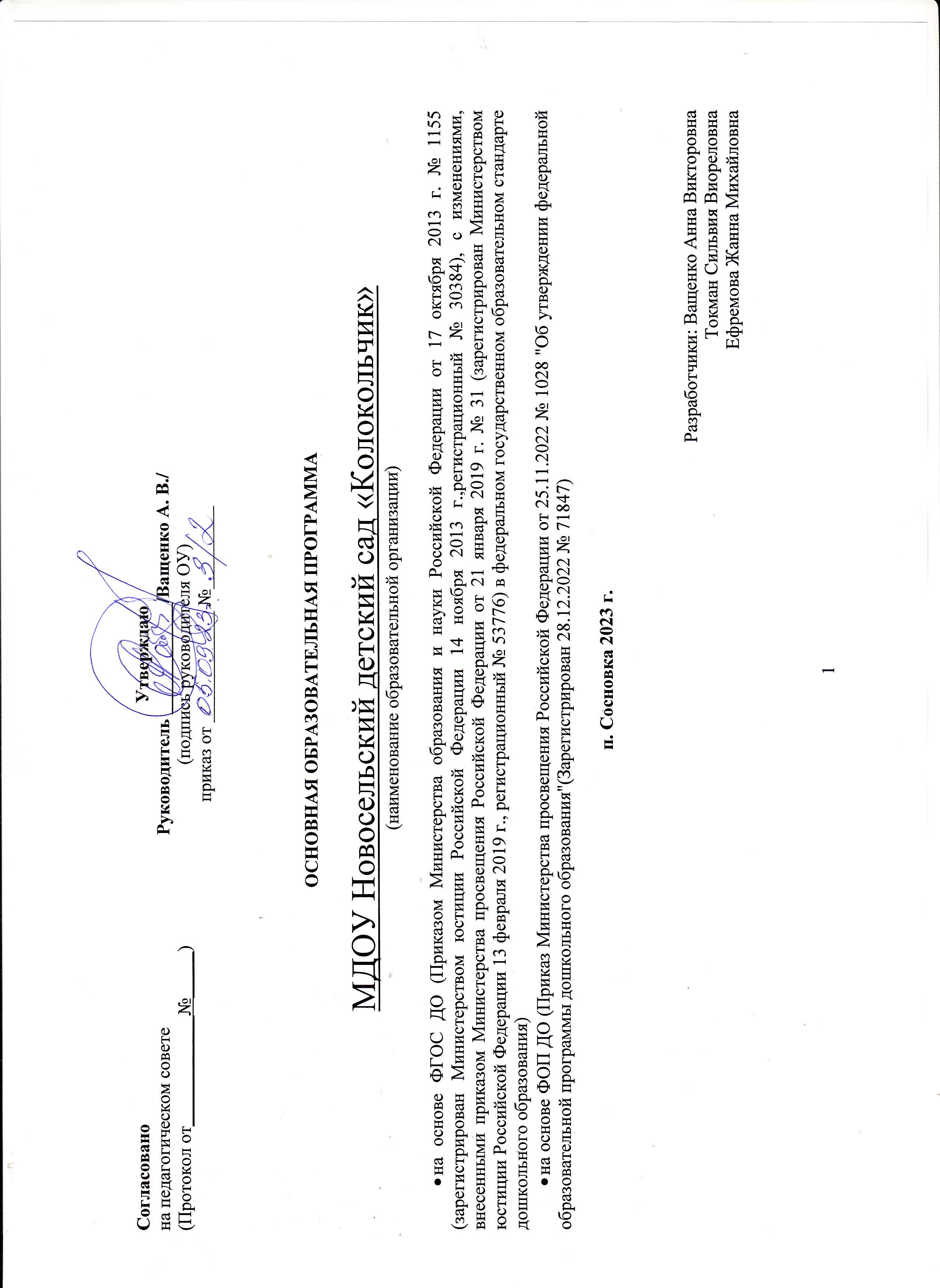 Целевой разделПОЯСНИТЕЛЬНАЯ ЗАПИСКАОбщеобразовательная программа –образовательнаяпрограммадошкольногообразованияМДОУ Новосельский детский сад «Колокольчик»    (далее– Программа)разработанавсоответствиисфедеральнымгосударственнымобразовательнымстандартомдошкольногообразования(утвержден приказом Минобрнауки России от 17 октября 2013 г. № 1155, зарегистрировано в Минюсте России 14 ноября 2013 г., регистрационный № 30384; в редакции приказа Минпросвещения России от 8 ноября 2022 г. № 955, зарегистрировано в Минюсте России 6 февраля 2023 г., регистрационный № 72264) (далее –ФГОСДО)ифедеральной образовательной программой дошкольного образования (утверждена приказом Минпросвещения России от 25 ноября 2022 г. № 1028, зарегистрировано в Минюсте России 28 декабря 2022 г., регистрационный № 71847) (далее – ФОП ДО). Нормативно-правовойосновойдляразработкиПрограммыявляютсяследующиенормативно-правовыедокументы:Указ Президента Российской Федерации от 7 мая 2018 г. № 204 «О национальных целях и стратегических задачах развития Российской Федерации на период до 2024 года»;Указ Президента Российской Федерации от 21 июля 2020 г. № 474 «О национальных целях развития Российской Федерации на период до 2030 года»;Указ Президента Российской Федерации от 9 ноября 2022 г. № 809 «Об утверждении основ государственной политики по сохранению и укреплению традиционных российских духовно-нравственных ценностей»Федеральный закон от 29декабря2012г.№273-ФЗ «Об образовании в Российской Федерации»;Федеральный закон от 31 июля 2020 г. № 304-ФЗ «О внесении изменений в Федеральный закон «Об образовании в Российской Федерации» по вопросам воспитания обучающихся»Федеральный закон от 24 сентября 2022 г. № 371-ФЗ «О внесении изменений в Федеральный закон «Об образовании в Российской Федерации» и статью 1 Федерального закона «Об обязательных требованиях в Российской Федерации»Распоряжение Правительства Российской Федерации от 29 мая 2015 г. №   999-р «Об утверждении Стратегии развития воспитания в Российской Федерации на период до 2025 года»;федеральный государственный образовательный стандарт дошкольногообразования(утвержден приказом Минобрнауки России от 17 октября 2013 г. № 1155, зарегистрировано 
в Минюсте России 14 ноября 2013 г., регистрационный № 30384; в редакции приказа Минпросвещения России от 8 ноября 2022 г. № 955, зарегистрировано в Минюсте России 
6 февраля 2023 г., регистрационный № 72264);Федеральная образовательная программа дошкольного образования (утверждена приказом Минпросвещения России от 25 ноября 2022 г. № 1028, зарегистрировано в Минюсте России 28 декабря 2022 г., регистрационный № 71847);Порядок организации и осуществления образовательной деятельности по основным общеобразовательным программам – образовательным программам дошкольного образования (утверждена приказом Минпросвещения России от 31 июля 2020 года № 373, зарегистрировано в Минюсте России 31 августа 2020 г., регистрационный № 59599);Санитарные правила СП 2.4.3648-20 «Санитарно-эпидемиологические требования 
к организациям воспитания и обучения, отдыха и оздоровления детей и молодёжи (утверждены постановлением Главного государственного санитарного врача Российской Федерации от  28 сентября 2020 г. № 28, зарегистрировано в Минюсте России 18 декабря 2020 г., регистрационный № 61573);Устав МДОУ Новосельский детский сад «Колокольчик»;Программа отвечает образовательному запросу социума, обеспечивает развитие личности   детей дошкольного возраста в различных видах общения и деятельности с учетом их возрастных, индивидуальных, психологических и физиологических особенностей, в том числе достижение детьми дошкольного возраста уровня развития, необходимого и достаточного для успешного освоения ими образовательных программ начального общего образования, на основе индивидуального подхода к детям дошкольного возраста и специфичных для детей дошкольного возраста видов деятельности.Программа состоит из обязательной части и части, формируемой участниками образовательных отношений. Обе части являются взаимодополняющими и необходимыми с точки зрения реализации требований ФГОС ДО. Обязательная часть Программы соответствует ФОП ДО и обеспечивает: воспитание и развитие ребенка дошкольного возраста как гражданина РоссийскойФедерации, формирование основ его гражданской и культурной идентичности на доступном еговозрастусодержании доступными средствами; созданиеединогоядрасодержаниядошкольногообразования(далее–ДО),ориентированного на приобщение детей к духовно-нравственным и социокультурным ценностямроссийского народа, воспитание подрастающего поколения как знающего и уважающего историюикультурусвоей семьи, большойи малой Родины;созданиеединогофедеральногообразовательногопространствавоспитания
иобучения детей от рождения до поступления в начальную школу, обеспечивающего ребенку 
и егородителям (законным представителям), равные, качественные условия ДО, вне зависимости отместаи регионапроживания.В части, формируемой участниками образовательных отношений, представлены выбранные участниками образовательных отношений программы, направленные на развитие детей в образовательных областях, видах деятельности и культурных практиках (парциальные образовательные программы), отобранные с учетом приоритетных направлений, климатических особенностей, а также для обеспечения коррекции нарушений развития и ориентированные на потребность детей и их родителей:           Объем обязательной части Программы составляет не менее 60% от ее общего объема; части, формируемой участниками образовательных отношений, не более 40%.Программа представляет собой учебно-методическую документацию, в составе которой:рабочая программа воспитания, режим и распорядок дня для разновозрастной группы ДОО, календарный план воспитательной работы.В соответствии с требованиями ФГОС ДО в Программе содержится целевой, содержательный и организационный разделы.1.1. ЦелиизадачипрограммыУчитывая содержание пункта 1 статьи 64 Федерального закона «Об образовании 
в Российской Федерации» и  пункта 1 раздела 1 ФОП ДО, целями Программы являются разностороннее развитие детей дошкольного возраста с учетом их возрастных и индивидуальных особенностей, в том числе достижение детьми дошкольного возраста уровня развития, необходимого и достаточного для успешного освоения ими образовательных программ начального общего образования, на основе индивидуального подхода к детям дошкольного возраста и специфичных для детей дошкольного возраста видов деятельности на основе духовно-нравственных ценностей российского народа, исторических и национально-культурных традиций.К традиционным российским духовно-нравственным ценностям относятся, прежде всего, жизнь, достоинство, права и свободы человека, патриотизм, гражданственность, служение Отечеству и ответственность за его судьбу, высокие нравственные идеалы, крепкая семья, созидательный труд, приоритет духовного над материальным, гуманизм, милосердие, справедливость, коллективизм, взаимопомощь и взаимоуважение, историческая память  и преемственность поколений, единство народов России.Программа, в соответствии с Федеральным законом «Об образовании в Российской Федерации», направлена на формирование общей культуры, развитие физических, интеллектуальных, нравственных, эстетических и личностных качеств, формирование предпосылок учебной деятельности, сохранение и укрепление здоровья детей дошкольного возраста.Цели Программы достигаются через решение следующих задач (п. 1.6. ФГОС ДО, п. 1.1.1 ФОП ДО):обеспечение единых для Российской Федерации содержания ДО и планируемых результатов освоения образовательной программы ДО;охрана и укрепление физического и психического здоровья детей, в том числе их эмоционального благополучия;приобщение детей (в соответствии с возрастными особенностями) к базовым ценностям российского народа – жизнь, достоинство, права и свободы человека, патриотизм, гражданственность, высокие нравственные идеалы, крепкая семья, созидательный труд, приоритет духовного над материальным, гуманизм, милосердие, справедливость, коллективизм, взаимопомощь и взаимоуважение, историческая память и преемственность поколений, единство народов России; создание условий для формирования ценностного отношения 
к окружающему миру, становления опыта действий и поступков на основе осмысления ценностей;обеспечение равных возможностей для полноценного развития каждого ребёнка в период дошкольного детства независимо от места жительства, пола, нации, языка, социального статуса, психофизиологических и других особенностей (в том числе ограниченных возможностей здоровья), с учетом разнообразия образовательных потребностей и индивидуальных возможностей;создание благоприятных условий развития детей в соответствии с их возрастными и индивидуальными особенностями и склонностями, развития способностей и творческого потенциала каждого ребёнка как субъекта отношений с самим собой, другими детьми, взрослыми и миром;объединение обучения и воспитания в целостный образовательный процесс на основе духовно-нравственных и социокультурных ценностей и принятых в обществе правил,и норм поведения в интересах человека, семьи, общества;формирование общей культуры личности детей, в том числе ценностей здорового образа жизни, обеспечение развития физических, личностных, нравственных качеств и основ патриотизма, интеллектуальных и художественно-творческих способностей ребёнка, его инициативности, самостоятельности и ответственности, формирование предпосылок учебной деятельности;формирование социокультурной среды, соответствующей возрастным, индивидуальным, психологическим и физиологическим особенностям детей;обеспечение психолого-педагогической поддержки семьи и повышение компетентности родителей (законных представителей) в вопросах развития и образования, охраны и укрепления здоровья детей;обеспечение преемственности целей, задач и содержания дошкольного общего и начального общего образования;достижение детьми на этапе завершения ДО уровня развития, необходимого 
и достаточного для успешного освоения ими образовательных программ начального общего образования.1.2. Принципыиподходыкформированию программыФедеральная программа построена на следующих принципах, установленных ФГОС ДО:полноценное проживание ребенком всех этапов детства (младенческого, раннего 
и дошкольного возраста), обогащение (амплификация) детского развития;построение образовательной деятельности на основе индивидуальных особенностей каждого ребенка, при котором сам ребенок становится активным в выборе содержания своегообразования,становится субъектом образования;содействие и сотрудничество детей и родителей (законных представителей), совершеннолетних членов семьи, принимающих участие в воспитании детей младенческого, раннего и дошкольного возрастов, а также педагогических работников (далее вместе – взрослые);признание ребёнка полноценным участником (субъектом) образовательных отношений;поддержкаинициативыдетейвразличныхвидахдеятельности;сотрудничествоДООссемьей;приобщение детей к социокультурным нормам, традициям семьи, общества 
и государства;формирование познавательных интересов и познавательных действий ребенка 
в различных видах деятельности;возрастная адекватность дошкольного образования (соответствие условий, требований, методов возрасту и особенностям развития);учет этнокультурной ситуации развития детей.Основные подходы к формированию Программы.Программа:сформирована на основе требований ФГОС ДО и ФОП ДО, предъявляемых 
к структуре образовательной программы дошкольного образования;определяет содержание и организацию образовательной деятельности на уровне дошкольного образования;обеспечивает развитие личности детей дошкольного возраста в различных видах общения и деятельности с учетом их возрастных, индивидуальных, психологических и физиологических особенностей;сформирована как программа психолого-педагогической поддержки позитивной социализации и индивидуализации, развития личности детей дошкольного возраста и определяет комплекс основных характеристик дошкольного образования (базовые объем, содержание и планируемые результаты освоения Программы).Специфика национальных, социокультурных и иных условий, в которых осуществляется образовательная деятельность (вариативная часть программы)1.4.  Планируемые результаты реализации программыВ соответствии с ФГОС ДО специфика дошкольного детства и системные особенности ДОделаютнеправомернымитребованияотребенкадошкольноговозрастаконкретныхобразовательныхдостижений.ПоэтомурезультатыосвоенияПрограммыпредставлены в виде целевых ориентиров ДО и представляют собой возрастные характеристикивозможныхдостижений ребенка к завершению ДО.РеализацияобразовательныхцелейизадачПрограммынаправленанадостижение целевых ориентиров ДО, которые описаны как основные характеристики развитияребенка.Основные характеристики развития ребенка представлены в виде перечисления возможныхдостиженийвоспитанниковнаразныхвозрастных этапахдошкольногодетства.Всоответствииспериодизациейпсихическогоразвитияребенкасогласнокультурно-историческойпсихологии,дошкольное детствоподразделяетсяна2возраста:ранний (от 1,6 года до 3 лет) и дошкольный возраст (от 3 до 7лет).Обозначенные в Программе возрастные ориентиры «к трем,четырем, пяти, шести годам» имеют условный характер, что предполагает широкий возрастнойдиапазон для достижения ребенком планируемых результатов. 1.4.1. ПланируемыерезультатывраннемвозрастеК трем годам:у ребенка развита крупная моторика, он активно использует освоенные ранее движения,начинаетосваиватьбег,прыжки,повторяетзавзрослымпростыеимитационныеупражнения,понимает указаниявзрослого,выполняетдвиженияпозрительномуизвуковомуориентирам;ребёнок демонстрирует элементарные культурно-гигиенические навыки, владеет простейшими навыками самообслуживания (одевание, раздевание, самостоятельно ест и тому подобное);ребёнок стремится к общению со взрослыми, реагирует на их настроение; ребёнок проявляет интерес к сверстникам; наблюдает за их действиями и подражает им; играет рядом;ребёнок понимает и выполняет простые поручения взрослого; ребёнок стремится проявлять самостоятельность в бытовом и игровом поведении;ребёнок способен направлять свои действия на достижение простой, самостоятельно поставленной цели; знает, с помощью каких средств и в какой последовательности продвигаться к цели;ребёнок владеет активной речью, использует в общении разные части речи, простые предложения из 4-х слов и более, включенные в общение; может обращаться с вопросами 
и просьбами;ребёнок проявляет интерес к стихам, сказкам, повторяет отдельные слова и фразы за взрослым;ребёнок рассматривает картинки, показывает и называет предметы, изображенные на них;ребёнок различает и называет основные цвета, формы предметов, ориентируется 
в основных пространственных и временных отношениях; ребёнок осуществляет поисковые 
и обследовательские действия; ребёнок знает основные особенности внешнего облика человека, его деятельности; свое имя, имена близких; демонстрирует первоначальные представления 
о населенном пункте, в котором живет (город, село и так далее);ребёнок имеет представления об объектах живой и неживой природы ближайшего окружения и их особенностях, проявляет положительное отношение и интерес к взаимодействию с природой, наблюдает за явлениями природы, старается не причинять вред живым объектам;ребёнок с удовольствием слушает музыку, подпевает, выполняет простые танцевальные движения;ребёнок эмоционально откликается на красоту природы и произведения искусства;ребёнок осваивает основы изобразительной деятельности (лепка, рисование) 
и конструирования: может выполнять уже довольно сложные постройки (гараж, дорогу к нему, забор) и играть с ними; рисует дорожки, дождик, шарики; лепит палочки, колечки, лепешки;ребёнок активно действует с окружающими его предметами, знает названия, свойства и назначение многих предметов, находящихся в его повседневном обиходе;ребёнок в играх отображает действия окружающих («готовит обед», «ухаживает за больным» и другое), воспроизводит не только их последовательность и взаимосвязь, но 
и социальные отношения (ласково обращается с куклой, делает ей замечания), заранее определяет цель («Я буду лечить куклу»).1.4.2. ПланируемыерезультатывдошкольномвозрастеК четырем годам:ребенокдемонстрируетположительноеотношениекразнообразнымфизическимупражнениям, проявляет избирательный интерес к отдельным двигательным действиям (бросаниеиловля,ходьба, бег,прыжки) иподвижнымиграм;ребёнок проявляет элементы самостоятельности в двигательной деятельности, с интересом включается в подвижные игры, стремится к выполнению правил и основных ролей в игре, выполняет простейшие правила построения и перестроения, выполняет ритмические упражнения под музыку;ребёнок демонстрирует координацию движений при выполнении упражнений, сохраняет равновесие при ходьбе, беге, прыжках, способен реагировать на сигналы, переключаться с одного движения на другое, выполнять движения в общем для всех темпе;ребёнок владеет культурно-гигиеническими навыками: умывание, одевание и тому подобное, соблюдает требования гигиены, имеет первичные представления о факторах, положительно влияющих на здоровье;ребёнок проявляет доверие к миру, положительно оценивает себя, говорит о себе в первом лице;ребёнок откликается эмоционально на ярко выраженное состояние близких и сверстников по показу и побуждению взрослых; дружелюбно настроен в отношении других детей;ребёнок владеет элементарными нормами и правилами поведения, связанными с определенными разрешениями и запретами («можно», «нельзя»), демонстрирует стремление к положительным поступкам;ребёнок демонстрирует интерес к сверстникам в повседневном общении и бытовой деятельности, владеет элементарными средствами общения в процессе взаимодействия со сверстниками;ребёнок проявляет интерес к правилам безопасного поведения; осваивает безопасные способы обращения со знакомыми предметами ближайшего окружения;ребёнок охотно включается в совместную деятельность со взрослым, подражает его действиям, отвечает на вопросы взрослого и комментирует его действия в процессе совместной деятельности;ребёнок произносит правильно в словах все гласные и согласные звуки, кроме шипящих и сонорных, согласовывает слова в предложении в роде, числе и падеже, повторяет за педагогическим работником (далее - педагог) рассказы из 3-4 предложений, пересказывает знакомые литературные произведения, использует речевые формы вежливого общения;ребёнок понимает содержание литературных произведений и участвует в их драматизации, рассматривает иллюстрации в книгах, запоминает небольшие потешки, стихотворения, эмоционально откликается на них;ребёнок демонстрирует умения вступать в речевое общение со знакомыми взрослыми: понимает обращенную к нему речь, отвечает на вопросы, используя простые распространенные предложения; проявляет речевую активность в общении со сверстником;ребёнок совместно со взрослым пересказывает знакомые сказки, короткие стихи;ребёнок демонстрирует познавательную активность в деятельности, проявляет эмоции удивления в процессе познания, отражает в общении и совместной деятельности со взрослыми и сверстниками полученные представления о предметах и объектах ближайшего окружения, задает вопросы констатирующего и проблемного характера;ребёнок проявляет потребность в познавательном общении со взрослыми; демонстрирует стремление к наблюдению, сравнению, обследованию свойств и качеств предметов, к простейшему экспериментированию с предметами и материалами: проявляет элементарные представления о величине, форме и количестве предметов и умения сравнивать предметы по этим характеристикам; ребёнок проявляет интерес к миру, к себе и окружающим людям;ребёнок знает об объектах ближайшего окружения: о родном населенном пункте, его названии, достопримечательностях и традициях;ребёнок имеет представление о разнообразных объектах живой и неживой природы ближайшего окружения, выделяет их отличительные особенности и свойства, различает времена года и характерные для них явления природы, имеет представление о сезонных изменениях в жизни животных, растений и человека, интересуется природой, положительно относится ко всем живым существам, знает о правилах поведения в природе, заботится о животных и растениях, не причиняет им вред;ребёнок способен создавать простые образы в рисовании и аппликации, строить простую композицию с использованием нескольких цветов, создавать несложные формы из глины и теста, видоизменять их и украшать; использовать простые строительные детали для создания постройки с последующим её анализом;ребёнок с интересом вслушивается в музыку, запоминает и узнает знакомые произведения, проявляет эмоциональную отзывчивость, различает музыкальные ритмы, передает их в движении;ребёнок активно взаимодействует со сверстниками в игре, принимает на себя роль и действует от имени героя, строит ролевые высказывания, использует предметы-заместители, разворачивает несложный игровой сюжет из нескольких эпизодов;ребёнок в дидактических играх действует в рамках правил, в театрализованных играх разыгрывает отрывки из знакомых сказок, рассказов, передает интонацию и мимические движения.К пяти годам:ребёнок проявляет интерес к разнообразным физическим упражнениям, действиям с физкультурными пособиями, настойчивость для достижения результата, испытывает потребность в двигательной активности;ребёнок демонстрирует координацию, быстроту, силу, выносливость, гибкость, ловкость, развитие крупной и мелкой моторики, активно и с интересом выполняет основные движения, общеразвивающие упражнения и элементы спортивных упражнений, с желанием играет в подвижные игры, ориентируется в пространстве, переносит освоенные движения в самостоятельную деятельность;ребёнок стремится узнать о правилах здорового образа жизни, готов элементарно охарактеризовать свое самочувствие, привлечь внимание взрослого в случае недомогания;ребёнок стремится к самостоятельному осуществлению процессов личной гигиены, их правильной организации;ребёнок выполняет самостоятельно правила общения со взрослым, внимателен к его словам и мнению, стремится к познавательному, интеллектуальному общению со взрослыми: задает много вопросов поискового характера, стремится к одобряемым формам поведения, замечает ярко выраженное эмоциональное состояние окружающих людей, по примеру педагога проявляет сочувствие;ребёнок без напоминания взрослого здоровается и прощается, говорит «спасибо» и «пожалуйста»;ребёнок демонстрирует стремление к общению со сверстниками, по предложению педагога может договориться с детьми, стремится к самовыражению в деятельности, к признанию и уважению сверстников;ребёнок познает правила безопасного поведения и стремится их выполнять в повседневной жизни;ребёнок самостоятелен в самообслуживании;ребёнок проявляет познавательный интерес к труду взрослых, профессиям, технике; отражает эти представления в играх;ребёнок стремится к выполнению трудовых обязанностей, охотно включается в совместный труд со взрослыми или сверстниками;ребёнок инициативен в разговоре, использует разные типы реплик и простые формы объяснительной речи, речевые контакты становятся более длительными и активными;ребёнок большинство звуков произносит правильно, пользуется средствами эмоциональной и речевой выразительности;ребёнок самостоятельно пересказывает знакомые сказки, с небольшой помощью взрослого составляет описательные рассказы и загадки;ребёнок проявляет словотворчество, интерес к языку, с интересом слушает литературные тексты, воспроизводит текст;ребёнок способен рассказать о предмете, его назначении и особенностях, о том, как он был создан;ребёнок проявляет стремление к общению со сверстниками в процессе познавательной деятельности, осуществляет обмен информацией; охотно сотрудничает со взрослыми не только в совместной деятельности, но и в свободной самостоятельной; отличается высокой активностью и любознательностью;ребёнок активно познает и называет свойства и качества предметов, особенности объектов природы, обследовательские действия; объединяет предметы и объекты в видовые категории с указанием характерных признаков;ребёнок задает много вопросов поискового характера, включается в деятельность экспериментирования, использует исследовательские действия, предпринимает попытки сделать логические выводы;ребёнок с удовольствием рассказывает о себе, своих желаниях, достижениях, семье, семейном быте, традициях; активно участвует в мероприятиях и праздниках, готовящихся в группе, в ДОО, имеет представления о малой родине, названии населенного пункта, улицы, некоторых памятных местах;ребёнок имеет представление о разнообразных представителях живой природы родного края, их особенностях, свойствах объектов неживой природы, сезонных изменениях в жизни природы, явлениях природы, интересуется природой, экспериментирует, положительно относится ко всем живым существам, знает правила поведения в природе, стремится самостоятельно ухаживать за растениями и животными, беречь их;ребёнок владеет количественным и порядковым счетом в пределах пяти, умением непосредственно сравнивать предметы по форме и величине, различает части суток, знает их последовательность, понимает временную последовательность «вчера, сегодня, завтра», ориентируется от себя в движении; использует математические представления для познания окружающей действительности;ребёнок проявляет интерес к различным видам искусства, эмоционально откликается на отраженные в произведениях искусства действия, поступки, события;ребёнок проявляет себя в разных видах музыкальной, изобразительной, театрализованной деятельности, используя выразительные и изобразительные средства;ребёнок использует накопленный художественно-творческой опыт в самостоятельной деятельности, с желанием участвует в культурно-досуговой деятельности (праздниках, развлечениях и других видах культурно-досуговой деятельности);ребёнок создает изображения и постройки в соответствии с темой, используя разнообразные материалы, владеет техническими и изобразительными умениями;ребёнок называет роль до начала игры, обозначает новую роль по ходу игры, активно использует предметы-заместители, предлагает игровой замысел и проявляет инициативу в развитии сюжета, активно включается в ролевой диалог, проявляет творчество в создании игровой обстановки;ребёнок принимает игровую задачу в играх с правилами, проявляет интерес к результату, выигрышу; ведет негромкий диалог с игрушками, комментирует их «действия» в режиссерских играх.          К шести годам:ребенокдемонстрируетярковыраженнуюпотребностьвдвигательнойактивности,проявляет интерес к новым и знакомым физическим упражнениям, пешим прогулкам, показываетизбирательность и инициативу при выполнении упражнений, имеет представления о некоторыхвидахспорта, туризме, как формеактивногоотдыха;ребёнок проявляет осознанность во время занятий физической культурой, демонстрирует выносливость, быстроту, силу, гибкость, ловкость, координацию, выполняет упражнения в заданном ритме и темпе, способен проявить творчество при составлении несложных комбинаций из знакомых упражнений;ребёнок проявляет доступный возрасту самоконтроль, способен привлечь внимание других детей и организовать знакомую подвижную игру;ребёнок проявляет духовно-нравственные качества и основы патриотизма в процессе ознакомления с видами спорта и достижениями российских спортсменов;ребёнок владеет основными способами укрепления здоровья (закаливание, утренняя гимнастика, соблюдение личной гигиены, безопасное поведение и другие); мотивирован на сбережение и укрепление собственного здоровья и здоровья окружающих;ребёнок настроен положительно по отношению к окружающим, охотно вступает в общение со взрослыми и сверстниками, проявляет сдержанность по отношению к незнакомым людям, при общении со взрослыми и сверстниками ориентируется на общепринятые нормы и правила культуры поведения, проявляет в поведении уважение и привязанность к родителям (законным представителям), демонстрирует уважение к педагогам, интересуется жизнью семьи и ДОО;ребёнок способен различать разные эмоциональные состояния взрослых и сверстников, учитывает их в своем поведении, откликается на просьбу помочь, в оценке поступков опирается на нравственные представления;ребёнок проявляет активность в стремлении к познанию разных видов труда и профессий, бережно относится к предметному миру как результату труда взрослых, стремится участвовать в труде взрослых, самостоятелен, инициативен в самообслуживании, участвует со сверстниками в разных видах повседневного и ручного труда;ребёнок владеет представлениями о безопасном поведении, соблюдает правила безопасного поведения в разных видах деятельности, демонстрирует умения правильно и безопасно пользоваться под присмотром взрослого бытовыми предметами и приборами, безопасного общения с незнакомыми животными, владеет основными правилами безопасного поведения на улице;ребёнок регулирует свою активность в деятельности, умеет соблюдать очередность и учитывать права других людей, проявляет инициативу в общении и деятельности, задает вопросы различной направленности, слушает и понимает взрослого, действует по правилу или образцу в разных видах деятельности, способен к произвольным действиям;ребёнок проявляет инициативу и самостоятельность в процессе придумывания загадок, сказок, рассказов, владеет первичными приемами аргументации и доказательства, демонстрирует богатый словарный запас, безошибочно пользуется обобщающими словами и понятиями, самостоятельно пересказывает рассказы и сказки, проявляет избирательное отношение к произведениям определенной тематики и жанра;ребёнок испытывает познавательный интерес к событиям, находящимся за рамками личного опыта, фантазирует, предлагает пути решения проблем, имеет представления о социальном, предметном и природном мире; ребёнок устанавливает закономерности причинно-следственного характера, приводит логические высказывания; проявляет любознательность;ребёнок использует математические знания, способы и средства для познания окружающего мира; способен к произвольным умственным действиям; логическим операциям анализа, сравнения, обобщения, систематизации, классификации и другим, оперируя предметами разными по величине, форме, количеству; владеет счетом, ориентировкой в пространстве и времени;ребёнок знает о цифровых средствах познания окружающей действительности, использует некоторые из них, придерживаясь правил безопасного обращения с ними;ребёнок проявляет познавательный интерес к населенному пункту, в котором живет, знает некоторые сведения о его достопримечательностях, событиях городской и сельской жизни; знает название своей страны, её государственные символы;ребёнок имеет представление о живой природе разных регионов России, может классифицировать объекты по разным признакам; имеет представление об особенностях и потребностях живого организма, изменениях в жизни природы в разные сезоны года, соблюдает правила поведения в природе, ухаживает за растениями и животными, бережно относится к ним;ребёнок проявляет интерес и (или) с желанием занимается музыкальной, изобразительной, театрализованной деятельностью; различает виды, жанры, формы в музыке, изобразительном и театральном искусстве; проявляет музыкальные и художественно-творческие способности;ребёнок принимает активное участие в праздничных программах и их подготовке; взаимодействует со всеми участниками культурно-досуговых мероприятий;ребёнок самостоятельно определяет замысел рисунка, аппликации, лепки, постройки, создает образы и композиционные изображения, интегрируя освоенные техники и средства выразительности, использует разнообразные материалы;ребёнок согласовывает свои интересы с интересами партнеров в игровой деятельности, умеет предложить и объяснить замысел игры, комбинировать сюжеты на основе разных событий, создавать игровые образы, управлять персонажами в режиссерской игре;ребёнок проявляет интерес к игровому экспериментированию, развивающим и познавательным играм, в играх с готовым содержанием и правилами действует в точном соответствии с игровой задачей и правилами.1.4.3. Планируемые результаты на этапе завершения освоения программыК концу дошкольного возраста:уребенкасформированыосновныефизическиеинравственно-волевыекачества;ребёнок владеет основными движениями и элементами спортивных игр, может контролировать свои движение и управлять ими;ребёнок соблюдает элементарные правила здорового образа жизни и личной гигиены;ребёнок результативно выполняет физические упражнения (общеразвивающие, основные движения, спортивные), участвует в туристских пеших прогулках, осваивает простейшие туристские навыки, ориентируется на местности;ребёнок проявляет элементы творчества в двигательной деятельности; ребёнок проявляет нравственно-волевые качества, самоконтроль и может осуществлять анализ своей двигательной деятельности;ребёнок проявляет духовно-нравственные качества и основы патриотизма в ходе занятий физической культурой и ознакомлением с достижениями российского спорта;ребёнок имеет начальные представления о правилах безопасного поведения в двигательной деятельности; о том, что такое здоровье, понимает, как поддержать, укрепить и сохранить его;ребёнок владеет навыками личной гигиены, может заботливо относиться к своему здоровью и здоровью окружающих, стремится оказать помощь и поддержку другим людям;ребёнок соблюдает элементарные социальные нормы и правила поведения в различных видах деятельности, взаимоотношениях со взрослыми и сверстниками;ребёнок владеет средствами общения и способами взаимодействия со взрослыми и сверстниками; способен понимать и учитывать интересы и чувства других; договариваться и дружить со сверстниками; старается разрешать возникающие конфликты конструктивными способами;ребёнок способен понимать свои переживания и причины их возникновения, регулировать свое поведение и осуществлять выбор социально одобряемых действий в конкретных ситуациях, обосновывать свои ценностные ориентации; ребёнок стремится сохранять позитивную самооценку;ребёнок проявляет положительное отношение к миру, разным видам труда, другим людям и самому себе;у ребёнка выражено стремление заниматься социально значимой деятельностью;ребёнок способен откликаться на эмоции близких людей, проявлять эмпатию (сочувствие, сопереживание, содействие);ребёнок способен к осуществлению социальной навигации как ориентации в социуме и соблюдению правил безопасности в реальном и цифровом взаимодействии;ребёнок способен решать адекватные возрасту интеллектуальные, творческие и личностные задачи; применять накопленный опыт для осуществления различных видов детской деятельности, принимать собственные решения и проявлять инициативу;ребёнок владеет речью как средством коммуникации, ведет диалог со взрослыми и сверстниками, использует формулы речевого этикета в соответствии с ситуацией общения, владеет коммуникативно-речевыми умениями;ребёнок знает и осмысленно воспринимает литературные произведения различных жанров, имеет предпочтения в жанрах литературы, проявляет интерес к книгам познавательного характера, определяет характеры персонажей, мотивы их поведения, оценивает поступки литературных героев;ребёнок обладает начальными знаниями о природном и социальном мире, в котором он живет: элементарными представлениями из области естествознания, математики, истории, искусства и спорта, информатики и инженерии и тому подобное; о себе, собственной принадлежности и принадлежности других людей к определенному полу; составе семьи, родственных отношениях и взаимосвязях, семейных традициях; об обществе, его национально-культурных ценностях; государстве и принадлежности к нему;ребёнок проявляет любознательность, активно задает вопросы взрослым и сверстникам; интересуется субъективно новым и неизвестным в окружающем мире; способен самостоятельно придумывать объяснения явлениям природы и поступкам людей; склонен наблюдать, экспериментировать; строить смысловую картину окружающей реальности, использует основные культурные способы деятельности;ребёнок имеет представление о жизни людей в России, имеет некоторые представления о важных исторических событиях Отечества; имеет представление о многообразии стран и народов мира;ребёнок способен применять в жизненных и игровых ситуациях знания о количестве, форме, величине предметов, пространстве и времени, умения считать, измерять, сравнивать, вычислять и тому подобное;ребёнок имеет разнообразные познавательные умения: определяет противоречия, формулирует задачу исследования, использует разные способы и средства проверки предположений: сравнение с эталонами, классификацию, систематизацию, некоторые цифровые средства и другое;ребёнок имеет представление о некоторых наиболее ярких представителях живой природы России и планеты, их отличительных признаках, среде обитания, потребностях живой природы, росте и развитии живых существ; свойствах неживой природы, сезонных изменениях в природе, наблюдает за погодой, живыми объектами, имеет сформированный познавательный интерес к природе, осознанно соблюдает правила поведения в природе, знает способы охраны природы, демонстрирует заботливое отношение к ней;ребёнок способен воспринимать и понимать произведения различных видов искусства, имеет предпочтения в области музыкальной, изобразительной, театрализованной деятельности;ребёнок выражает интерес к культурным традициям народа в процессе знакомства с различными видами и жанрами искусства; обладает начальными знаниями об искусстве;ребёнок владеет умениями, навыками и средствами художественной выразительности в различных видах деятельности и искусства; использует различные технические приемы в свободной художественной деятельности;ребёнок участвует в создании индивидуальных и коллективных творческих работ, тематических композиций к праздничным утренникам и развлечениям, художественных проектах;ребёнок самостоятельно выбирает технику и выразительные средства для наиболее точной передачи образа и своего замысла, способен создавать сложные объекты и композиции, преобразовывать и использовать с учётом игровой ситуации;ребёнок владеет разными формами и видами игры, различает условную и реальную ситуации, предлагает и объясняет замысел игры, комбинирует сюжеты на основе реальных, вымышленных событий, выполняет несколько ролей в одной игре, подбирает разные средства для создания игровых образов, согласовывает свои интересы с интересами партнеров по игре, управляет персонажами в режиссерской игре;ребёнок проявляет интерес к игровому экспериментированию с предметами, к развивающим и познавательным играм, в играх с готовым содержанием и правилами может объяснить содержание и правила игры другим детям, в совместной игре следит за точным выполнением правил всеми участниками;ребёнок способен планировать свои действия, направленные на достижение конкретной цели; демонстрирует сформированные предпосылки к учебной деятельности и элементы готовности к школьному обучению.1.5. Педагогическая диагностика достижения планируемых результатовПедагогическая диагностика проводится педагогом в ходе внутреннего мониторинга становления основных (ключевых) характеристик развития личности ребенка, результаты которого могут быть использованы только для оптимизации образовательной работы с группой дошкольников и для решения задач индивидуализации образования через построение образовательной траектории для детей, испытывающих трудности в образовательном процессе или имеющих особые образовательные потребности. Мониторинг осуществляется в форме регулярных наблюдений педагога за детьми в повседневной жизни и в процессе непосредственной образовательной работы с ними.В качестве показателей оценки основных (ключевых) характеристик развития личности ребенка выделены внешние (наблюдаемые) проявления этих характеристик у ребенка в поведении, в деятельности, во взаимодействии со сверстниками и взрослыми, которые отражают становление этой характеристики на протяжении всего дошкольного возраста. Общая картина по группе позволит выделить детей, которые нуждаются в особом внимании педагога и в отношении которых необходимо скорректировать, изменить способы взаимодействия.Данные мониторинга отражают динамику становления основных (ключевых) характеристик, которые развиваются у детей на протяжении всего образовательного процесса. Прослеживая динамику развития основных (ключевых) характеристик, выявляя, имеет ли она неизменяющийся, прогрессивный или регрессивный характер, можно дать общую психолого-педагогическую оценку успешности воспитательных и образовательных воздействий взрослых на разных ступенях образовательного процесса, а также выделить направления развития, в которых ребенок нуждается в помощи.Педагогический мониторинг в каждой возрастной группе проводится по методике  программы « От рождения до школы» под редакцией Н. Е. Вераксы, Т. С. Комаровой, М. А. ВасильевойУглубленный педагогический мониторинг проводится в течение сентября. Мониторинг позволяет решать задачи развивающего обучения и адаптировать программу в соответствии с возможностями и способностями каждого ребенка. Содержательный раздел2.1. Задачи и содержание по каждой из образовательных областей для всех возрастных групп обучающихся (социально-коммуникативное, познавательное, речевое, художественно-эстетическое, физическое развитие) Задачи и содержание образования (обучения и воспитания) по образовательным областям Образовательная программа определяет содержательные линии образовательной деятельности, реализуемые ДОО по основным направлениям развития детей дошкольного возраста (социально-коммуникативного, познавательного, речевого, художественно-эстетического, физического развития).  В каждой образовательной области сформулированы задачи и содержание образовательной деятельности, предусмотренное для освоения в каждой возрастной группе детейв возрасте от двух месяцев до семи - восьми лет. Представлены задачи воспитания, направленныена приобщение детей к ценностям российского народа, формирование у них ценностного отношения к окружающему миру. Более конкретное и дифференцированное по возрастам описание воспитательных задач приводится в Программе воспитания.2.1.1. Социально-коммуникативное развитиеОт 2 лет до 3 лет. Задачи образовательной деятельностиВ   области   социально-коммуникативного   развития   основными  задачамиобразовательной деятельности являются:поддерживать эмоционально-положительное состояние детей в период адаптации к ДОО;развивать   игровой   опыт   ребенка,   помогая   детям   отражать   в   игре   представления   обокружающей действительности;поддерживать   доброжелательные   взаимоотношения   детей,   развивать   эмоциональнуюотзывчивость в ходе привлечения к конкретным действиям помощи, заботы, участия;формировать элементарные представления о людях (взрослые, дети), их внешнем виде,действиях, одежде, о некоторых ярко выраженных эмоциональных состояниях (радость, грусть),о семье и ДОО;формировать   первичные   представления   ребенка   о   себе,   о   своем   возрасте,   поле,   ородителях (законных представителях) и близких членах семьи.Содержание образовательной деятельности.Педагог   поддерживает  желание  детей  познакомиться   со   сверстником,   узнать   его   имя,используя   приемы   поощрения   и   одобрения.   Оказывает   помощь   детям   в   определенииособенностей   внешнего   вида   мальчиков   и   девочек,   их   одежды,   причесок,  предпочитаемыхигрушек,   задает   детям   вопросы   уточняющего   или   проблемного   характера,   объясняетотличительные   признаки   взрослых   и   детей,   используя   наглядный  материал   и   повседневныежизненные ситуации. Показывает и называет ребенку основные части тела и лица человека, егодействия. Поддерживает желание ребенка называть и различать основные действия взрослых.Педагог   знакомит  детей   с   основными  эмоциями  и  чувствами  человека,  обозначает  ихсловом, демонстрирует их проявление мимикой, жестами, интонацией голоса. Предлагает детямповторить слова, обозначающие эмоциональное состояние человека, предлагает детям задания,помогающие закрепить представление об эмоциях, в том числе их узнавание на картинках.Педагог рассматривает вместе с детьми картинки с изображением семьи: детей, родителей(законных представителей). Поощряет стремление детей узнавать  членов семьи,  называть их,рассказывает детям о том, как члены семьи могут заботиться друг о друге. Педагог   поддерживает  желание   детей  познавать   пространство   своей   группы,   узнавать вход в группу, ее расположение на этаже, педагогов, которые работают с детьми. Рассматривает с детьми пространство группы, назначение каждого помещения, его наполнение, помогает детям ориентироваться в пространстве группы. Педагог   поддерживает   стремление   детей   выполнять   элементарные   правила   поведения ("можно", "нельзя"). Личным показом демонстрирует правила общения: здоровается, прощается,говорит "спасибо", "пожалуйста",  напоминает детям о важности использования данных слов в процессе  общения  со  взрослыми и сверстниками,  поощряет  инициативу  и  самостоятельностьребенка при использовании "вежливых слов". Педагог   использует   приемы   общения,   позволяющие   детям   проявлять   внимание   к   его словам и указаниям, поддерживает желание ребенка выполнять указания взрослого, действовать по его примеру и показу. Педагог   организует   детей  на   участие   в   подвижных,   музыкальных,   сюжетных   и хороводных играх, поощряет их активность и инициативность в ходе участия в играх. Педагог формирует представление детей о простых предметах своей одежды, обозначает словами каждый предмет одежды, рассказывает детям о назначении предметов одежды, способах их использования (надевание колготок, футболок и тому подобное). От 3 лет до 4 лет. Задачи образовательной деятельности В   области   социально-коммуникативного   развития образовательной деятельности являются:1) в сфере социальных отношений: развивать эмоциональную отзывчивость,  способность откликаться  на ярко выраженныеэмоции сверстников и взрослых, различать и понимать отдельные эмоциональные проявления,учить правильно их называть; обогащать представления детей о действиях, в которых проявляются доброе отношение и забота о членах семьи, близком окружении; поддерживать в установлении положительных контактов между детьми, основанных на общих интересах к действиям с игрушками, предметами и взаимной симпатии; оказывать   помощь   в   освоении   способов   взаимодействия   со   сверстниками   в   игре,   вповседневном общении и бытовой деятельности; приучать детей к выполнению элементарных правил культуры поведения в ДОО; 2) в области формирования основ гражданственности и патриотизма: обогащать   представления   детей   о   малой   родине   и   поддерживать   их   отражения   в различных видах деятельности; 3) в сфере трудового воспитания: развивать  интерес  к   труду  взрослых  в  ДОО и  в   семье,  формировать  представления  оконкретных видах хозяйственно-бытового труда, направленных на заботу о детях (мытье посуды,уборка помещений группы и участка и прочее) и трудовые навыки; воспитывать   бережное   отношение   к   предметам   и   игрушкам   как   результатам   труда взрослых; приобщать   детей   к   самообслуживанию   (одевание,   раздевание,   умывание),   развиватьсамостоятельность, уверенность, положительную самооценку; 4) в области формирования основ безопасного поведения: развивать интерес к правилам безопасного поведения; обогащать   представления   о   правилах   безопасного   поведения   в   быту,   безопасного использования   бытовых   предметов   и   гаджетов,   исключая   практическое   использование электронных средств обучения. Содержание образовательной деятельности 1) В сфере социальных отношений. Педагог создает условия для формирования у детей образа Я: закрепляет умение называть свое имя и возраст,  говорить о себе  в первом лице;  проговаривает  с  детьми характеристики,отличающие их друг от друга (внешность, предпочтения в деятельности, личные достижения). Педагоги способствуют различению детьми основных эмоций (радость,  печаль,  грусть, гнев,   страх,   удивление)   и   пониманию   ярко   выраженных   эмоциональных   состояний.   При общении   с   детьми   педагог   интересуется   настроением   детей,   предоставляет   возможность рассказать   о   своих   переживаниях,   демонстрирует   разнообразные   способы   эмпатийногоповедения   (поддержать,   пожалеть,   обнадежить,   отвлечь   и   порадовать).   При   чтениихудожественной   литературы   педагог   обращает   внимание   на   проявления,   характеризующие настроения,   эмоции   и   чувства   героев,   комментирует   их   отношения   и   поведение,   поощряет подражание   детей   позитивному   опыту   персонажей   художественных   произведений   имультипликации. Педагог   обогащает   представления   детей   о   действиях   и   поступках   людей,   в   которых проявляются   доброе отношение  и   забота   о   членах   семьи,   близком  окружении,   о животных, растениях; знакомит с произведениями,отражающими отношения между членами семьи. Педагог создает в группе положительный эмоциональный фон для объединения детей,проводит игры и упражнения в кругу, где дети видят и слышат друг друга. Педагог поощряет позитивный опыт взаимодействия  детей, создает условия для совместных игр,  демонстрируетпозитивный настрой и удовольствие, которое можно испытыватьот общения и совместной игры. Помогает   детям   обращаться   друг   к   другу,   распознавать   проявление   основных   эмоций   иреагировать   на   них.   Способствует   освоению   детьми   простых   способов   общения   и взаимодействия:   обращаться   к   детям   по   именам,   договариваться   о   совместных   действиях,вступать в парное общение (спокойно играть рядом, обмениваться игрушками, объединяться в парной игре,  вместе  рассматривать  картинки,  наблюдать и прочее).  В совместных игровых и бытовых   действиях   педагог   демонстрирует   готовность   действовать   согласованно,   создает условия для возникновения между детьми договоренности. Знакомит   детей   с   элементарными   правилами   культуры   поведения,   упражняет   в   их выполнении   (здороваться,   прощаться,   благодарить),   демонстрирует   одобрение   при самостоятельном выполнении детьми правил поведения. 2) В области формирования основ гражданственности и патриотизма. Педагог обогащает представления детей о малой родине: регулярно напоминает названиенаселенного   пункта, в   котором   они   живут;   знакомит   с   близлежащим   окружением   ДОО(зданиями, природными объектами), доступными для рассматривания с территории. Обсуждает сдетьми   их   любимые   места   времяпрепровождения   в   населенном   пункте.  Демонстрируетэмоциональную отзывчивость на красоту родного края, восхищается природными явлениями. Поддерживает отражение детьми своих впечатлений о малой родине в различных видахдеятельности (рассказывает, изображает, воплощает образы в играх, разворачивает сюжет и такдалее). 3) В сфере трудового воспитания. Педагог   формирует   первоначальные   представления   о   том,   что   предметы   делаютсялюдьми,   например,   демонстрирует   процессы   изготовления   атрибутов   для   игр.   В   процессевзаимодействия с детьми выделяет особенности строения предметов и знакомит с назначениемих частей (например: ручка на входной двери нужна для того, чтобы удобнее было открыть дверь ( и   прочее).   Знакомит   детей   с   основными   свойствами   и   качествами   материалов,   из   которыхизготовлены   предметы,   знакомые   ребенку   (картон,   бумага,   дерево,   ткань),   создает   игровыеситуации, вызывающие необходимость в создании предметов из разных материалов, используетдидактические   игры   с   предметами   и   картинками   на   группировку   по   схожим   признакам,моделирует  ситуации  для  активизации  желания  детей  включиться  в  выполнение  простейшихдействий бытового труда. Педагог   формирует   первоначальные   представления   о   хозяйственно-бытовом   трудевзрослых дома и в группе ДОО, поощряет желание детей соблюдать порядок при раздевании надневной   сон   (аккуратное   складывание   одежды),   уборке   рабочего  места   после  продуктивныхвидов   деятельности   (лепки,   рисования,   аппликации)   и   тому   подобное.   Использует   приемыодобрения и поощрения ребенка при правильном выполнении элементарных трудовых действий(убирает за собой посуду на раздаточный стол, убирает рабочее место после занятий, собираетигрушки, помогает раздать наглядный материал на занятие и тому подобное). Педагог   поддерживает   стремления   ребенка   самостоятельно   выполнять   отдельныедействия  самообслуживания:  одевание  на  прогулку,  умывание  после  сна  или  перед  приемомпищи,   элементарный   уход   за   собой   (расчесывание   волос,   поддержание   опрятности   одежды,пользование носовым платком и тому подобное). Педагог создает условия для приучения детей ксоблюдению   порядка,   используя   приемы   напоминания,   упражнения,   личного   примера,поощрения   и   одобрения   при   самостоятельном   и   правильном   выполнении   действий   посамообслуживанию. Педагог организует специальные игры и упражнения для развития мелкой моторики рукдетей с целью повышения качества выполнения действий по самообслуживанию. 4) В области формирования основ безопасного поведения. Педагог поддерживает интерес детей к бытовым предметам, объясняет их назначение иправила использования,  доброжелательно  и корректно обращает внимание,  что несоблюдениеправил   использования   бытовых   предметов   позволяет   создать   ситуации,   небезопасные   дляздоровья. Педагог   использует   игровые   ситуации,   создавая   условия   для   демонстрации   иформирования   умений  ребенка   пользоваться   простыми   бытовыми   приборами,   обсуждает  сдетьми какими предметами быта детям можно пользоваться только вместе со взрослыми: ножи,иголки, ножницы, лекарства, спички и так далее. Педагог   обсуждает   с   детьми   правила   безопасного   поведения   в   группе,   рассказывает,почему игрушки нужно убирать на свои места, демонстрирует детям, как безопасно вести себя застолом, во время одевания на прогулку, во время совместных игр. Педагог рассказывает детям о том, как себя вести на площадке ДОО, игровой площадкерядом с  домом.  Обращает  внимание  детей  на  необходимость  оповещать  взрослых  (педагога,родителей (законных представителей)), если ребенок хочет покинуть игровую площадку, уйти сучастка ДОО. Обсуждает вместе с детьмиих действия, дает возможность ребенку рассказать освоем опыте, как себя вести безопасно: рядом с бездомными животными (не нужно подходитьблизко,   пугать  животных),   рядом   с   незнакомыми   растениями   (без   разрешения   взрослых   не пробовать   незнакомые   ягоды,   листья   растений,   если   у   ребенка   появляется   желание   ихпопробовать, обязательно сначала спросить у взрослого, можно ли их есть).  Педагог   поддерживает   интерес   детей   к   вопросам   безопасного   поведения,   поощряет вопросы детей дошкольного возраста, с готовностью на них отвечает, привлекая к обсуждениювсех детей.  Использует приемы упражнения,  напоминания,  личного примера  для закрепления формируемых представлений. От 4 лет до 5 лет.  Задачи образовательной деятельностиВ   области   социально-коммуникативного   развития образовательной деятельности являются:1) в сфере социальных отношений: формировать   положительную   самооценку,   уверенность   в   своих   силах,   стремление   к самостоятельности; развивать эмоциональную отзывчивость к взрослым и детям, слабым и нуждающимся в помощи,   воспитывать   сопереживание   героям   литературных   и   анимационных   произведений, доброе отношение к животным и растениям; развивать позитивное отношение и чувство принадлежности детей к семье, уважение кродителям (законным представителям), педагогам и окружающим людям; воспитывать доброжелательное отношение ко взрослым и детям; воспитывать   культуру   общения   со   взрослыми   и   сверстниками,   желание   выполнять правила поведения, быть вежливыми в общении со взрослыми и сверстниками; развивать   стремление   к   совместным   играм,   взаимодействию   в   паре   или   небольшой подгруппе, к взаимодействию в практической деятельности; 2) в области формирования основ гражданственности и патриотизма: воспитывать уважительное отношение к Родине, символам страны, памятным датам; воспитывать гордость за достижения страны в области спорта, науки, искусства и других областях;  развивать   интерес  детей   к   основным достопримечательностями  населенного  пункта,   вкотором они живут. 3) в сфере трудового воспитания: формировать представления об отдельных профессиях взрослых на основе ознакомления с конкретными видами труда; воспитывать уважение и благодарность взрослым за их труд, заботу о детях; вовлекать в простейшие процессы хозяйственно-бытового труда;  развивать самостоятельность и уверенность в самообслуживании, желании включаться в повседневные трудовые дела в ДОО и семье; 4) в области формирования основ безопасного поведения: обогащать представления детей об основных источниках и видах опасности в быту, на улице, в природе, в общении с незнакомыми людьми; знакомить детей с простейшими способами безопасного поведения в опасных ситуациях;  формировать   представления   о   правилах   безопасного   дорожного   движения   в   качестве пешехода и пассажира транспортного средства. формировать   представления   о   правилах  безопасного   использования   электронных гаджетов,   в   том   числе   мобильных   устройств,   планшетов   и   прочее,   исключая   практическое использование электронных средств обучения. Содержание образовательной деятельности1) В сфере социальных отношений. Педагог   обогащает   представления   детей   об   их   развитии,   проговаривает   и   фиксирует внимание   на   разнообразных   возрастных   изменениях   (когда   я   был  маленький,   когда   я   буду взрослым). Способствует освоению детьми традиционных представлений о половых и гендерных различиях, семейных ролях и отношениях.  Формирует положительную самооценку, уверенность в своих силах, отмечает позитивные изменения в развитии и поведении детей, бережно и тактично помогает ребенку обнаружить своиошибки и найти адекватный способ их устранения.  Педагог способствует распознаванию и пониманию детьми эмоциональных состояний, их разнообразных   проявлений,   связи   эмоций   и   поступков   людей.   Создает   ситуации   получения детьми   опыта   проявления   сочувствия   и   содействия   (эмпатийного   поведения)   в   ответ   на эмоциональное   состояние   сверстников   и   взрослых,   воспитывает   чувствительность   и внимательность   к   затруднениям  и  переживаниям   окружающих.  При   чтении   художественнойлитературы,   просмотре   фрагментов   анимационных   фильмов   педагог   обращает   внимание   на разнообразие   эмоциональных   проявлений   героев,   комментирует   и   обсуждает   с   детьми обусловившие их причины. Педагог   развивает   позитивное   отношение   и   чувство   принадлежности   детей   к   семье, уважение   к   родителям   (законным   представителям):   обогащает   представление   о   структуре   исоставе семьи, родственных отношениях; семейных событиях, делах. Обеспечивает   включенность   детей   в   детское   сообщество,   умение   согласовывать взаимоотношения   со   сверстниками.  Побуждает  детей  наблюдать   за  поведением  сверстников, развивает  чувствительность  к  поступкам  сверстников,  интерес  к  их  действиям.  Способствует освоению детьми вербальных и невербальных  средств  и  способов  обращения  к  сверстникам, привлечения внимания и демонстрации своего расположения. Поддерживает детей в ситуации,когда им трудно выразить собственные потребности и при урегулировании конфликтов между сверстниками,   демонстрирует   культурные   формы   общения.   Поощряет   инициативу   исамостоятельный   выбор   детьми   занятий   и   партнеров,   обогащает   умение   договариваться, поддерживает   совместные   дела   детей   в   небольших   группах   (3   -   4   человека).  Обеспечиваетразвитие личностного отношения ребенка к соблюдению или нарушению моральных норм при взаимодействии со сверстником. Создает   условия   для   развития   детско-взрослого   сообщества.   Способствует   освоению правил   и  форм   проявления   вежливости,   уважения   к   старшим:   напоминает   и   демонстрирует различные формы приветствия, прощания, выражения благодарности и просьбы. Знакомит детей с правилами поведения в общественных местах. Развивает   позитивное   отношение   к   ДОО:   знакомит   с   педагогическими   и   иными работниками ДОО, с доступными для восприятия детьми правилами жизнедеятельности в ДОО; ее   традициями;   воспитывает   бережное   отношение   к   пространству   и   оборудованию   ДОО. Обращает внимание детей на изменение и украшение ее помещений и территории, поддерживает инициативу   детей и   совместно   планирует   презентацию   продуктов   деятельности     (рисунков,поделок) в пространстве группы и прилегающих к ней помещениях. 2) В области формирования основ гражданственности и патриотизма. Воспитывает уважительное отношение к нашей Родине - России. Продолжает знакомить с государственной   символикой   Российской   Федерации:   Российский   флаг   и   герб   России; воспитывает уважительное отношение к символам страны. Обогащает   представления   детей   о   государственных   праздниках:   День   защитника Отечества,  День Победы.  Знакомит  детей  с содержанием праздника,  с  памятными местами в населенном пункте, котором живет, посвященными празднику. Педагог   обогащает   представления   детей   о   малой   родине:   знакомит   с   основными достопримечательностями   населенного   пункта,  развивает   интерес   детей   к   их   посещению   сродителями (законными представителями); знакомит с названиями улиц, накоторых живут дети. Поддерживает эмоциональную отзывчивость детей на красоту родного края. Создает условия дляотражения детьми впечатлений о малой родине в различных видах деятельности (рассказывает, изображает, воплощает образы в играх, разворачивает сюжет и так далее). Поддерживает   интерес   к   народной   культуре   страны   (традициям,   устному   народному творчеству, народной музыке, танцам, играм, игрушкам). 3) В сфере трудового воспитания. Педагог знакомит детей с содержанием и структурой процессов хозяйственно – бытового труда взрослых, обогащает их представления, организуя специальные образовательные ситуации с   моделированием   конкретных   трудовых   процессов   взрослых,   работающих   в   ДОО   (как музыкальный руководитель готовится к занятиям с детьми, как электрик меняет электрические лампочки   в   групповой   комнате,   повар   делает   салат   на   обед).   Беседует   с   детьми,   обращаетвнимание   на   целостность   трудового   процесса,   направленного   на   продуктивный   результат, вызывает   у   детей   добрые   и   уважительные   чувства   к   взрослым,   которые   заботятся  о жизнедеятельности детей в ДОО.  Педагог  поддерживает  инициативу  детей  узнать  и  рассказать  о трудовой деятельностивзрослых, поощряет коммуникативную активность ребенка, связанную с желанием рассказать о профессии мамы или папы, описать их трудовыедействия, рассказать о результатах их труда.  Педагог расширяет представление детей о предметах как результате  труда взрослых, о многообразии   предметного   мира   материалов   (металл,   стекло,   бумага,   картон,   кожа   и   томуподобное),   знакомит   детей   с   ключевыми   характеристиками   материалов,   организуя экспериментирование,   способствует обогащению  представлений   детей   об   отличительных признаках материалов для создания продуктов труда (прочный (ломкий) материал, промокаемый (водоотталкивающий) материал, мягкий (твердый) материал и тому подобное). Педагог   рассказывает   детям   о   бытовой   технике,   помогающей   взрослым   организовать бытовой   труд   дома:   стиральная   и   посудомоечная   машины,   пылесос,   мультиварка,   миксер, мясорубка;  беседует с  детьми о назначении бытовой техники,  формирует представление о ее назначении для ускорения и облегчения процессов бытового труда.  Педагог создает условия для позитивного включения детей в процессы самообслуживания в   режимных   моментах   группы,   поощряет   желание   детей   проявлять   самостоятельность   и инициативность,   используя   приемы   поощрения   и   одобрения   правильных   действий   детей, результатов процесса самообслуживания. Одобряет действия детей, направленные на оказание взаимопомощи   (помочь   доделать   поделку,   помочь   одеться,   помочь   убрать   со   стола   и   тому подобное).  В процессе  самообслуживания  обращает  внимание  детей  на  необходимость  бережного отношения  к  вещам:  аккуратное  складывание  одежды,  возвращение  игрушек  на  место  после игры и тому подобное.  В процессе  самообслуживания  педагог  напоминает  детям о важности соблюдения   очередности   действий   в   трудовом   процессе   для   достижения   качественного результата,   демонстрирует   детям   приемы   самоконтроля   для   оценки   результата,   поощряет действия детей,  направленные на применение способов самоконтроля  в процессе  выполнения действий. 4) В области формирования основ безопасности поведения. Педагог   способствует   обогащению   представлений   детей   об   основных   правилах безопасного поведения в быту, в природе, на улице, в реальном общении с незнакомыми людьми и в телефонных разговорах с ними. Создает  условия для расширения и углубления интереса  детей к бытовым приборам и предметам быта, обсуждает вместе с детьми правила их использования,  поощряет стремление детей поделиться своим опытом с другими,  предлагает детям рассказать о том, как они дома соблюдают   правила   безопасного   поведения,   выбирает   вместе   с   детьми   лучшие   примеры. Обсуждает с детьми, что порядок в доме и ДОО необходимо соблюдать не только для красоты, но и для безопасности человека, что предметы и игрушки необходимо класть на свое место. Рассматривает   вместе   с   детьми   картинки   с   правилами   и   алгоритмами   поведения   вситуациях, опасных для здоровья и жизни, которые могут произойти с детьми дома, в условиях ДОО, в ближайшем с домом окружении: если неосторожно пользоваться, брать без разрешения или играть острыми, колющими, режущими предметами, то можно порезаться или уколоться,лучше предупредить взрослого и пользоваться только под его присмотром.  Создает   игровые   ситуации,   в   которых   ребенок   может   закрепить   опыт   безопасногоповедения в быту, на улице, в природе, в общении с незнакомыми людьми. Обсуждают с детьмиправила безопасного поведения в чрезвычайных ситуациях: как позвать взрослого на помощь, как вызвать помощь по мобильному устройству и тому подобное. От 5 лет до 6 лет. Задачи образовательной деятельностиВ области социально-коммуникативного развития основными задачами образовательной деятельности являются:1) в сфере социальных отношений: обогащать представления детей о формах поведения и действиях в различных ситуациях в семье и ДОО;  содействовать   пониманию   детьми   собственных   и   чужих   эмоциональных   состояний   и переживаний,   овладению   способами   эмпатийного   поведения   в   ответ  на   разнообразные эмоциональные проявления сверстников и взрослых;  поддерживать   интерес   детей   к   отношениям   и   событиям   в   коллективе,   согласованию действий между собой и заинтересованности в общем результате совместной деятельности;  обеспечивать умение детей вырабатывать и принимать правила взаимодействия в группе, понимание детьми последствий несоблюдения принятых правил;  расширять представления о правилах поведения в общественных местах; об обязанностях2) в области формирования основ гражданственности и патриотизма: воспитывать   уважительное   отношение   к   Родине,   к   людям   разных   национальностей, проживающим на территории России, их культурному наследию; знакомить детей с содержанием государственных праздников и традициями празднования, развивать   патриотические   чувства,   уважение   и   гордость   за   поступки   героев  Отечества,достижения страны; поддерживать детскую любознательность по отношению к родному краю, эмоциональный отклик на проявления красоты в различных архитектурных объектах и произведениях искусства, явлениях природы; 3) в сфере трудового воспитания: формировать представления о профессиях и трудовых процессах; воспитывать бережное отношение к труду взрослых, к результатам их труда; развивать самостоятельность и инициативу в трудовой деятельности по самообслуживанию, хозяйственно-бытовому, ручному труду и конструированию, труду в природе; знакомить   детей   с   элементарными   экономическими   знаниями,   формировать первоначальные представления о финансовой грамотности; 4) в области формирования безопасного поведения: формировать представления детей об основных источниках и видах опасности в быту, на улице,   в   природе,   в   информационно-телекоммуникационной   сети   "Интернет"   (далее   -   сетьИнтернет) и способах безопасного поведения; о правилах безопасности дорожного движения в качестве пешехода и пассажира транспортного средства;  формировать   осмотрительное   отношение   к   потенциально   опасным   для   человека знакомить с  основными правилами пользования сети Интернет,  цифровыми ресурсами, исключая   практическое   использование   электронных   средств   обучения   индивидуального использования. Содержание образовательной деятельности1) В сфере социальных отношений. Педагог   предоставляет   детям   возможность   рассказать   о   себе,   выразить   собственные потребности   и   желания,   воспитывает   самоуважение   и   уверенность   в   себе,   подчеркивает достижения   ребенка.   Знакомит   детей   с   их   правами.   Обогащает   представления   детей   о расширении форм поведения и действий детей в ситуации взросления (помощь взрослым дома ив группе, сочувствие и поддержка детей с ОВЗ в ДОО; забота и поддержка младших). Педагог знакомит детей с основными эмоциями и чувствами, их выражением в мимике, пантомимике,   действиях,   интонации   речи.   Анализирует   с   детьми   причины   и   события,способствующие возникновению эмоций, рассматривает примеры из жизненного опыта детей, произведений   литературы   и   изобразительного   искусства,   кинематографа   и   мультипликации. Учит   детей   понимать   свои   и   чужие   эмоциональные   состояния,   разговаривать   о   них, демонстрирует примеры эмоциональной поддержки и адекватные возрасту способы регуляции эмоциональных состояний.  Обогащает представления о семье, семейных и родственных отношениях: члены семьи, ближайшие   родственники   по   линии   матери   и   отца.   Способствует   пониманию   того,   как поддерживаются родственные связи (переписка, разговор по телефону, посещения, совместный отдых),   как   проявляются   в   семье   забота,   любовь,   уважение   друг   к   другу.   Рассматривает проявления   семейных   традиций   и   отношения   к   пожилым   членам   семьи.   Обогащает представления детейо заботе и правилах оказания посильной помощи больному члену семьи. Педагог   поддерживает   стремление   ребенка   быть   членом   детского   коллектива:   иметь ближайшее  окружение  и предпочтения в  общении;  стремиться  к деловому сотрудничеству;  всовместной  деятельности   ориентироваться   на   свои   возможности  и   сверстника.  Способствует овладению детьми умений совместной деятельности: принимать общую цель, договариваться о способах деятельности и материалах, в процессе общего дела быть внимательными друг к другу, проявлять заинтересовать  в достижении результата,  выражать свое отношение к результату  ивзаимоотношениям.   Поддерживает   предотвращение   и   самостоятельное   преодоление конфликтных  ситуаций,   уступки  друг  другу,   уточнения  причин  несогласия.  Обогащает  опыт освоения детьми групповых форм совместной деятельности со сверстниками. Педагог   в   совместной   деятельности   с   детьми   поощряет   обсуждение   и   установление правил взаимодействия в группе,  способствует пониманию детьми последствий несоблюдения принятых правил.  Расширяет представления о правилах поведения в общественных местах; об обязанностях в группе. Обогащает словарь детей вежливыми словами (доброе утро, добрый вечер, хорошего дня, будьте здоровы, пожалуйста, извините, спасибо).  Развивает позитивное отношение к ДОО: поддерживает желание детей соблюдать порядок и   чистоту   в   группе,   преобразовывать   пространство   в   зависимости   от   предстоящих   событий (праздники,  мероприятия),  воспитывает  бережное отношение к пространству и оборудованию ДОО.  Включает  детей  в  подготовку  мероприятий  для  родителей   (законных  представителей), пожилых людей, младших детей в ДОО. Поддерживает чувство гордости детей, удовлетворение от проведенных мероприятий. 2) В области формирования основ гражданственности и патриотизма. Педагог   воспитывает   уважительное   отношение   к   нашей   Родине   -   России.   Расширяет представления о государственных символах России - гербе, флаге, гимне, знакомит с историей их возникновения в доступной для детей форме. Обогащает представления детей о том, что Россия  большая многонациональная страна, воспитывает уважение к людям разных национальностей,их   культуре.   Развивает   интерес   к  жизни   людей   разных   национальностей,   проживающих   натерритории России, их образу жизни, традициям и способствует его выражению в различных видах деятельности детей (рисуют, играют,обсуждают).Уделяет особое внимание традициям и обычаям народов, которые проживают на территории малой родины. Обогащает   представления   детей   о   государственных   праздниках:   День   России,   Деньнародного   единства,   День   Государственного  флага   Российской   Федерации,   День Государственного   герба   Российской  Федерации,   День   защитника   Отечества,   День   Победы,Всемирный   день   авиации   и   космонавтики.   Знакомит   детей   с   содержанием   праздника,  страдициями празднования, памятными Местамив населенном пункте, посвященными празднику. Воспитывает   уважение   к   защитникам   и   героям   Отечества.   Знакомит   детей   с   яркими биографическими фактами, поступками героев Отечества, вызывает позитивный эмоциональный отклик и чувство гордости.  Педагог обогащает представления детей о малой родине: поддерживает любознательность по   отношению   к   родному   краю;   интерес,   почему   именно   так   устроен   населенный   пункт (расположение  улиц,  площадей,  различных объектов  инфраструктуры);   знакомит  со  смыслом некоторых   символов   и   памятников   населенного   пункта,   развивает   умения   откликаться   напроявления красоты в различных архитектурных объектах.  Поддерживает проявления у детей первичной социальной активности: желание принятьучастие в  значимых событиях, переживание эмоций,   связанных  с   событиями   военных  лет  и   подвигами   горожан   (чествование   ветеранов, социальные акции и прочее). 3) В сфере трудового воспитания. Педагог обогащает представления детей о труде взрослых, знакомит детей дошкольного возраста   с   разными   видами   производительного   (промышленность,   строительство,   сельское хозяйство)  и  обслуживающего   (сфера  досуга  и  отдыха,  сфера культуры,  медицина,  торговля) труда. Создает образовательные ситуации по ознакомлению детей с конкретными профессиями взрослых, демонстрирует возможные связи между профессиями,  обращает внимание детей на содержание каждой профессии в соответствии с общей структурой трудового процесса (мотив, цель,   инструменты   и   оборудование,   содержание   действий,   выбор   трудовых   действий   в соответствии   с  целью,   результат):   продавец  продает   товар  покупателю,   рабочий  на  фабрике изготавливает товар, шофер развозит товар по магазинам, грузчик разгружает товар. Педагог формирует представление детей о современной технике, в том числе цифровой, ее   разнообразии,   создает   образовательные   ситуации   для   знакомства   детей   с   конкретными техническими   приборами,  показывает,   как   техника   способствует   ускорению   получения результата труда и облегчению труда взрослых. Педагог создает условия для знакомства детей с экономическими знаниями, рассказываето назначении рекламы для распространения информации о товаре, формирует представление о финансовой грамотности человека, обсуждает с детьми назначение денег и их участие в процессеприобретения   товаров   или   услуг,   организует   проблемные   и   игровые   ситуации   для   детей, развивает умения планировать расходы на покупку необходимых товаров и услуг,  формирует уважение к труду родителей (законных представителей). Педагог  продолжает поощрять  инициативность  и самостоятельность  детей в  процессах самообслуживания в группе (убрать постель после сна,  расставить ровно стулья за столами в зоне   учебной   деятельности),   создает   проблемные   и   игровые   ситуации   для   развития   умений выполнять отдельные трудовые действия,привлекает к решению поставленных задач родителей (законных представителей) с целью создания дома условий для развития умений реализовыватьэлементы хозяйственно-бытового труда: вымыть тарелку после обеда, вытереть пыль в комнате,застелить кровать, погладить носовой платок, покормить домашнего питомца и тому подобное. Педагог создает условия для коллективного выполнения детьми трудовых поручений во время  дежурства,  учит  детей  распределять  между  собой   трудовые  поручения  для  получения единого трудового результата. 4) В области формирования безопасного поведения. Педагог создает условия для закрепления представлений детей о правилах безопасного поведения в  быту,  на  улице,  в  природе,  в  общении с людьми,  в  том числе  в  сети Интернет. Обсуждает   с   детьми   содержание   детских   книг,   где   герои   попадают   в   опасные   ситуации, побуждает   детей   к   рассуждениям,   что   нужно   было   сделать,   чтобы   избежать   опасности,обговаривает   вместе   с   детьми   алгоритм   безопасного   поведения.   Рассматривает   с   детьми картинки, постеры, где раскрывается связь между необдуманным и неосторожным действиями человека   и   опасными   последствиями   разрешения   ситуации   (наступил   на   люк   -   чуть   не провалился в шахту, толкнул ребенка на горке - мальчик упал на острый лед и тому подобное).Инициирует проблемными вопросами желание детей рассказать о том, как можно было избежать опасной ситуации, какие советы дети могли бы дать героям, представленным на картинках.  Педагог создает условия для самостоятельной деятельности детей, где можно было бы применить навыки безопасного поведения: организует игровые и проблемные ситуации, решая которые ребенок может закрепить правила безопасного поведения. Инициирует вместе с детьми создание  общих  правил  безопасного  поведения  в   группе,  на  улице,  в  природе,  в  общении  с людьми,   поощряет   интерес   детей   к   данной   теме,   поддерживает   их   творческие   находки   и предложения.Читает с детьми художественную литературу, инициирует обсуждение с детьми тех   эпизодов   книги,   где   герои   попадают   в   опасную   ситуацию,   активизирует   проблемнымивопросами желание детей рассказать, как нужно было себя вести в подобной ситуации, чтобы избежать опасности. Педагог обсуждает с детьми правила пользования сетью Интернет, цифровыми ресурсами.От 6 лет до 7 лет. Задачи образовательной деятельностиВ   области   социально-коммуникативного   развития образовательной деятельности являются:1) в сфере социальных отношений: поддерживать положительную самооценку ребенка, уверенность в себе, осознание ростасвоих достижений, чувства собственного достоинства, стремления стать школьником; обогащать  опыт  применения  разнообразных  способов  взаимодействия  со   взрослыми  и сверстниками; развитие начал социально-значимой активности; обогащать   эмоциональный  опыт  ребенка,   развивать   способность  ребенка  распознаватьсвои переживания и эмоции окружающих, осуществлять выбор социально одобряемых действий в конкретных ситуациях и обосновывать свои намерения и ценностные ориентации; развивать   способность   ребенка   понимать   и   учитывать   интересы   и   чувства   других; договариваться   и   дружить   со   сверстниками;   разрешать   возникающие   конфликты конструктивными способами;  воспитывать   привычки   культурного   поведения   и   общения   с   людьми,   основ   этикета,правил поведения в общественных местах; 2) в области формирования основ гражданственности и патриотизма: воспитывать патриотические и интернациональные чувства,  уважительное отношение к Родине, к представителям разных национальностей, интерес к их культуре и обычаям;  расширять представления детей о государственных праздниках и поддерживать интересдетей к событиям, происходящим в стране, развивать чувство гордости за достижения страны в области спорта, науки и искусства, служения и верности интересам  страны; знакомить с целями и доступными практиками волонтерства в России и включать детейпри поддержке взрослых в социальные акции, волонтерские мероприятия в ДОО и в населенном развивать интерес детей к населенному пункту,  в котором живет, переживание чувства удивления,   восхищения   достопримечательностями,   событиями   прошлого   и   настоящего; поощрять активное участие в праздновании событий, связанных с его местом проживания; 3) в сфере трудового воспитания: развивать ценностное отношение к труду взрослых; формировать   представления   о   труде   как   ценности   общества,   о   разнообразии   и взаимосвязи видов труда и профессий; формировать элементы финансовой грамотности, осознания материальных возможностей родителей (законных представителей), ограниченности материальных ресурсов; развивать   интерес   и   самостоятельность   в   разных   видах   доступного   труда,   умениявключаться в реальные трудовые связи со взрослыми и сверстниками;  поддерживать освоение умений сотрудничества в совместном труде; воспитывать ответственность, добросовестность, стремление к участию в труде взрослых, оказанию посильной помощи; 4) в области формирования безопасного поведения: формировать  представления  об  опасных  для  человека   ситуациях  в  быту,  в  природе  и способах   правильного   поведения;   о   правилах   безопасности   дорожного   движения   в   качествепешехода и пассажира транспортного средства; воспитывать   осторожное   и   осмотрительное   отношение   к   потенциально   опасным   для человека ситуациям в общении, в быту, на улице, в природе, в сети Интернет. 18.7.2. Содержание образовательной деятельности1) В сфере социальных отношений.Педагог обеспечивает детям возможность осознания и признания собственных ошибок, рефлексии качества решения поставленных задач, определенияпутей развития. Знакомит детей с их правами, возможными вариантами поведения и реакций в случае их нарушения. Воспитывает осознанное отношение к своему будущему и стремление быть полезным обществу. Педагог знакомит детей с изменением позиции человека с возрастом (ребенок посещает ДОО, затем учится в общеобразовательной организации, в колледже, вузе, взрослый работает, пожилой человек передает опыт последующим поколениям). Объясняет детям о необходимости укрепления связи между поколениями, взаимной поддержки детей и взрослых. Обогащает   представления   детей   об   общеобразовательной   организации,   школьниках, учителе;   поддерживает   стремление   к   школьному   обучению,   к   познанию,   освоению   чтения, письма. Расширяет представление о роли общеобразовательной организации в жизни людей. Педагог развивает умение детей распознавать собственные эмоции и чувства, понимать чувства и переживания окружающих; учит понимать эмоциональное состояние сверстников поневербальным признакам (обращает внимание на мимику, позу, поведение); помогает находить причины и следствия возникновения эмоций, анализировать свои переживания и рассказывать оних;  использовать  социально приемлемые способы проявления эмоций и доступных возрасту способы   произвольной   регуляции   эмоциональных   состояний   (сменить   вид   деятельности   ипрочее). Демонстрирует детям отражение эмоциональных состояний в природе и произведенияхискусства.  Расширяет   представления   о   семье,   семейных   и   родственных   отношениях:   взаимные чувства,   правила   общения   в   семье,   значимые   и   памятные   события,   досуг   семьи,   семейный бюджет. Обогащает представления о нравственных качествах людей, их проявлении в поступках и взаимоотношениях. Педагог   развивает   умение   сотрудничать   со   сверстниками:   побуждает   к   обсуждению планов, советуется с детьми по поводу дел в группе; поддерживает обращенность и интерес к мнению   сверстника,   инициирует   ситуации   взаимопомощи   детей   в   различных   видах деятельности; подчеркивает ценность каждого ребенка и его вклада в общее дело; способствует тому,   чтобы   дети   в   течение   дня   в   различных   видах   деятельности   выбирали   партнеров   по интересам; помогает устанавливать детям темп совместных действий. Воспитывает   привычку   без   напоминаний   использовать   в   общении   со   сверстниками   ивзрослыми формулы словесной вежливости (приветствие, прощание, просьбы, извинения). Приучает детей самостоятельно соблюдать установленный порядок поведения в группе,регулировать собственную активность. Обогащает представления о том, что они самые старшиесреди   детей   в  ДОО,   показывают   другим   хороший   пример,   заботятся   о  малышах,   помогаютвзрослым, готовятся к обучению в общеобразовательной организации. 2) В области формирования основ гражданственности и патриотизма. Педагог   воспитывает   патриотические   и   интернациональные   чувства,   уважительное отношение   к   нашей   Родине   -   России.   Знакомит   детей   с   признаками   и   характеристиками государства   с   учетом   возрастных   особенностей   восприятия   ими   информации   (территория государства  и  его   границы,  столица  и  так  далее).  Рассказывает, что Россия   -   самая  большаястрана  мира  и  показывает  на  глобусе  и  карте.  Расширяет представления о  столице  России Москве и об административном центре федерального округа, на территории которого проживаютдети. Знакомит с основными положениями порядка использования государственной символики (бережно хранить, вставать во время исполнения гимна страны). Обогащает   представления   о   том,   что   в   нашей   стране   мирно   живут   люди   разныхнациональностей, воспитывает уважение к представителям разных национальностей, интерес ких культуре и обычаям. Знакомит   детей   с   назначением   и   доступными   практиками   волонтерства   в   России, вызывает эмоциональный отклик,  осознание важности и значимости волонтерского движения. Предлагает   детям   при   поддержке родителей   (законных   представителей)   включиться   всоциальные акции, волонтерские мероприятия в ДОО и в населенном пункте. Расширяет   представления   детей   о   государственных   праздниках:   День   России,   День народного   единства,   День   Государственного   флага   Российской   Федерации,   День Государственного   герба   Российской  Федерации,   День   защитника   Отечества,   День   Победы, Всемирный   день   авиации   и   космонавтики.   Знакомит   детей   с   праздниками:   День   полногоосвобождения Ленинграда от фашистской блокады; Международный день родного языка, День добровольца (волонтера) в России, День Конституции Российской Федерации. Включает детей в празднование   событий,   связанных   с   жизнью   населенного   пункта,   -   День   рождения   города,празднование   военных   триумфов,   памятные   даты,   связанные   с   жизнью   и   творчеством знаменитых горожан. Поощряет интерес детей к событиям, происходящим в стране, воспитывает чувство гордости за ее достижения. Воспитывает уважение к защитникам Отечества, к памяти павших бойцов.  Развивает интерес детей к населенному пункту, в котором живут, переживание чувства удивления,   восхищения   достопримечательностями,   событиям   прошлого   и настоящего. Способствует проявлению активной деятельностной позиции детей: непосредственное познание достопримечательностей   родного  населенного   пункта   на   прогулках   и   экскурсиях,   чтение произведений детской литературы, в которой представлена художественно-эстетическая оценка родного   края.   Учит   детей   действовать   с   картой,   создавать   коллажи   и  макеты   локаций,использовать макеты в различных видах деятельности. Знакомит детей с жизнью и творчеством знаменитых горожан; с профессиями, связанными со спецификой родного населенного пункта. 3) В сфере трудового воспитания. Педагог расширяет и углубляет представления о труде взрослых путем знакомства детей с разными   профессиями,   рассказывает   о   современных   профессиях,   возникших   в   связи   с потребностями   людей.   Организует   встречи   детей   с   представителями   разных   профессий, организует   экскурсии   с   целью   продемонстрировать   реальные   трудовые   действия   и взаимоотношения специалистов на работе, организует просмотры видеофильмов, мультфильмов, чтение   художественно   литературы   для   знакомства   детей   с   многообразием   профессий современного человека. Организует этические беседы с детьми с целью обсуждения требований,предъявляемых   к   человеку   определенной   профессии,   раскрывает   личностные   качества, помогающие   человеку   стать   профессионалом   и   качественно   выполнять   профессиональные обязанности.  Педагог создает игровые ипроблемные ситуации для расширения представлений детей об обмене   ценностями   в   процессе   производства   и   потребления   товаров   и   услуг,   о   денежных отношениях  в  сфере обмена товаров  и услуг,  развития  умений бережливости,  рационального поведения   в   процессе   реализации   обменных   операций:   деньги   -   товар   (продажа   -   покупка), формирует представления о реальной стоимости и цене отдельных продуктов питания, игрушек, детских   книг.   В   процессе   обсуждения   с   детьми   основ   финансовой   грамотности   педагог формирует   элементы  культуры  потребления:   бережного   отношения   к   ресурсам  потребления: воде, электричеству, продуктам питания, одежде, обуви, жилищу. Поощряет инициативность и самостоятельность детей в процессах самообслуживания вгруппе   (убрать   постель   после   сна,   расставить   ровно   стулья   за   столами   в   зоне   учебной деятельности),   создает   проблемные   и   игровые   ситуации   для   развития   умений   выполнять отдельные трудовые действия, привлекает к решению поставленных задач родителей (законных представителей) с целью создания дома условий для развития умений реализовывать элементыхозяйственно-бытового труда: вымыть тарелку после обеда, вытереть пыль в комнате, застелить кровать, погладить носовой платок, покормить домашнего питомца и тому подобное. Поддерживает   коллективное   выполнения   детьми   трудовых   поручений   во   времядежурства, учит детей распределять между собой трудовые поручения для получения единого трудового результата, знакомит детей с правилами использования инструментов  труда - ножниц, иголки и тому подобное. 4) В области формирования безопасного поведения. Педагог   осуществляет   ознакомление   детей   с   правилами   безопасного   поведения   в ситуациях, создающих угрозу жизни и здоровью ребенка (погас свет, остался один в темноте,потерялся на улице, в лесу, в магазине, во время массового праздника, получил травму (ушиб, порез) и тому подобное).  Создавая игровые, проблемные ситуации, досуги для детей, педагогактивизирует самостоятельный опыт детей в области безопасного поведения,  позволяет детям демонстрировать сформированные умения, связанные с безопасным поведением. Педагог инициирует самостоятельность и активность детей в соблюдении норм и правилбезопасного поведения, ободряет похвалой правильно выполненные действия. Педагог  рассказывает  детям  об  элементарных  правилах  оказания  первой  медицинской помощи при первых признаках недомогания,  травмах,  ушибах. Закрепляет через организациюдидактических  игр,  упражнений  действия  детей,  связанные  с  оказанием первой  медицинской помощи. Организует  встречи  детей  со  специалистами,  чьи  профессии  связаны  с  безопасностью (врач скорой помощи, врач - травматолог, полицейский, охранник в ДОО, пожарный и другие) с целью обогащения представлений детей о безопасном поведении дома, на улице, в природе, в ДОО,   в   местах   большого   скопления   людей:   в   магазинах,   на   вокзалах,   на   праздниках,   в развлекательных центрах и парках.  Обсуждает с детьми правила безопасного общения и взаимодействия со сверстниками в разных   жизненных   ситуациях,   поощряет   стремление   детей   дошкольного   возраста   создать правила безопасного общения в группе. Обсуждает   с   детьми   безопасные   правила   использования   цифровых   ресурсов,   правила пользования мобильными телефонами с учетом требований Санитарных правил СП 2.4.3648-20 "Санитарно-эпидемиологические требования к организациям воспитания и обучения, отдыха иоздоровления  детей  и  молодежи",   утвержденных  постановлением  Главного   государственного санитарного   врача   Российской  Федерации   от   28   сентября   2020   г.   N   28   (зарегистрировано Министерством юстиции Российской Федерации 18 декабря 2020 г, регистрационный N 61573), действующим до 1 января  2027 года  (далее  -  СП 2.4.3648-20),  и Санитарных правил и  нормСанПиН 1.2.3685-21  "Гигиенические  нормативы и требования  к  обеспечению безопасности  и (или)   безвредности   для   человека  факторов   среды   обитания",   утвержденных   постановлением Главного государственного санитарного врача Российской Федерации от 28 января 2021 г. N 2 (зарегистрировано   Министерством   юстиции   Российской   Федерации   29   января   2021   г., регистрационный N 62296), действующим до 1 марта 2027 года (далее - СанПиН 1.2.3685-21). 2.1.2.Познавательное развитие Задачи образовательной деятельностиВ   области   познавательного   развития  основными задачами образовательной деятельности являются:1) развивать разные виды восприятия: зрительного, слухового, осязательного, вкусового, обонятельного; 2)   развивать   наглядно-действенное   мышление   в   процессе   решения   познавательных практических задач; 3) совершенствовать обследовательские действия: выделение цвета, формы, величины как особых признаков предметов, поощрять сравнениепредметов между собой по этим признакам и количеству, использовать один предмет в качестве образца, подбирая пары, группы; 4) формировать у детей простейшие представления о геометрических фигурах, величине и количестве предметов на основе чувственного познания; 5)   развивать   первоначальные   представления   о   себе   и   близких   людях,   эмоционально-положительное  отношение  к  членам семьи  и  людям ближайшего  окружения,  о  деятельности6)   расширять   представления   о   населенном   пункте,   в   котором   живет   ребенок,   егодостопримечательностях, эмоционально откликаться на праздничное убранство дома, ДОО; 7) организовывать взаимодействие и знакомить с животными и растениями ближайшего окружения, их названиями, строением и отличительными особенностями, некоторыми объектаминеживой природы; 8)   развивать   способность   наблюдать   за   явлениями   природы,   воспитывать   бережное отношение к животным и растениям. Содержание образовательной деятельности1) Сенсорные эталоны и познавательные действия: педагог демонстрирует детям и включает их в деятельность  на сравнение предметов и определение их сходства различия, на подбор и группировку по заданному образцу (по цвету, форме,   величине).   Побуждает   и   поощряет   освоение   простейших   действий,   основанных   на перестановке   предметов,   изменении   способа   их   расположения,   количества;   на   действия переливания, пересыпания. Проводит игры-занятия с использованием предметов-орудий: сачков, черпачков для выуживания из специальных емкостей с водой или без воды шариков, плавающих игрушек, палочек со свисающим на веревке магнитом для "ловли" на нее небольших предметов.Организует  действия  с  игрушками,  имитирующими орудия труда  (заколачивание  молоточком втулочек в верстачок, сборка каталок с помощью деревянных или пластмассовых винтов) и тому подобное,   создает   ситуации  для  использования   детьми  предметов-орудий   в   самостоятельной игровой и бытовой деятельности с целью решения практических задач; педагог   поощряет   действия   детей   с   предметами,   при   ориентации   на   2   -   3   свойства одновременно;  собирание  одноцветных,  а   затем  и разноцветных  пирамидок из  4  -  5  и  более колец, располагая их по убывающей величине; различных по форме и цвету башенок из 2 – 3 геометрических   форм-вкладышей;  разбирание   и   собирание   трехместной   матрешки  ссовмещением рисунка на ее частях, закрепляя понимание детьми слов, обозначающих различный размер предметов, их цвет и форму. В ходе проведения с детьми дидактических упражнений и игр-занятий  формирует  обобщенные  способы обследования  формы предметов   -  ощупывание, рассматривание,   сравнение,   сопоставление;  продолжает  поощрять  появление  настойчивости  в достижении результата познавательных действий. 2) Математические представления: педагог   подводит   детей   к   освоению   простейших   умений   в   различении   формы окружающих предметов, используя предэталоные представления о шаре, кубе, круге, квадрате; подборе предметов и геометрических фигур по образцу, различению и сравниванию предметов по величине, выбору среди двух предметов при условии резких различий: большой и маленький,длинный и короткий, высокий и низкий. Поддерживает интерес детей к количественной стороне различных групп предметов (много и много, много и мало, много и один) предметов. 3) Окружающий мир: педагог расширяет представления детей об окружающем мире, знакомит их с явлениями общественной жизни, с   деятельностью   взрослых   (повар   варит   кашу,  шофер   водит   машину, доктор лечит); развивает представления о себе (о своем имени, именах близких родственников),о внешнем облике человека, о его физических особенностях (у каждого есть голова, руки, ноги,лицо;  на  лице -  глаза,  нос,  рот и так  далее);  о  его физических и эмоциональных состояниях(проголодался - насытился, устал - отдохнул; намочил - вытер; заплакал - засмеялся и так далее) ;о деятельности близких ребенку людей ("Мама моет пол"; "Бабушка вяжет носочки"; "Сестра рисует"; "Дедушка читает газету"; "Брат строит гараж"; "Папа работаетза компьютером" и тому подобное);   о   предметах,   действиях   с   ними   и   их   назначении:   предметы   домашнего   обихода (посуда, мебель, одежда), игрушки, орудия труда (веник, метла, лопата, ведро, лейка и так далее).4) Природа: в процессе  ознакомления  с  природой педагог  организует  взаимодействие  и  направляет внимание детей на объекты живой и неживой природы, явления природы, которые доступны для непосредственного восприятия. Формирует представленияо домашних и диких животных и их детенышах   (особенности   внешнего   вида,   части   тела,   питание,   способы   передвижения),   орастениях ближайшего окружения (деревья, овощи, фрукты и другие), их характерных признаках (цвет, строение, поверхность, вкус), привлекает внимание и поддерживает интерес к объектам неживой природы (солнце,  небо,  облака,  песок,  вода),  к  некоторым явлениям природы (снег,дождь, радуга, ветер), поощряет бережное отношение к животным и растениям. От 3 лет до 4 лет.Задачи образовательной деятельностиВ области познавательного развития основными задачами образовательной деятельности являются:1)   формировать   представления   детей   о   сенсорных   эталонах   цвета   и   формы,   их использовании в самостоятельной деятельности; 2)   развивать   умение   непосредственного   попарного   сравнения   предметов   по   форме, величине   и   количеству,   определяя   их   соотношение   между   собой;   помогать   осваивать чувственные   способы   ориентировки   в   пространстве   и   времени;   развивать   исследовательские3)   обогащать   представления   ребенка   о   себе,   окружающих   людях,   эмоционально-положительного отношения к членам семьи, к другим взрослым и сверстникам; 4) конкретизировать представления детей об объектах ближайшего окружения: о родном населенном   пункте,   его   названии,   достопримечательностях   и   традициях,   накапливать эмоциональный опыт участия в праздниках; 5) расширять представления детей о многообразии и особенностях растений, животных ближайшего   окружения,   их   существенных   отличительных   признаках,   неживой   природе, явлениях   природы   и   деятельности   человека   в   природе   в   разные   сезоны   года,   знакомить   с правилами поведения по отношению к живым объектам природы. Содержание образовательной деятельности1) Сенсорные эталоны и познавательные действия: педагог   развивает   у   детей   осязательно-двигательные   действия:   рассматривание, поглаживание,   ощупывание   ладонью,   пальцами   по   контуру,   прокатывание,   бросание   и   тому подобное, расширяет содержание представлений ребенка о различных цветах (красный, желтый,зеленый, синий, черный, белый), знакомит с оттенками (розовый, голубой, серый) и закрепляет слова,   обозначающие  цвет.  Организуя  поисковую  деятельность,   конкретизирует   и   обогащает познавательные действия детей, задает детям вопросы, обращает внимание на постановку цели,определение задач деятельности, развивает умения принимать образец, инструкцию взрослого,поощряет стремление самостоятельно завершить начатое действие. Организует и поддерживаетсовместные действия ребенка со взрослым и сверстниками; при сравнении двух предметов по одному признаку педагог направляет внимание детей навыделение сходства, на овладение действием соединения в пары предметов с ярко выраженными признаками сходства, группировкой по заданному предметному образцу и по слову. 2) Математические представления: педагог продолжает работу по освоению детьми практического установления простейших пространственно-количественных   связей   и   отношений   между   предметами:   больше-меньше, короче-длиннее,   шире-уже,   выше-ниже,   такие   же   по   размеру;   больше-меньше,   столько   же, поровну,  не поровну по количеству,  используя  приемы наложения и приложения;  организуетовладение   уравниваниемнеравных   групп   предметов   путем   добавления   одного   предмета   к меньшей группе или удаления одного предмета из большей группы; расширяет диапазон слов, обозначающих свойства, качества предметов и отношений между ними; знакомит   детей   с   некоторыми   фигурами:   шар,   куб,   круг,   квадрат,   треугольник, активизируя   в   их   речи   данные   названия;   обращает   внимание   на   использование   в   быту характеристик:   ближе   (дальше),   раньше   (позже);   помогает   на   чувственном   уровне ориентироваться   в   пространстве   от   себя:   впереди   (сзади),   сверху   (снизу),   справа   (слева)   ивремени (понимать контрастные особенности утра и вечера, дня и ночи). 3) Окружающий мир: педагог  формирует   у   детей  начальные  представления  и   эмоционально  положительное отношение к родителям (законным представителям) и другим членам семьи, людям ближайшего окружения, поощряет стремление детей называть их по имени, включаться в диалог, в общение и игры с ними; побуждает ребенка благодарить за подарки, оказывать посильную помощь родным,приобщаться к традициям семьи. Знакомит с населенным пунктом, в котором живет ребенок, дает  начальные представления о родной стране, о  некоторых наиболее  важных праздниках и событиях. Включая детей в отдельные бытовые ситуации, знакомит с трудом людей близкого окружения, (ходят в магазин, убирают квартиру, двор, готовят еду, водят транспорт и другое). Знакомит   с   трудом  работников ДОО  (помощника   воспитателя,   повара,   дворника,   водителя).Демонстрирует некоторые инструменты труда, воспитывает бережное отношение к предметам, сделанным руками человека. Поощряет детей за проявление аккуратности (не сорить, убирать за собой,   не   расходовать   лишние   материалы   зря   и   так   далее).   Дает   первые   представления   о разнообразии   вещей:   игрушек,   видов   транспорта   (машина,   автобус,   корабль  и   другие),   книг (большие,  маленькие,  толстые,   тонкие,  книжки-игрушки,  книжки-картинки  и  другие).  В ходе практического  обследования   знакомит  с  некоторыми  овощами  и  фруктами   (морковка,  репка,яблоко, банан, апельсин и другие), их вкусовыми качествами (кислый, сладкий, соленый). 4) Природа: педагог расширяет представления о диких и домашних животных, деревьях, кустарниках, цветковых, травянистых растениях,  овощах и фруктах,  ягодах данной местности,  помогает ихразличать и группировать на основе существенных признаков: внешний вид, питание; польза для человека; знакомит с объектами неживой природы и некоторыми свойствами воды, песка, глины,камней. Продолжает развивать способность наблюдать за явлениями природы в разные сезоны года и изменениями в жизни животных, растений и человека (выделять признаки времен года посостоянию листвы на деревьях, почвенному покрову). Способствует усвоению правил поведения в природе (не ломать ветки, не рвать растения, осторожно обращаться с животными, заботиться оних), развивает умение видеть красоту природы и замечать изменения в ней в связи со сменой времен года. От 4 лет до 5 лет. Задачи образовательной деятельностиВ области познавательного развития основными задачами образовательной деятельности являются:1)   обогащать   сенсорный   опыт   детей,   развивать   целенаправленное   восприятие   и самостоятельное обследование окружающих предметов (объектов) с опорой на разные органы2)   развивать   способы   решения   поисковых   задач   в   самостоятельной   и   совместной   со сверстниками и взрослыми деятельности; 3) обогащать элементарные математические представления о количестве,  числе,  форме, величине предметов, пространственных и временных отношениях; 4) расширять представления о себе и своих возможностях в познавательной деятельности с   родителями   (законными   представителями)   и   членам   семьи;   продолжать   развивать представления детей о труде взрослого; 5) развивать представления детей о своей малой родине, населенном пункте, в котором живут, его достопримечательностях, поддерживать интерес к стране; знакомить с традициями и праздниками,   принимать   участие   в   подготовке   к   праздникам,   эмоционально   откликаться   на участие в них; 6) расширять представления о многообразии объектов живой природы, их особенностях, питании, месте обитания, жизненных проявлениях и потребностях; 7)   обучать   сравнению  и   группировке   объектов  живой   природы  на   основе   признаков, знакомить  с  объектами и свойствами неживой природы,  отличительными признаками времен года,   явлениями   природы   и   деятельностью   человека   в   разные   сезоны,   воспитывать эмоционально-положительное   отношение   ко   всем   живым   существам,   желание   их   беречь .Содержание образовательной деятельности. 1) Сенсорные эталоны и познавательные действия: на основе обследовательских действий педагог формирует у детей умение различать и называть уже известные цвета (красный, синий, зеленый, желтый, белый, черный) и оттенки (розовый, голубой, серый); знакомит с новыми цветами и оттенками (коричневый, оранжевый, светло-зеленый). Развивает способность различать и называть форму окружающих предметов, используя сенсорные эталоны геометрические фигуры (круг, квадрат, овал, прямоугольник, треугольник); находить отличия и сходства между предметами по 2 - 3 признакам путем непосредственного сравнения, осваивать группировку, классификацию и сериацию; описывать предметы по 3 - 4 основным свойствам. 2) Математические представления: педагог   формирует   у   детей   умения   считать   в   пределах   пяти   с   участием   различных анализаторов (на слух, ощупь, счет движений и другое), пересчитывать предметы и отсчитывать их по образцу и названному числу; способствует пониманию независимости числа от формы,величины и пространственного расположения предметов; помогает освоить порядковый счет впределах   пяти,   познанию   пространственных   и   временных   отношений   (вперед,   назад,   вниз, вперед, налево, направо, утро, день, вечер, ночь, вчера, сегодня, завтра). 3) Окружающий мир: педагог   демонстрирует   детям   способы   объединения   со   сверстниками   для   решения поставленных   поисковых   задач   (обсуждать   проблему,   договариваться,   оказывать   помощь   врешении поисковых задач, распределять действия, проявлять инициативу в совместном решении задач, формулировать вопросы познавательной направленности и так далее); расширяет представления детей о свойствах разных материалов в процессе работы с ними; подводит к пониманию того, что сходные по назначению предметы могут быть  разной формы,сделаны из разных материалов; дает почувствовать и ощутить, что предметы имеют разный вес, объем; демонстрирует  и разъясняет детям способы взвешивания,  сравнения предметов  междусобой, показывая избегание возможности сделать ложные выводы (большой предмет не всегда оказывается более тяжелым);  показывает   ребенку   существующие   в   окружающем   мире   простые   закономерности   и зависимости, например: если холодно - нужно теплее одеться, если темно - нужно зажечь свет, если сильный ветер - закрыть окно. Указывает на необходимость замечать целесообразность ицеленаправленность некоторых действий, видеть простейшие причины и следствия собственных действий;  педагог продолжает расширять представления детей о членах семьи, о малой родине иОтечестве;   представления   о   населенном   пункте,   в   котором   живут,   некоторых   городских объектах, видах транспорта; расширяет и обогащает начальные представления о родной стране, некоторых общественных праздниках и событиях. Знакомит детей с трудом взрослых в городе и сельской местности; знакомит со спецификой зданий и их устройством в городе и селе (дома высокие, с балконами, лифтами, ванной; дома невысокие, с печкой, садом, огородом, будкой для собаки   и   так   далее),  с   разными   учреждениями:   общеобразовательные   организации,   ДОО, поликлиники, магазины, парки, стадионы и другие. 4) Природа: педагог   продолжает   знакомить   ребенка   с   многообразием   природы   родного   края, представителями животного и растительного мира, изменениями в их жизни в разные сезоны года.   Демонстрирует   процесс   сравнения   группировки   объектов   живой   природы   на   основе признаков   (дикие   -   домашние,   хищные   -   травоядные,   перелетные   -   зимующие,   деревья   -кустарники, травы - цветковые растения, овощи - фрукты, ягоды, грибы и другое). Знакомит с объектами  и   свойствами   неживой   природы   (камни,   песок,   глина,   почва,   вода),   с   явлениями природы   в   разные   сезоны   года   (листопад,   ледоход,   гололед,   град,   ветер);   свойствами   икачествами природных материалов (дерево, металл и другое), используя для этого простейшие опыты, экспериментирование; в процессе  труда  в  природе  педагог  формирует  представление  детей  об  элементарныхпотребностях растений и животных: питание, вода,тепло, свет; углубляет представление о том, что   человек   ухаживает   за   домашними  животными,   комнатными   растениями,   за   огородом   исадом, способствует накоплению положительных впечатлений ребенка о природе. От 5 лет до 6 лет. Задачи образовательной деятельностиВ области познавательного развития основными задачами образовательной деятельности являются:1) развивать интерес детей к самостоятельному познанию объектов окружающего мира вего разнообразных проявлениях и простейших зависимостях; 2) формировать представления детей о цифровых средствах познания окружающего мира, способах их безопасного использования; 3) развивать способность использовать математические знания и аналитические способы для познания математической стороны окружающего мира: опосредованное сравнение объектов с   помощью   заместителей   (условной   меры),   сравнение   по   разным   основаниям,   счет, упорядочивание, классификация; совершенствовать ориентировку в пространстве и времени; 4) развивать способы взаимодействия с членами семьи и людьми ближайшего окружения в   познавательной   деятельности,   расширять   самостоятельные   действия   различной направленности,  закреплять позитивный опыт в самостоятельной и совместной со взрослым исверстниками деятельности; 5) расширять представления о многообразии объектов живой природы, их особенностях, среде   обитания  и   образе  жизни,   в   разные   сезоны   года,   их  потребностях;   продолжать   учить группировать объекты живой природы; 6)   продолжать   учить   детей   использовать   приемы   экспериментирования   для   познания объектов живой и неживой природы и их свойств и качеств; 7) продолжать знакомить с сезонными изменениями в природе, и деятельностью человекав разные сезоны, воспитывать положительное отношение ко всем живым существам, желание их беречь и заботиться. Содержание образовательной деятельности1) Сенсорные эталоны и познавательные действия: педагог закрепляет умения детей различать и называть все цвета спектра и ахроматические цвета, оттенки цвета, тоны цвета, теплые и холодные оттенки; расширяет знания об известных цветах, знакомит с новыми цветами (фиолетовый) и оттенками (голубой, розовый, темно-зеленый, сиреневый); развивает способность различать и называть геометрические фигуры, осваивать способы воссоздания фигуры из частей, деления фигуры на части; выделять структуру плоских геометрических фигур, использовать сенсорные эталоны для оценки свойств и качеств предметов. Посредством игровой и познавательной мотивации педагог организует освоение детьми умений выделять сходство и отличие между группами предметов, сравнивать предметы по 3 - 5 признакам, группировать предметы по разным основаниям преимущественно на основе зрительной оценки; совершенствует приемы сравнения, упорядочивания и классификации на основе выделения их существенных свойств и отношений. Формирует представления о том, как люди используют цифровые средства познания окружающего мира и какие правила необходимо соблюдать для их безопасного использования; педагог демонстрирует детям способы осуществления разных видов познавательной деятельности, осуществления контроля, самоконтроля и взаимоконтроля результатов деятельности и отдельных действий во взаимодействии со сверстниками, поощряет проявление наблюдательности за действиями взрослого и других детей. В процессе организации разных форм совместной познавательной деятельности показывает детей возможности для обсуждения проблемы, для совместного нахождения способов ее решения, поощряет проявление инициативы, способности формулировать и отвечать на поставленные вопросы. 2)Математические представления: в процессе обучения количественному и порядковому счету в пределах десяти педагог совершенствует счетные умения детей, понимание независимости числа от пространственно-качественных признаков, знакомит с цифрами для обозначения количества и результата сравнения предметов, с составом чисел из единиц в пределах пяти; подводит к пониманию отношений между рядом стоящими числами; педагог совершенствует умения выстраивать сериационные ряды предметов, различающихся по размеру, в возрастающем и убывающем порядке в пределах десяти на основе непосредственного сравнения, показывает взаимоотношения между ними; организует освоение детьми опосредованного сравнения предметов по длине, ширине, высоте с помощью условной меры; обогащает представления и умения устанавливать пространственные отношения при ориентировке на листе бумаги и временные зависимости в календарных единицах времени: сутки, неделя, месяц, год. 3) Окружающий мир:педагог расширяет первичные представления о малой родине и Отечестве, о населенном пункте, его истории, его особенностях (местах отдыха и работы близких, основных достопримечательностях). Закрепляет представления о названии ближайших улиц, назначении некоторых общественных учреждений - магазинов, поликлиники, больниц, кинотеатров, кафе. Развивает познавательный интерес к родной стране, к освоению представлений о ее столице, государственном флаге и гербе, о государственных праздниках России, памятных исторических событиях, героях Отечества. Формирует представления о многообразии стран и народов мира; педагог формирует у детей понимание многообразия людей разных национальностей - особенностей их внешнего вида, одежды, традиций; развивает интерес к сказкам, песням, играм разных народов; расширяет представления о других странах и народах мира, понимание, что в других странах есть свои достопримечательности, традиции, свои флаги и гербы. 4) Природа: педагог формирует представления о многообразии объектов животного и растительного мира, их сходстве и различии во внешнем виде и образе жизни поведении в разные сезоны года; совершенствует умения сравнивать, выделять признаки, группировать объекты живой природы по их особенностям, месту обитания, образу жизни, питанию; направляет внимание детей на наличие потребностей у животных и растений (свет, тепло, вода, воздух, питание); создает ситуации для понимания необходимости ухода за растениями и животными относительно их потребностей; педагог организует целенаправленное экспериментирование и опыты для ознакомления детей со свойствами объектов неживой природы, расширяя представления об объектах неживой природы, как среде обитания животных и растений (вода, почва, воздух, горы). Уточняет представления о признаках разных времен года (погодные изменения, состояние деревьев, покров, изменений в жизни человека, животных и растений); о деятельности человека в разные сезоны года (выращивание растений, сбор урожая, народные праздники и развлечения и другое); способствует усвоению детьми правил поведения в природе, формируя понимание ценности живого, воспитывает желание защитить и сохранить живую природу. От 6 лет до 7 летЗадачи образовательной деятельностиВ области познавательного развития основными задачами образовательной деятельности являются: 1) расширять самостоятельность, поощрять творчество детей в познавательно - исследовательской деятельности, избирательность познавательных интересов; 2) развивать умения детей включаться в коллективное исследование, обсуждать его ход, договариваться о совместных продуктивных действиях, выдвигать и доказывать свои предположения, представлять совместные результаты познания; 3) обогащать пространственные и временные представления, поощрять использование счета, вычислений, измерения, логических операций для познания и преобразования предметов окружающего мира; 4) развивать умения детей применять некоторые цифровые средства для познания окружающего мира, соблюдая правила их безопасного использования; 5) закреплять и расширять представления детей о способах взаимодействия со взрослыми и сверстниками в разных видах деятельности, развивать чувство собственной компетентности в решении различных познавательных задач; 6) расширять представления о культурно-исторических событиях малой родины и Отечества, развивать интерес к достопримечательностям родной страны, ее традициям и праздникам; воспитывать эмоционально-положительное отношение к ним; 7) формировать представления детей о многообразии стран и народов мира; 8) расширять и уточнять представления детей о богатстве природного мира в разных регионах России и на планете, о некоторых способах приспособления животных и растений к среде обитания, их потребностях, образе жизни живой природы и человека в разные сезоны года, закреплять умения классифицировать объекты живой природы; 9) расширять и углублять представления детей о неживой природе и ее свойствах, их использовании человеком, явлениях природы, воспитывать бережное и заботливое отношения к ней, формировать представления о профессиях, связанных с природой и ее защитой. Содержание образовательной деятельности1) Сенсорные эталоны и познавательные действия: в процессе исследовательской деятельности педагог совершенствует способы познания свойств и отношений между различными предметами, сравнения нескольких предметов по 4 - 6 основаниям с выделением сходства, отличия свойств материалов. В ходе специально организованной деятельности осуществляет развитие у детей способности к различению и называнию всех цветов спектра и ахроматических цветов, оттенков цвета, умения смешивать цвета для получения нужного тона и оттенка; педагог поддерживает стремление детей к самостоятельному выбору способов осуществления разных видов познавательной деятельности, обеспечению самоконтроля и взаимоконтроля результатов деятельности и отдельных действий во взаимодействии со сверстниками, использованию разных форм совместной познавательной деятельности. Поощряет умение детей обсуждать проблему, совместно находить способы ее решения, проявлять инициативу; обогащает представления о цифровых средствах познания окружающего мира, закрепляет правила безопасного обращения с ними. 2) Математические представления: педагог формирует у детей умения использовать для познания объектов и явлений окружающего мира математические способы нахождения решений: вычисление, измерение, сравнение по количеству, форме и величине с помощью условной меры, создание планов, схем, использование знаков, эталонов и другое; в процессе специально организованной деятельности совершенствует умения считать в прямом и обратном порядке, знакомит с составом чисел из двух меньших в пределах первого десятка, закрепляет знания о цифрах, развивает умение составлять и решать простые арифметические задачи на сложение и вычитание; обогащает представления о плоских и объемных геометрических фигурах, совершенствует умение выделять структуру геометрических фигур и устанавливать взаимосвязи между ними. Педагог способствует совершенствованию у детей умений классифицировать фигуры по внешним структурным признакам: округлые, многоугольники (треугольники, четырехугольники и тому подобное), овладению различными способами видоизменения геометрических фигур: наложение, соединение, разрезание и другое; формирует представления и умение измерять протяженность, массу и объем веществ с помощью условной меры и понимание взаимообратных отношений между мерой и результатом измерения. Педагог закрепляет умения ориентироваться на местности и показывает способы ориентировки в двухмерном пространстве, по схеме, плану, на странице тетради в клетку. Формирует представления о календаре как системе измерения времени, развивает чувство времени, умения определять время по часам с точностью до четверти часа. 3) Окружающий мир: в совместной с детьми деятельности педагог обогащает представления о родном населенном пункте (название улиц, некоторых архитектурных особенностях, достопримечательностей), о стране (герб, гимн, атрибуты государственной власти, Президент, столица и крупные города, особенности природы и населения). Раскрывает и уточняет назначения общественных учреждений, разных видов транспорта, рассказывает о местах труда и отдыха людей в городе, об истории города и выдающихся горожанах, традициях городской жизни. Посредством поисковой и игровой деятельности педагог побуждает проявление интереса детей к ярким фактам из истории и культуры страны и общества, некоторым выдающимся людям России; формирует представление о планете Земля как общем доме людей, о многообразии стран и народов мира на ней. 4) Природа: педагог расширяет и актуализирует представления детей о многообразии природного мира родного края, различных областей и регионов России и на Земле, рассказывает о некоторых наиболее ярких представителях животных и растений разных природных зон (пустыня, степь, тайга, тундра и другие), об их образе жизни и приспособлении к среде обитания, изменениях жизни в разные сезоны года. Закрепляет умение сравнивать, выделять свойства объектов, классифицировать их по признакам, формирует представления об отличии и сходстве животных и растений, их жизненных потребностях, этапах роста и развития, об уходе взрослых животных за своим потомством, способах выращивания человеком растений, животных (в том числе и культурных, лекарственных растений), профессиях с этим связанных; педагог поддерживает стремление детей к наблюдениям за природными явлениями, живимыми и неживыми объектами, самостоятельному экспериментированию, наблюдению и другим способам деятельности для познания свойств объектов неживой природы (воды, воздуха, песка, глины, почвы, камней и других), знакомит с многообразием водных ресурсов (моря, океаны, озера, реки, водопады), камней и минералов, некоторых полезных ископаемых региона проживания (нефть, уголь, серебро, золото, алмазы и другие); об использовании человеком свойств неживой природы для хозяйственных нужд (ветряные мельницы, водохранилища, солнечные батареи, ледяные катки); о некоторых небесных телах (планеты, кометы, звезды), роли солнечного света, тепла в жизни живой природы; углубляет представления о характерных явлениях природы в разные сезоны года (изменение температуры воздуха, роль ветра, листопада и осадков в природе), изменениях в жизни животных, растений и человека, о влиянии деятельности человека на природу; закрепляет правила поведения в природе, воспитывает осознанное, бережное и заботливое отношение к природе и ее ресурсам. Решение совокупных задач воспитания в рамках образовательной области "Познавательное развитие" направлено на приобщение детей к ценностям "Человек", "Семья", "Познание", "Родина" и "Природа", что предполагает: воспитание отношения к знанию как ценности, понимание значения образования для человека, общества, страны; приобщение к отечественным традициям и праздникам, к истории и достижениям родной страны, к культурному наследию народов России; воспитание уважения к людям - представителям разных народов России независимо от их этнической принадлежности; воспитание уважительного отношения к государственным символам страны (флагу, гербу, гимну); воспитание бережного и ответственного отношения к природе родного края, родной страны, приобретение первого опыта действий по сохранению природы. 2.1.3.Речевое развитиеОт 2 лет до 3 лет.Задачи образовательной деятельностиВ области речевого развития основными задачами образовательной деятельности являются:Формирование словаря: развивать понимание речи и активизировать словарь. Формировать у детей умение по словесному указанию педагога находить предметы, различать их местоположение, имитировать действия людей и движения животных. Обогащать словарь детей существительными, глаголами, прилагательными, наречиями и формировать умение использовать данные слова в речи. Звуковая культура речи:упражнять детей в правильном произношении гласных и согласных звуков, звукоподражаний, отельных слов. Формировать правильное произношение звукоподражательных слов в разном темпе, с разной силой голоса. 3) Грамматический строй речи: формировать у детей умение согласовывать существительные и местоимения с глаголами, составлять фразы из 3 - 4 слов. 4) Связная речь: продолжать развивать у детей умения понимать речь педагога, отвечать на вопросы; рассказывать об окружающем в 2 - 4 предложениях. 5) Интерес к художественной литературе: формировать у детей умение воспринимать небольшие по объему потешки, сказки и рассказы с наглядным сопровождением (и без него); побуждать договаривать и произносить четверостишия уже известных ребенку стихов и песенок, воспроизводить игровые действия, движения персонажей; поощрять отклик на ритм и мелодичность стихотворений, потешек; формировать умение в процессе чтения произведения повторять звуковые жесты; развивать умение произносить звукоподражания, связанные с содержанием литературного материала (мяу-мяу, тик-так, баю-бай, ква-ква и тому подобное), отвечать на вопросы по содержанию прочитанных произведений; побуждать рассматривать книги и иллюстрации вместе с педагогом и самостоятельно; развивать восприятие вопросительных и восклицательных интонаций художественного произведения. Содержание образовательной деятельности1) Формирование словаря: педагог развивает понимание речи и активизирует словарь, формирует умение по словесному указанию находить предметы по цвету, размеру ("Принеси красный кубик"), различать их местоположение, имитировать действия людей и движения животных; активизирует словарь детей: существительными, обозначающими названия транспортных средств, частей автомобиля, растений, фруктов, овощей, домашних животных и их детенышей; глаголами, обозначающими трудовые действия (мыть, стирать), взаимоотношения (помочь); прилагательными, обозначающими величину, цвет, вкус предметов; наречиями (сейчас, далеко). Педагог закрепляет у детей названия предметов и действий с предметами, некоторых особенностей предметов; названия некоторых трудовых действий и собственных действий; имена близких людей, имена детей группы; обозначения личностных качеств, особенностей внешности окружающих ребенка взрослых и сверстников. 2) Звуковая культура речи: педагог формирует у детей умение говорить внятно, не торопясь, правильно произносить гласные и согласные звуки. В звукопроизношении для детей характерно физиологическое смягчение практически всех согласных звуков. В словопроизношении ребенок пытается произнести все слова, которые необходимы для выражения его мысли. Педагог поощряет детей использовать разные по сложности слова, воспроизводить ритм слова, формирует умение детей не пропускать слоги в словах, выражать свое отношение к предмету разговора при помощи разнообразных вербальных и невербальных средств. У детей проявляется эмоциональная непроизвольная выразительность речи. 3) Грамматический строй речи: педагог помогает детям овладеть умением правильно использовать большинство основных грамматических категорий: окончаний существительных; уменьшительно-ласкательных суффиксов; поощряет словотворчество, формирует умение детей выражать свои мысли посредством трех-, четырехсловных предложений. 4) Связная речь: педагог формирует у детей умения рассказывать в 2 - 4 предложениях о нарисованном на картинке, об увиденном на прогулке, активно включаться в речевое взаимодействие, направленное на развитие умения понимать обращенную речь с опорой и без опоры на наглядность; побуждает детей проявлять интерес к общению со взрослыми и сверстниками, вступать в контакт с окружающими, выражать свои мысли, чувства, впечатления, используя речевые средства и элементарные этикетные формулы общения, реагировать на обращение с использованием доступных речевых средств, отвечать на вопросы педагога с использованием фразовой речи или формы простого предложения, относить к себе речь педагога, обращенную к группе детей, понимать ее содержание; педагог развивает у детей умение использовать инициативную разговорную речь как средство общения и познания окружающего мира, употреблять в речи предложения разных типов, отражающие связи и зависимости объектов. От 3 лет до 4 лет.Задачи образовательной деятельностиВ области речевого развития основными задачами образовательной деятельности являются: 1) Формирование словаря: обогащение словаря: закреплять у детей умение различать и называть части предметов, качества предметов, сходные по назначению предметы, понимать обобщающие слова; активизация словаря: активизировать в речи слова, обозначающие названия предметов ближайшего окружения. 2) Звуковая культура речи: продолжать закреплять у детей умение внятно произносить в словах все гласные и согласные звуки, кроме шипящих и сонорных. Вырабатывать правильный темп речи, интонационную выразительность; отчетливо произносить слова и короткие фразы. 3) Грамматический строй речи: продолжать формировать у детей умения согласовывать слова в роде, числе, падеже; употреблять существительные с предлогами, использовать в речи имена существительные в форме единственного и множественного числа, обозначающие животных и их детенышей; существительных в форме множественного числа в родительном падеже; составлять предложения с однородными членами. Закреплять у детей умения образовывать повелительную форму глаголов, использовать приставочный способ для образования глаголов, знакомить детей с образованием звукоподражательных глаголов. Совершенствовать у детей умение пользоваться в речи разными способами словообразования. 4) Связная речь: продолжать закреплять у детей умение отвечать на вопросы педагога при рассматривании предметов, картин, иллюстраций; свободно вступать в общение со взрослыми и детьми, пользоваться простыми формулами речевого этикета. Воспитывать умение повторять за педагогом рассказ из 3 - 4 предложений об игрушке или по содержанию картины, побуждать участвовать в драматизации отрывков из знакомых сказок. Подводить детей к пересказыванию литературных произведений, формировать умение воспроизводить текст знакомой сказки или короткого рассказа сначала по вопросам педагога, а затем совместно с ним. 5) Подготовка детей к обучению грамоте: формировать умение вслушиваться в звучание слова, знакомить детей с терминами "слово", "звук" в практическом плане. 6) Интерес к художественной литературе: обогащать опыт восприятия жанров фольклора (потешки, песенки, прибаутки, сказки о животных) и художественной литературы (небольшие авторские сказки, рассказы, стихотворения); формировать навык совместного слушания выразительного чтения и рассказывания (с наглядным сопровождением и без него); способствовать восприятию и пониманию содержания и композиции текста (поступки персонажей, последовательность событий в сказках, рассказах); формировать умение внятно, не спеша произносить небольшие потешки и стихотворения, воспроизводить короткие ролевые диалоги из сказок и прибауток в играх-драматизациях, повторять за педагогом знакомые строчки и рифмы из стихов, песенок, пальчиковых игр; поддерживать общение детей друг с другом и с педагогом в процессе совместного рассматривания книжек-картинок, иллюстраций; поддерживать положительные эмоциональные проявления (улыбки, смех, жесты) детей в процессе совместного слушания художественных произведений.Содержание образовательной деятельности1) Формирование словаря: обогащение словаря: педагог обогащает словарь детей за счет расширения представлений о людях, предметах, частях предметов (у рубашки - рукава, воротник, пуговица), качеств предметов (величина, цвет, форма, материал), некоторых сходных по назначению предметов (стул - табурет), объектах природы ближайшего окружения, их действиях, ярко выраженных особенностях, формирует у детей умение понимать обобщающие слова (мебель, одежда); активизация словаря: педагог формирует у детей умение использовать в речи названия предметов и объектов ближайшего окружения, знать их назначение, части и свойства, действия с ними; названия действий гигиенических процессов умывания, одевания, купания, еды, ухода за внешним видом и поддержания порядка; названия некоторых качеств и свойств предметов; материалов; объектов и явлений природы. 2) Звуковая культура речи: педагог продолжает развивать у детей звуковую и интонационную культуру речи, фонематический слух, умение правильно произносить гласные звуки; твердые и мягкие согласные звуки ([м], [б], [п], [т], [д], [н], [к], [г], [х], [ф], [в], [л], [с], [ц]); слышать специально интонируемый в речи педагога звук, формирует правильное речевое дыхание, слуховое внимание, моторику речевого аппарата, совершенствует умение детей воспроизводить ритм стихотворения. 3) Грамматический строй речи: педагог формирует у детей умения использовать в речи и правильно согласовывать прилагательные и существительные в роде, падеже, употреблять существительные с предлогами (в, на, под, за), использовать в речи названия животных и их детенышей в единственном и множественном числе (кошка - котенок, котята); составлять простое распространенное предложение и с помощью педагога строить сложные предложения; педагог закрепляет овладение детьми разными способами словообразования (наименования предметов посуды с помощью суффиксов), формирует умение образовывать повелительную форму глаголов (беги, лови), использовать приставочный способ для образования глаголов (вошел - вышел), образовывать звукоподражательные глаголы (чирикает). 4) Связная речь: педагог развивает у детей следующие умения: по инициативе взрослого называть членов своей семьи, знакомых литературных героев и их действия на картинках, разговаривать о любимых игрушках; элементарно договариваться со сверстником о совместных действиях в игровом общении; с помощью педагога определять и называть ярко выраженные эмоциональные состояния детей, учитывать их при общении: пожалеть, развеселить, использовать ласковые слова. Педагог закрепляет у детей умения использовать основные формы речевого этикета в разных ситуациях общения; педагог способствует освоению умений диалогической речи: отвечать на вопросы и обращения педагога; сообщать о своих впечатлениях, желаниях; задавать вопросы в условиях наглядно представленной ситуации общения. Педагог формирует умения у детей использовать дружелюбный, спокойный тон, речевые формы вежливого общения со взрослыми и сверстниками: здороваться, прощаться, благодарить, выражать просьбу, знакомиться, развивает у детей умения отвечать на вопросы, используя форму простого предложения или высказывания из 2 - 3 простых фраз; педагог способствует освоению умений монологической речи: по вопросам составлять рассказ по картинке из 3 - 4 предложений; совместно с педагогом пересказывать хорошо знакомые сказки; читать наизусть короткие стихотворения, слушать чтение детских книг и рассматривать иллюстрации. 5) Подготовка детей к обучению грамоте: педагог формирует у детей умение вслушиваться в звучание слова, закрепляет в речи детей термины "слово", "звук" в практическом плане. От 4 лет до 5 лет.Задачи образовательной деятельностиВ области речевого развития основными задачами образовательной деятельности являются: 1) Развитие словаря: обогащение словаря: вводить в словарь детей существительные, обозначающие профессии, глаголы, трудовые действия. Продолжать учить детей определять и называть местоположение предмета, время суток, характеризовать состояние и настроение людей; активизация словаря: закреплять у детей умения использовать в речи существительные, обозначающие названия частей и деталей предметов, прилагательные, обозначающие свойства предметов, наиболее употребительные глаголы, наречия и предлоги; употреблять существительные с обобщающим значением. 2) Звуковая культура речи: закреплять правильное произношение гласных и согласных звуков, отрабатывать произношение свистящих, шипящих и сонорных звуков. Продолжать работу над дикцией: совершенствовать отчетливое произношение слов и словосочетаний. Проводить работу по развитию фонематического слуха: учить различать на слух и называть слова с определенным звуком. Совершенствовать интонационную выразительность речи. 3) Грамматический строй речи: продолжать формировать у детей умение правильно согласовывать слова в предложении. Совершенствовать умения: правильно использовать предлоги в речи; образовывать форму множественного числа существительных, обозначающих детенышей животных, употреблять эти существительные в именительном и родительном падежах; правильно использовать форму множественного числа родительного падежа существительных; употреблять формы повелительного наклонения глаголов; использовать простые сложносочиненные и сложноподчиненные предложения; правильно понимать и употреблять предлоги с пространственным значением (в, под, между, около); правильно образовывать названия предметов посуды. 4) Связная речь: продолжать совершенствовать диалогическую речь детей. Закреплять у детей умение поддерживать беседу: задавать вопросы по поводу предметов, их качеств, действий с ними, взаимоотношений с окружающими, правильно по форме и содержанию отвечать на вопросы. Поддерживать стремление детей рассказывать о своих наблюдениях, переживаниях; пересказывать небольшие сказки и рассказы, знакомые детям и вновь прочитанные; составлять по образцу небольшие рассказы о предмете, игрушке, по содержанию сюжетной картины. Воспитывать культуру общения: формирование умений приветствовать родных, знакомых, детей по группе. Использовать формулы речевого этикета при ответе по телефону, при вступлении в разговор с незнакомыми людьми, при встрече гостей. Развивать коммуникативно-речевые умения у детей (умение вступить, поддержать и завершить общение). 5) Подготовка детей к обучению грамоте: продолжать знакомить с терминами "слово", "звук" практически, учить понимать и употреблять эти слова при выполнении упражнений, в речевых играх. Знакомить детей с тем, что слова состоят из звуков, звучат по-разному и сходно, звуки в слове произносятся в определенной последовательности, могут быть разные по длительности звучания (короткие и длинные). Формировать умения различать на слух твердые и мягкие согласные (без выделения терминов), определять и изолированно произносить первый звук в слове, называть слова с заданным звуком; выделять голосом звук в слове: произносить заданный звук протяжно, громче, четче, чем он произносится обычно, называть изолированно. 6) Интерес к художественной литературе: обогащать опыт восприятия жанров фольклора (загадки, считалки, заклички, сказки о животных, волшебные сказки) и художественной литературы (авторские сказки, рассказы, стихотворения); знать основные особенности жанров литературных произведений; развивать способность воспринимать содержание и форму художественных произведений (устанавливать причинно-следственные связи в повествовании, понимать главные характеристики героев; привлекать внимание детей к ритму поэтической речи, образным характеристикам предметов и явлений); развивать художественно-речевые и исполнительские умения (выразительное чтение наизусть потешек, прибауток, стихотворений; выразительное исполнение ролей в инсценировках; пересказ небольших рассказов и сказок); воспитывать ценностное отношение к книге, уважение к творчеству писателей и иллюстраторов. Содержание образовательной деятельности1) Развитие словаря: педагог формирует у детей умение использовать в речи названия предметов и материалов, из которых они изготовлены; названия живых существ и сред их обитания, некоторые трудовые процессы; слова, обозначающие части предметов, объектов и явлений природы, их свойства и качества: цветовые оттенки, вкусовые качества, степени качества объектов, явлений; употреблять слова, обозначающие некоторые родовые и видовые обобщения, а также лежащие в основе этих обобщений существенные признаки; слова извинения, участия, эмоционального сочувствия. 2) Звуковая культура речи: педагог помогает детям овладеть правильным произношением звуков родного языка и словопроизношением, развивает у детей звуковую и интонационную культуру речи, фонематический слух, закрепляет у детей умения правильно произносить свистящие и шипящие звуки; четко воспроизводить фонетический и морфологический рисунок слова; формирует умения говорить внятно, в среднем темпе, голосом средней силы, выразительно читать стихи, регулируя интонацию, тембр, силу голоса и ритм речи в зависимости от содержания стихотворения. 3) Грамматический строй речи: педагог формирует у детей умение использовать полные, распространенные простые с однородными членами и сложноподчиненные предложения для передачи временных, пространственных, причинно-следственных связей; правильно употреблять суффиксы и приставки при словообразовании; использовать систему окончаний существительных, прилагательных, глаголов для оформления речевого высказывания. 4) Связная речь: педагог развивает у детей связную, грамматически правильную диалогическую и монологическую речь, обучает детей использовать вопросы поискового характера ("Почему?", "Зачем?", "Для чего?"); составлять описательные рассказ из 5 - 6 предложений о предметах и повествовательные рассказы из личного опыта; использовать элементарные формы объяснительной речи; педагог развивает у детей речевое творчество, умения сочинять повествовательные рассказы по игрушкам, картинам; составлять описательные загадки об игрушках, объектах природы; поддерживает инициативность и самостоятельность ребенка в речевом общении со взрослыми и сверстниками; формирует умение использовать в практике общения описательные монологи и элементы объяснительной речи; педагог развивает у детей умения использовать вариативные формы приветствия, прощания, благодарности, обращения с просьбой, поддерживает стремление детей задавать и правильно формулировать вопросы, при ответах на вопросы использовать элементы объяснительной речи, развивает умение пересказывать сказки, составлять описательные рассказы о предметах и объектах, по картинкам; педагог помогает детям осваивать умения вступать в речевое общение с окружающими, задавать вопросы, отвечать на вопросы, слушать ответы других детей, использовать разные типы реплик, рассказывать о событиях, приглашать к деятельности; адекватно реагировать на эмоциональное состояние собеседника речевым высказыванием. Педагог формирует у детей умение участвовать в коллективном разговоре, поддерживая общую беседу, не перебивая собеседников, использовать средства интонационной речевой выразительности, элементы объяснительной речи при разрешении конфликтов, закрепляет у детей умения использовать в речи вариативные формы приветствия; прощания; обращения к взрослым и сверстникам с просьбой, благодарности, обиды, жалобы, формирует у детей навыки обращаться к сверстнику по имени, к взрослому - по имени и отчеству. 5) Подготовка детей к обучению грамоте:педагог закрепляет у детей умение понимать термины "слово", "звук", использовать их в речи; формирует представления о том, что слова состоят из звуков, могут быть длинными и короткими; формирует умение сравнивать слова по протяженности; помогает детям осваивать начальные умения звукового анализа слов: самостоятельно произносить слова, интонационно подчеркивая в них первый звук; узнавать слова на заданный звук.От 5 лет до 6 лет.Задачи образовательной деятельностиВ области речевого развития основными задачами образовательной деятельности являются: 1) Формирование словаря: обогащение словаря: вводить в словарь детей существительные, обозначающие профессии (каменщик, тракторист, швея); названия техники (экскаватор, комбайн); прилагательные, обозначающие признаки предметов; наречия, характеризующие отношение людей к труду (старательно, бережно); глаголы, характеризующие трудовую деятельность людей. Упражнять детей в умении подбирать слова со сходными значениями (синонимы) и противоположными значениями (антонимы); активизация словаря: закреплять у детей умение правильно, точно по смыслу употреблять в речи существительные, прилагательные, глаголы, наречия, предлоги, использовать существительные с обобщающим значением (строитель, хлебороб). 2) Звуковая культура речи: закреплять правильное, отчетливое произношение всех звуков родного языка; умение различать на слух и отчетливо произносить часто смешиваемые звуки (с-ш, ж-з); определять место звука в слове. Продолжать развивать фонематический слух. Отрабатывать интонационную выразительность речи. 3) Грамматический строй речи: совершенствовать умение детей согласовывать в предложении существительные с числительными, существительные с прилагательным, образовывать множественное число существительных, обозначающих детенышей животных. Развивать умения пользоваться несклоняемыми существительными (метро); образовывать по образцу однокоренные слова (кот-котенок-котище), образовывать существительные с увеличительными, уменьшительными, ласкательными суффиксами и улавливать оттенки в значении слов; познакомить с разными способами образования слов. Продолжать совершенствовать у детей умение составлять по образцу простые и сложные предложения; при инсценировках пользоваться прямой и косвенной речью. 4) Связная речь: совершенствовать диалогическую и монологическую формы речи: закреплять умения поддерживать непринужденную беседу, задавать вопросы, правильно отвечать на вопросы педагога и детей; объединять в распространенном ответе реплики других детей, отвечать на один и тот же вопрос по-разному (кратко и распространенно). Закреплять умение участвовать в общей беседе, внимательно слушать собеседника, не перебивать его, не отвлекаться. Поощрять разговоры детей по поводу игр, прочитанных книг, просмотренных фильмов. Продолжать формировать у детей умение использовать разнообразные формулы речевого этикета, употреблять их без напоминания; формировать культуру общения: называть взрослых по имени и отчеству, на "вы", называть друг друга ласковыми именами, во время разговора не опускать голову, смотреть в лицо собеседнику, не вмешиваться в разговор взрослых. Развивать коммуникативно-речевые умения, умение связно, последовательно и выразительно пересказывать небольшие литературные произведения (сказки, рассказы) без помощи вопросов педагога, выразительно передавая диалоги действующих лиц, характеристики персонажей, формировать умение самостоятельно составлять по плану и образцу небольшие рассказы о предмете, по картине, набору картинок, составлять письма (педагогу, другу); составлять рассказы из опыта, передавая хорошо знакомые события. Формировать умение составлять небольшие рассказы творческого характера по теме, предложенной педагогом.5) Подготовка детей к обучению грамоте; формировать у детей умение производить анализ слов различной звуковой структуры, выделять словесное ударение и определять его место в структуре слова, качественно характеризовать выделяемые звуки (гласные, твердый согласный, мягкий согласный, ударный гласный, безударный гласный звук), правильно употреблять соответствующие термины. Познакомить детей со словесным составом предложения и звуковым составом слова. 6) Интерес к художественной литературе: обогащать опыт восприятия жанров фольклора (потешки, песенки, прибаутки, сказки о животных, волшебные сказки) и художественной литературы (небольшие авторские сказки, рассказы, стихотворения); развивать интерес к произведениям познавательного характера; формировать положительное эмоциональное отношение к "чтению с продолжением" (сказка-повесть, цикл рассказов со сквозным персонажем); формировать избирательное отношение к известным произведениям фольклора и художественной литературы, поддерживать инициативу детей в выборе произведений для совместного слушания (в том числе и повторное); формировать представления о некоторых жанровых, композиционных, языковых особенностях произведений: поговорка, загадка, считалка, скороговорка, народная сказка, рассказ, стихотворение; углублять восприятие содержания и формы произведений (оценка характера персонажа с опорой на его портрет, поступки, мотивы поведения и другие средства раскрытия образа; ритм в поэтическом тексте; рассматривание иллюстраций разных художников к одному и тому же произведению); совершенствовать художественно-речевые и исполнительские умения (выразительное чтение наизусть потешек, прибауток, стихотворений; выразительное чтение по ролям в инсценировках; пересказ близко к тексту); развивать образность речи и словесное творчество (умения выделять из текста образные единицы, понимать их значение; составлять короткие рассказы по потешке, прибаутке). Содержание образовательной деятельности1) Формирование словаря: педагог осуществляет обогащение словаря за счет расширения представлений о явлениях социальной жизни, взаимоотношениях и характерах людей; за счет слов, обозначающих: названия профессий, учреждений, предметов и инструментов труда, техники, помогающей в работе, трудовые действия и качество их выполнения; личностные характеристики человека, его состояния и настроения, внутренние переживания; социально-нравственные категории, оттенки цвета, тонкое дифференцирование формы, размера и других признаков объекта; названия обследовательских действий, необходимых для выявления качеств и свойств предметов. Педагог закрепляет у детей умение обобщать предметы: объединять их в группы по существенным признакам. 2) Звуковая культура речи: педагог развивает у детей звуковую и интонационную культуру речи, фонематический слух, способствует освоению правильного произношения сонорных звуков ([л], [л'], [р], [р']); упражняет в чистом звукопроизношении в процессе повседневного речевого общения и при звуковом анализе слов; формирует умение использовать средства интонационной выразительности при чтении стихов, пересказе литературных произведений, в процессе общения (самостоятельное изменение темпа, ритма речи, силы и тембра голоса в зависимости от содержания). 3) Грамматический строй речи: педагог формирует у детей умение грамматически правильно использовать в речи: несклоняемые существительные, слова, имеющие только множественное или только единственное число, глаголы "одеть" и "надеть", существительные множественного числа в родительном падеже; образовывать слова, пользуясь суффиксами, приставками. 4) Связная речь: педагог способствует развитию у детей монологической речи, формирует умение замечать и доброжелательно исправлять ошибки в речи сверстников, обогащает представления детей о правилах речевого этикета, развивает умение соблюдать этику общения в условиях коллективного взаимодействия, поддерживает интерес детей к рассказыванию по собственной инициативе, поощряет использование в диалоге разных типов реплик; педагог помогает детям осваивать этикет телефонного разговора, столового, гостевого этикета, этикет взаимодействия в общественных местах; использовать невербальные средства общения (мимика, жесты, позы); принятые нормы вежливого речевого общения; участвовать в коллективных разговорах, использовать разные виды деятельности и речевые ситуации для развития диалогической речи; педагог формирует у детей умения самостоятельно строить игровые и деловые диалоги; пересказывать литературные произведения по ролям, по частям, правильно передавая идею и содержание, пользоваться прямой и косвенной речью; с помощью педагога определять и воспроизводить логику описательного рассказа; в описательных рассказах о предметах, объектах и явлениях природы использовать прилагательные и наречия; сочинять сюжетные рассказы по картине, из личного опыта; с помощью педагога строить свой рассказ в соответствии с логикой повествования; в повествовании отражать типичные особенности жанра сказки или рассказа; педагог развивает у детей речевое творчество, формирует интерес к самостоятельному сочинению, созданию разнообразных видов творческих рассказов: придумывание продолжения и окончания к рассказу, рассказы по аналогии, рассказы по плану педагога, по модели. Педагог закрепляет у детей умение внимательно выслушивать рассказы сверстников, замечать речевые ошибки и доброжелательно исправлять их; использовать элементы речи - доказательства при отгадывании загадок, в процессе совместных игр, в повседневном общении, помогает детям осваивать умения находить в текстах литературных произведений сравнения, эпитеты; использовать их при сочинении загадок, сказок, рассказов. 5) Подготовка детей к обучению грамоте: педагог помогает детям осваивать представления о существовании разных языков, термины "слово", "звук", "буква", "предложение", "гласный звук" и "согласный звук", проводить звуковой анализ слова, делить на слоги двух-, трех - слоговые слова; осуществлять звуковой анализ простых трехзвуковых слов: интонационно выделять звуки в слове, различать гласные и согласные звуки, определять твердость и мягкость согласных, составлять схемы звукового состава слова; составлять предложения по живой модели; определять количество и последовательность слов в предложении. Педагог развивает мелкую моторику кистей рук детей с помощью раскрашивания, штриховки, мелких мозаик. От 6 лет до 7 лет.Задачи образовательной деятельностиВ области речевого развития основными задачами образовательной деятельности являются: 1) Формирование словаря: обогащение словаря: расширять запас слов, обозначающих название предметов, действий, признаков. Закреплять у детей умения использовать в речи синонимы, существительные с обобщающими значениями. Вводить в словарь детей антонимы, многозначные слова; активизация словаря: совершенствовать умение использовать разные части речи точно по смыслу. 2) Звуковая культура речи: совершенствовать умение различать на слух и в произношении все звуки родного языка. Отрабатывать дикцию: внятно и отчетливо произносить слова и словосочетания с естественной интонацией. Совершенствовать фонематический слух: называть слова с определенным звуком, находить слова с этим звуком в предложении, определять место звука в слове (в начале, в середине, в конце). Развивать интонационную сторону речи (мелодика, ритм, тембр, сила голоса, темп). 3) Грамматический строй речи: закреплять умение согласовывать существительные с числительными, существительные с прилагательными, образовывать по образцу существительные с суффиксами, глаголы с приставками, сравнительную и превосходную степени имен прилагательных. Совершенствовать умение детей образовывать однокоренные слова, использовать в речи сложные предложения разных видов. 4) Связная речь: совершенствовать диалогическую и монологическую формы речи. Закреплять умение отвечать на вопросы и задавать их, воспитывать культуру речевого общения. Продолжать развивать коммуникативно-речевые умения. Продолжать учить детей самостоятельно, выразительно, последовательно, без повторов передавать содержание литературного текста, использовать в пересказе выразительные средства, характерные для произведения. Совершенствовать умение составлять рассказы о предмете, по картине, по серии сюжетных картинок. Продолжать учить детей составлять небольшие рассказы из личного опыта, творческие рассказы без наглядного материала. Закреплять умение составлять рассказы и небольшие сказки. Формировать умения строить разные типы высказывания (описание, повествование, рассуждение), соблюдая их структуру и используя разнообразные типы связей между предложениями и между частями высказывания. 5) Подготовка детей к обучению грамоте: упражнять в составлении предложений из 2 - 4 слов, членении простых предложений на слова с указанием их последовательности. Формировать у детей умение делить слова на слоги, составлять слова из слогов, делить на слоги трехсложные слова с открытыми слогами; знакомить детей с буквами; читать слоги, слова, простые предложения из 2 - 3 слов. 6) Интерес к художественной литературе: формировать отношение детей к книге как эстетическому объекту, поддерживать положительные эмоциональные проявления детей (радость, удовольствие при слушании произведений); развивать интерес к изданиям познавательного и энциклопедического характера; знакомить с разнообразными по жанру и тематике художественными произведениями; формировать положительное эмоциональное отношение к "чтению с продолжением" (сказка-повесть, цикл рассказов со сквозным персонажем); формировать представления о жанровых, композиционных и языковых особенностях жанров литературы: литературная сказка, рассказ, стихотворение, басня, пословица, небылица, былина; углублять восприятие содержания и формы произведений (оценка характера персонажа с опорой на его портрет, поступки, мотивы поведения и другие средства раскрытия образа; развитие поэтического слуха); поддерживать избирательные интересы детей к произведениям определенного жанра и тематики; развивать образность речи и словесное творчество (составление сравнений, метафор, описательных и метафорических загадок, сочинение текстов сказочного и реалистического характера, создание рифмованных строк). Содержание образовательной деятельности1) Формирование словаря: педагог формирует у детей умения подбирать точные слова для выражения мысли; выполнять операцию классификации - деления освоенных понятий на группы на основе выявленных признаков, использовать в речи средства языковой выразительности: антонимы, синонимы, многозначные слова, метафоры, олицетворения. 2) Звуковая культура речи: педагог способствует автоматизации и дифференциации сложных для произношения звуков в речи; проводит работу по исправлению имеющихся нарушений в звукопроизношении. 3) Грамматический строй речи: педагог развивает у детей умения образовывать сложные слова посредством слияния основ, самостоятельно использовать в речи разные типы предложений в соответствии с содержанием высказывания, с помощью игр и упражнений закрепляет умения согласовывать существительные с числительными, существительные с прилагательными, образовывать по образцу существительные с суффиксами, глаголы с приставками, сравнительную и превосходную степени имен прилагательных. 4) Связная речь: педагог подводит детей к осознанному выбору этикетной формы в зависимости от ситуации общения, возраста собеседника, цели взаимодействия, формирует умение использовать средства языковой выразительности при сочинении загадок, сказок, стихотворений, помогает детям осваивать умения коллективного речевого взаимодействия при выполнении поручений и игровых заданий, употреблять вариативные этикетные формулы эмоционального взаимодействия с людьми, правила этикета в новых ситуациях. Например, формирует умение представить своего друга родителям (законным представителям), сверстникам. Педагог использует речевые ситуации и совместную деятельность для формирования коммуникативно-речевых умений у детей, закрепляет у детей умение пересказывать литературные произведения по ролям, близко к тексту, от лица литературного героя, передавая идею и содержание, выразительно воспроизводя диалоги действующих лиц, подводит к пониманию и запоминанию авторских средств выразительности, использованию их при пересказе, в собственной речи, умению замечать их в рассказах сверстников; в описательных рассказах педагог формирует у детей умения передавать эмоциональное отношение к образам, используя средства языковой выразительности: метафоры, сравнения, эпитеты, гиперболы, олицетворения; самостоятельно определять логику описательного рассказа; использовать разнообразные средства выразительности; формирует умение составлять повествовательные рассказы по картине, из личного и коллективного опыта, по набору игрушек, закрепляет у детей умение строить свой рассказ, соблюдая структуру повествования, составлять рассказы-контаминации (сочетание описания и повествования; описания и рассуждения); педагог развивает у детей способность самостоятельно использовать в процессе общения со взрослыми и сверстниками объяснительную речь, речь-доказательство, речевое планирование, помогает детям осваивать умения самостоятельно сочинять разнообразные виды творческих рассказов. В творческих рассказах закрепляет умение использовать личный и литературный опыт в зависимости от индивидуальных интересов и способностей; развивает у детей умение внимательно выслушивать рассказы сверстников, помогать им в случае затруднений, замечать речевые и логические ошибки, доброжелательно и конструктивно исправлять их. 5) Подготовка детей к обучению грамоте: педагог продолжает формировать у детей интерес к языку, осознанное отношение к языковым явлениям, помогает освоить звуковой анализ четырехзвуковых и пятизвуковых слов; закрепляет умение интонационно выделять звуки в слове, определять их последовательность, давать им характеристику, составлять схемы слова, выделять ударный гласный звука в слове; определять количество и последовательность слов в предложении; составлять предложения с заданным количеством слов; ориентироваться на листе, выполнять графические диктанты; штриховку в разных направлениях, обводку; знать названия букв, читать слоги. Решение совокупных задач воспитания в рамках образовательной области "Речевое развитие" направлено на приобщение детей к ценностям "Культура" и "Красота", что предполагает: владение формами речевого этикета, отражающими принятые в обществе правила и нормы культурного поведения; воспитание отношения к родному языку как ценности, умения чувствовать красоту языка, стремления говорить красиво (на правильном, богатом, образном языке). 2.1.4.Художественно-эстетическое развитиеОт 2 лет до 3 лет.Задачи образовательной деятельностиВ области художественно-эстетического развития основными задачами образовательной деятельности являются: 1) приобщение к искусству: развивать у детей художественное восприятие (смотреть, слушать и испытывать радость) в процессе ознакомления с произведениями музыкального, изобразительного искусства, природой; интерес, внимание, любознательность, стремление к эмоциональному отклику детей на отдельные эстетические свойства и качества предметов и явлений окружающей действительности; развивать отзывчивость на доступное понимание произведений искусства, интерес к музыке (в процессе прослушивания классической и народной музыки), изобразительному искусству (в процессе рассматривания и восприятия красоты иллюстраций, рисунков, изделии декоративно-прикладного искусства); познакомить детей с народными игрушками (дымковской, богородской, матрешкой и другими); поддерживать интерес к малым формам фольклора (пестушки, заклинки, прибаутки); поддерживать стремление детей выражать свои чувства и впечатления на основе эмоционально содержательного восприятия доступных для понимания произведений искусства или наблюдений за природными явлениями; 2) изобразительная деятельность: воспитывать интерес к изобразительной деятельности (рисованию, лепке) совместно со взрослым и самостоятельно; развивать положительные эмоции на предложение нарисовать, слепить; научить правильно держать карандаш, кисть; развивать сенсорные основы изобразительной деятельности: восприятие предмета разной формы, цвета (начиная с контрастных цветов); включать движение рук по предмету при знакомстве с его формой; познакомить со свойствами глины, пластилина, пластической массы; развивать эмоциональный отклик детей на отдельные эстетические свойства и качества предметов в процессе рассматривания игрушек, природных объектов, предметов быта, произведений искусства; 3) конструктивная деятельность: знакомить детей с деталями (кубик, кирпичик, трехгранная призма, пластина, цилиндр), с вариантами расположения строительных форм на плоскости; развивать интерес к конструктивной деятельности, поддерживать желание детей строить самостоятельно; 4) музыкальная деятельность: воспитывать интерес к музыке, желание слушать музыку, подпевать, выполнять простейшие танцевальные движения; приобщать к восприятию музыки, соблюдая первоначальные правила: не мешать соседу вслушиваться в музыкальное произведение и эмоционально на него реагировать; 5) театрализованная деятельность: пробуждать интерес к театрализованной игре путем первого опыта общения с персонажем (кукла Катя показывает концерт), расширения контактов со взрослым (бабушка приглашает на деревенский двор); побуждать детей отзываться на игры-действия со звуками (живой и неживой природы), подражать движениям животных и птиц под музыку, под звучащее слово (в произведениях малых фольклорных форм); способствовать проявлению самостоятельности, активности в игре с персонажами-игрушками; развивать умение следить за действиями заводных игрушек, сказочных героев, адекватно реагировать на них; способствовать формированию навыка перевоплощения в образы сказочных героев; создавать условия для систематического восприятия театрализованных выступлений педагогического театра (взрослых). 6) культурно-досуговая деятельность: создавать эмоционально-положительный климат в группе и ДОО, обеспечение у детей чувства комфортности, уюта и защищенности; формировать умение самостоятельной работы детей с художественными материалами; привлекать детей к посильному участию в играх, театрализованных представлениях, забавах, развлечениях и праздниках; развивать умение следить за действиями игрушек, сказочных героев, адекватно реагировать на них; формировать навык перевоплощения детей в образы сказочных героев. Содержание образовательной деятельностиПриобщение к искусствуПедагог развивает у детей художественное восприятие; воспитывает эмоциональную отзывчивость на доступные пониманию детей произведения изобразительного искусства. Знакомит с народными игрушками: дымковской, богородской, матрешкой, ванькой-встанькой и другими, соответствующими возрасту детей. Педагог обращает внимание детей на характер игрушек (веселая, забавная и так далее), их форму, цветовое оформление. Педагог воспитывает интерес к природе и отражению представлений (впечатлений) в доступной изобразительной и музыкальной деятельности. Изобразительная деятельность1) Рисование: педагог продолжает развивать у детей художественное восприятие; способствует обогащению их сенсорного опыта путем выделения формы предметов, обведения их по контуру поочередно то одной, то другой рукой; побуждает, поощряет и подводит детей к изображению знакомых предметов, предоставляя им свободу выбора; педагог обращает внимание детей на то, что карандаш (кисть, фломастер) оставляет след на бумаге, если провести по ней отточенным концом карандаша (фломастером, ворсом кисти); учит следить за движением карандаша по бумаге; педагог привлекает внимание детей к изображенным ими на бумаге разнообразным линиям, конфигурациям; побуждает задумываться над тем, что они нарисовали, на что это похоже; вызывать чувство радости от штрихов и линий, которые дети нарисовали сами; педагог побуждает детей к дополнению нарисованного изображения характерными деталями; к осознанному повторению ранее получившихся штрихов, линий, пятен, форм; педагог развивает у детей эстетическое восприятие окружающих предметов; учит детей различать цвета карандашей, фломастеров, правильно называть их; рисовать разные линии (длинные, короткие, вертикальные, горизонтальные, наклонные), пересекать их, уподобляя предметам: ленточкам, платочкам, дорожкам, ручейкам, сосулькам, заборчику и другим; подводит детей к рисованию предметов округлой формы; при рисовании педагог формирует у ребенка правильную позу (сидеть свободно, не наклоняться низко над листом бумаги), свободная рука поддерживает лист бумаги, на котором рисует малыш; педагог учит держать карандаш и кисть свободно: карандаш - тремя пальцами выше отточенного конца, кисть - чуть выше железного наконечника; набирать краску на кисть, макая ее всем ворсом в баночку, снимать лишнюю краску, прикасаясь ворсом к краю баночки. 2) Лепка: педагог поощряет у детей интерес к лепке; знакомит с пластическими материалами: глиной, пластилином, пластической массой (отдавая предпочтение глине); учит аккуратно пользоваться материалами; педагог учит детей отламывать комочки глины от большого куска; лепить палочки и колбаски, раскатывая комочек между ладонями прямыми движениями; соединять концы палочки, плотно прижимая их друг к другу (колечко, бараночка, колесо и так далее); педагог учит раскатывать комочек глины круговыми движениями ладоней для изображения предметов круглой формы (шарик, яблоко, ягода и другие), сплющивать комочек между ладонями (лепешки, печенье, пряники); делать пальцами углубление в середине сплющенного комочка (миска, блюдце). Педагог учит соединять две вылепленные формы в один предмет: палочка и шарик (погремушка или грибок), два шарика (неваляшка) и тому подобное. Педагог приучает детей класть глину и вылепленные предметы на дощечку или специальную заранее подготовленную клеенку. Конструктивная деятельностьВ процессе игры с настольным и напольным строительным материалом педагог продолжает знакомить детей с деталями (кубик, кирпичик, трехгранная призма, пластина, цилиндр), с вариантами расположения строительных форм на плоскости. Педагог продолжает формировать умение у детей сооружать элементарные постройки по образцу, поддерживает желание строить что-то самостоятельно; способствует пониманию пространственных соотношений. Педагог учит детей пользоваться дополнительными сюжетными игрушками, соразмерными масштабам построек (маленькие машинки для маленьких гаражей и тому подобное). По окончании игры приучает убирать все на место. Знакомит детей с простейшими пластмассовыми конструкторами. Учит совместно с взрослым конструировать башенки, домики, машины. В летнее время педагог развивает интерес у детей к строительным играм с использованием природного материала (песок, вода, желуди, камешки и тому подобное). Музыкальная деятельность1) Слушание: педагог учит детей внимательно слушать спокойные и бодрые песни, музыкальные пьесы разного характера, понимать, о чем (о ком) поется, и эмоционально реагировать на содержание; учит детей различать звуки по высоте (высокое и низкое звучание колокольчика, фортепьяно, металлофона). 2) Пение: педагог вызывает активность детей при подпевании и пении; развивает умение подпевать фразы в песне (совместно с педагогом); поощряет сольное пение. 3) Музыкально-ритмические движения: педагог развивает у детей эмоциональность и образность восприятия музыки через движения; продолжает формировать у детей способность воспринимать и воспроизводить движения, показываемые взрослым (хлопать, притопывать ногой, полуприседать, совершать повороты кистей рук и так далее); учит детей начинать движение с началом музыки и заканчивать с ее окончанием; передавать образы (птичка летает, зайка прыгает, мишка косолапый идет); педагог совершенствует умение ходить и бегать (на носках, тихо; высоко и низко поднимая ноги; прямым галопом), выполнять плясовые движения в кругу, врассыпную, менять движения с изменением характера музыки или содержания песни. Театрализованная деятельностьПедагог пробуждает интерес детей к театрализованной игре, создает условия для ее проведения. Формирует умение следить за развитием действия в играх-драматизациях и кукольных спектаклях, созданных силами взрослых и старших детей. Педагог учит детей имитировать характерные действия персонажей (птички летают, козленок скачет), передавать эмоциональное состояние человека (мимикой, позой, жестом, движением). Знакомит детей с приемами вождения настольных кукол. Учит сопровождать движения простой песенкой. Педагог поощряет у детей желание действовать с элементами костюмов (шапочки, воротнички и так далее) и атрибутами как внешними символами роли. Культурно-досуговая деятельностьПедагог создает эмоционально-положительный климат в группе и ДОО для обеспечения у детей чувства комфортности, уюта и защищенности; формирует у детей умение самостоятельной работы детей с художественными материалами. Привлекает детей к посильному участию в играх с пением, театрализованных представлениях (кукольный театр; инсценирование русских народных сказок), забавах, развлечениях (тематических, спортивных) и праздниках. Развивает умение следить за действиями игрушек, сказочных героев, адекватно реагировать на них. Формирует навык перевоплощения детей в образы сказочных героев. От 3 лет до 4 лет.Задачи образовательной деятельностиВ области художественно-эстетического развития основными задачами образовательной деятельности являются:1) приобщение к искусству: продолжать развивать художественное восприятие, подводить детей к восприятию произведений искусства (разглядывать и чувствовать); воспитывать интерес к искусству; формировать понимание красоты произведений искусства, потребность общения с искусством; развивать у детей эстетические чувства при восприятии музыки, изобразительного, народного декоративно-прикладного искусства; содействовать возникновению положительного эмоционального отклика на красоту окружающего мира, выраженного в произведениях искусства; формировать патриотическое отношение и чувство сопричастности к природе родного края, к семье в процессе музыкальной, изобразительной, театрализованной деятельности; знакомить детей с элементарными средствами выразительности в разных видах искусства (музыке, изобразительном искусстве, театрализованной деятельности); готовить детей к посещению кукольного театра, выставки детских работ и так далее; приобщать детей к участию в концертах, праздниках в семье и ДОО: исполнение танца, песни, чтение стихов; 2) изобразительная деятельность: формировать у детей интерес к занятиям изобразительной деятельностью; формировать у детей знания в области изобразительной деятельности; развивать у детей эстетическое восприятие; формировать умение у детей видеть цельный художественный образ в единстве изобразительно-выразительных средств колористической, композиционной и смысловой трактовки; формировать умение у детей в рисовании, лепке, аппликации изображать простые предметы и явления, передавая их образную выразительность; находить связь между предметами и явлениями окружающего мира и их изображениями (в рисунке, лепке, аппликации); развивать положительный эмоциональный отклик детей на эстетические свойства и качества предметов, на эстетическую сторону явлений природы и окружающего мира; отображать свои представления и впечатления об окружающем мире доступными графическими и живописными средствами; формировать у детей способы зрительного и тактильного обследования различных объектов для обогащения и уточнения восприятия особенностей их формы, пропорций, цвета, фактуры; вызывать у детей положительный эмоциональный отклик на красоту природы, произведения искусства (книжные иллюстрации, изделия народных промыслов, предметы быта и другое); формировать умение у детей создавать как индивидуальные, так и коллективные композиции в рисунках, лепке, аппликации; знакомить детей с народной игрушкой (филимоновской, дымковской, семеновской, богородской) для обогащения зрительных впечатлений и показа условно-обобщенной трактовки художественных образов; переводить детей от рисования-подражания к самостоятельному творчеству; 3) конструктивная деятельность: совершенствовать у детей конструктивные умения; формировать умение у детей различать, называть и использовать основные строительные детали (кубики, кирпичики, пластины, цилиндры, трехгранные призмы); сооружать новые постройки, используя полученные ранее умения (накладывание, приставление, прикладывание); формировать умение у детей использовать в постройках детали разного цвета; 4) музыкальная деятельность: развивать у детей эмоциональную отзывчивость на музыку; знакомить детей с тремя жанрами музыкальных произведений: песней, танцем, маршем; формировать у детей умение узнавать знакомые песни, пьесы; чувствовать характер музыки (веселый, бодрый, спокойный), эмоционально на нее реагировать; выражать свое настроение в движении под музыку; учить детей петь простые народные песни, попевки, прибаутки, передавая их настроение и характер; поддерживать детское экспериментирование с немузыкальными (шумовыми, природными) и музыкальными звуками и исследования качеств музыкального звука: высоты, длительности, динамики, тембра; 5) театрализованная деятельность: воспитывать у детей устойчивый интерес детей к театрализованной игре, создавать условия для ее проведения; формировать положительные, доброжелательные, коллективные взаимоотношения; формировать умение следить за развитием действия в играх-драматизациях и кукольных спектаклях, созданных силами взрослых и старших детей; формировать умение у детей имитировать характерные действия персонажей (птички летают, козленок скачет), передавать эмоциональное состояние человека (мимикой, позой, жестом, движением). познакомить детей с различными видами театра (кукольным, настольным, пальчиковым, театром теней, театром на фланелеграфе); знакомить детей с приемами вождения настольных кукол; формировать у детей умение сопровождать движения простой песенкой; вызывать желание действовать с элементами костюмов (шапочки, воротнички и так далее) и атрибутами как внешними символами роли; формировать у детей интонационную выразительность речи в процессе театрально-игровой деятельности; развивать у детей диалогическую речь в процессе театрально-игровой деятельности; формировать у детей умение следить за развитием действия в драматизациях и кукольных спектаклях; формировать у детей умение использовать импровизационные формы диалогов действующих лиц в хорошо знакомых сказках; 6) культурно-досуговая деятельность: способствовать организации культурно-досуговой деятельности детей по интересам, обеспечивая эмоциональное благополучие и отдых; помогать детям организовывать свободное время с интересом; создавать условия для активного и пассивного отдыха; создавать атмосферу эмоционального благополучия в культурно-досуговой деятельности; развивать интерес к просмотру кукольных спектаклей, прослушиванию музыкальных и литературных произведений; формировать желание участвовать в праздниках и развлечениях; формировать основы праздничной культуры и навыки общения в ходе праздника и развлечения. Содержание образовательной деятельности Приобщение к искусству. 1) Педагог подводит детей к восприятию произведений искусства, содействует возникновению эмоционального отклика на музыкальные произведения, произведения народного и профессионального изобразительного искусства. Знакомит детей с элементарными средствами выразительности в разных видах искусства (цвет, звук, форма, движение, жесты, интонация), подводит к различению видов искусства через художественный образ. Педагог формирует у детей умение сосредотачивать внимание на эстетическую сторону предметно-пространственной среды, природных явлений. 2) Педагог формирует у детей патриотическое отношение и чувства сопричастности к природе родного края, к семье в процессе музыкальной, изобразительной, театрализованной деятельности. 3) Педагог в процессе ознакомления с народным искусством: глиняными игрушками, игрушками из соломы и дерева, предметами быта и одежды; скульптурой малых форм; репродукциями картин русских художников, с детскими книгами (иллюстрации художников Ю. Васнецова, В. Сутеева, Е. Чарушина), с близкими детскому опыту живописными образами, формирует у ребенка эстетическое и эмоционально-нравственное отношение к отражению окружающей действительности в изобразительном искусстве и художественных произведениях. 4) Педагог развивает у детей эстетическое восприятие, умение видеть красоту и своеобразие окружающего мира, вызывать у детей положительный эмоциональный отклик на красоту природы, поддерживать желание отображать полученные впечатления в продуктивных видах художественно-эстетической деятельности. 5) Педагог начинает приобщать детей к посещению кукольного театра, различных детских художественных выставок.  Изобразительная деятельность. Педагог формирует у детей интерес к занятиям изобразительной деятельностью; воспитывает у детей художественный вкус и чувство гармонии; продолжает развивать у детей художественное восприятие, закрепляет у детей умение выделять цвет, форму, величину как особые свойства предметов, группировать однородные предметы по нескольким сенсорным признакам: величине, форме, цвету, активно включая все органы чувств; учит детей видеть и восхищаться красотой изображенных предметов (формой, цветом) на картинах и при рассматривании народных игрушек, декоративно-прикладных изделий. 1) Рисование: педагог формирует у детей интерес к рисованию; умение передавать в рисунках красоту окружающих предметов и природы (голубое небо с белыми облаками; кружащиеся на ветру и падающие на землю разноцветные листья; снежинки и тому подобное); продолжает учить правильно держать карандаш, фломастер, кисть, не напрягая мышц и не сжимая сильно пальцы; формирует навык свободного движения руки с карандашом и кистью во время рисования; учит детей набирать краску на кисть: аккуратно обмакивать ее всем ворсом в баночку с краской, снимать лишнюю краску о край баночки легким прикосновением ворса, хорошо промывать кисть, прежде чем набрать краску другого цвета; приучает детей осушать промытую кисть о мягкую тряпочку или бумажную салфетку; закрепляет знание названий цветов (красный, синий, зеленый, желтый, белый, черный); знакомит детей с оттенками (розовый, голубой, серый); педагог обращает внимание детей на подбор цвета, соответствующего изображаемому предмету; учит детей ритмичному нанесению линий, штрихов, пятен, мазков (опадают с деревьев листочки, идет дождь, "снег, снег кружится, белая вся улица", "дождик, дождик, кап, кап, кап..."); педагог формирует у детей умение изображать простые предметы, рисовать прямые линии (короткие, длинные) в разных направлениях, перекрещивать их (полоски, ленточки, дорожки, заборчик, клетчатый платочек и другое); подводит детей к изображению предметов разной формы (округлая, прямоугольная) и предметов, состоящих из комбинаций разных форм и линий (неваляшка, снеговик, цыпленок, тележка, вагончик и другое); формирует у детей умение создавать несложные сюжетные композиции, повторяя изображение одного предмета (елочки на нашем участке, неваляшки гуляют) или изображая разнообразные предметы, насекомых и тому подобное (в траве ползают жучки и червячки; колобок катится по дорожке и другое); учит детей располагать изображения по всему листу. 2) Лепка: педагог формирует у детей интерес к лепке; закрепляет представления детей о свойствах глины, пластилина, пластической массы и способах лепки; учит детей раскатывать комочки прямыми и круговыми движениями, соединять концы получившейся палочки, сплющивать шар, сминая его ладонями обеих рук; педагог побуждает детей украшать вылепленные предметы, используя палочку с заточенным концом; учит детей создавать предметы, состоящие из 2 - 3 частей, соединяя их путем прижимания друг к другу; закрепляет у детей умение аккуратно пользоваться глиной, класть комочки и вылепленные предметы на дощечку; учит детей лепить несложные предметы, состоящие из нескольких частей (неваляшка, цыпленок, пирамидка и другие); педагог предлагает объединять вылепленные фигурки в коллективную композицию (неваляшки водят хоровод, яблоки лежат на тарелке и так далее); педагог воспитывает у детей способность радоваться от восприятия результата общей работы. 3) Аппликация: педагог приобщает детей к искусству аппликации, формирует интерес к этому виду деятельности; учит детей предварительно выкладывать (в определенной последовательности) на листе бумаги готовые детали разной формы, величины, цвета, составляя изображение (задуманное ребенком или заданное педагогом), и наклеивать их; педагог учит детей аккуратно пользоваться клеем: намазывать его кисточкой тонким слоем на обратную сторону наклеиваемой фигуры (на специально приготовленной клеенке); прикладывать стороной, намазанной клеем, к листу бумаги и плотно прижимать салфеткой; педагог формирует у детей навык аккуратной работы; учит детей создавать в аппликации на бумаге разной формы (квадрат, розетта и другое) предметные и декоративные композиции из геометрических форм и природных материалов, повторяя и чередуя их по форме и цвету; развивает у детей чувство ритма; педагог закрепляет у детей знание формы предметов и их цвета; 4) Народное декоративно-прикладное искусство: педагог приобщает детей к декоративной деятельности: учит украшать дымковскими узорами силуэты игрушек, вырезанных педагогом (птичка, козлик, конь и другие), и разных предметов (блюдечко, рукавички).  Конструктивная деятельность. Педагог учит детей простейшему анализу созданных построек; вызывает чувство радости при удавшейся постройке. Учит детей располагать кирпичики, пластины вертикально (в ряд, по кругу, по периметру четырехугольника), ставить их плотно друг к другу, на определенном расстоянии (заборчик, ворота). Педагог побуждает детей к созданию вариантов конструкций, добавляя другие детали (на столбики ворот ставить трехгранные призмы, рядом со столбами - кубики и другое). Учит детей изменять постройки двумя способами: заменяя одни детали другими или надстраивая их в высоту, длину (низкая и высокая башенка, короткий и длинный поезд). Развивает у детей желание сооружать постройки по собственному замыслу. Продолжает формировать умение у детей обыгрывать постройки, объединять их по сюжету: дорожка и дома - улица; стол, стул, диван - мебель для кукол. Педагог приучает детей после игры аккуратно складывать детали в коробки. Педагог знакомит детей со свойствами песка, снега, сооружая из них постройки.  Музыкальная деятельность. 1) Слушание: педагог учит детей слушать музыкальное произведение до конца, понимать характер музыки, узнавать и определять, сколько частей в произведении; выражать свои впечатления после прослушивания словом, мимикой, жестом. Развивает у детей способность различать звуки по высоте в пределах октавы - септимы, замечать изменение в силе звучания мелодии (громко, тихо). Совершенствует у детей умение различать звучание музыкальных игрушек, детских музыкальных инструментов (музыкальный молоточек, шарманка, погремушка, барабан, бубен, металлофон и другие). 2) Пение: педагог способствует развитию у детей певческих навыков: петь без напряжения в диапазоне ре (ми) - ля (си), в одном темпе со всеми, чисто и ясно произносить слова, передавать характер песни (весело, протяжно, ласково, напевно). 3) Песенное творчество: педагог учит детей допевать мелодии колыбельных песен на слог "баю-баю" и веселых мелодий на слог "ля-ля". Способствует у детей формированию навыка сочинительства веселых и грустных мелодий по образцу. 4) Музыкально-ритмические движения: педагог учит детей двигаться в соответствии с двухчастной формой музыки и силой ее звучания (громко, тихо); реагировать на начало звучания музыки и ее окончание. Совершенствует у детей навыки основных движений (ходьба и бег). Учит детей маршировать вместе со всеми и индивидуально, бегать легко, в умеренном и быстром темпе под музыку. Педагог улучшает качество исполнения танцевальных движений: притопывания попеременно двумя ногами и одной ногой. Развивает у детей умение кружиться в парах, выполнять прямой галоп, двигаться под музыку ритмично и согласно темпу и характеру музыкального произведения с предметами, игрушками и без них. Педагог способствует у детей развитию навыков выразительной и эмоциональной передачи игровых и сказочных образов: идет медведь, крадется кошка, бегают мышата, скачет зайка, ходит петушок, клюют зернышки цыплята, летают птички и так далее; педагог активизирует танцевально-игровое творчество детей; поддерживает у детей самостоятельность в выполнение танцевальных движений под плясовые мелодии; учит детей точности выполнения движений, передающих характер изображаемых животных; педагог поощряет детей в использовании песен, музыкально-ритмических движений, музыкальных игр в повседневной жизни и различных видах досуговой деятельности (праздниках, развлечениях и других видах досуговой деятельности); 5) Игра на детских музыкальных инструментах: педагог знакомит детей с некоторыми детскими музыкальными инструментами: дудочкой, металлофоном, колокольчиком, бубном, погремушкой, барабаном, а также их звучанием; учит детей подыгрывать на детских ударных музыкальных инструментах. Формирует умение у детей сравнивать разные по звучанию детские музыкальные инструменты (предметы) в процессе манипулирования, звукоизвлечения; поощряет детей в самостоятельном экспериментировании со звуками в разных видах деятельности, исследовании качества музыкального звука: высоты, длительности, тембра.  Театрализованная деятельность. Педагог формирует у детей интерес к театрализованной деятельности, знакомит детей с различными видами театра (настольный, плоскостной, театр игрушек) и умением использовать их в самостоятельной игровой деятельности. Учит передавать песенные, танцевальные характеристики персонажей (ласковая кошечка, мишка косолапый, маленькая птичка и так далее). Формирует умение использовать в игре различные шапочки, воротники, атрибуты. Педагог поощряет участие детей в играх-драматизациях, формирует умение следить за сюжетом. Культурно-досуговая деятельность. 1) Педагог организует культурно-досуговую деятельность детей по интересам, обеспечивая эмоциональное благополучие и отдых. 2) Педагог учит детей организовывать свободное время с пользой. Развивает умение проявлять интерес к различным видам досуговой деятельности (рассматривание иллюстраций, рисование, пение и так далее), создает атмосферу эмоционального благополучия. Побуждает к участию в развлечениях (играх-забавах, музыкальных рассказах, просмотрах настольного театра и так далее). Формирует желание участвовать в праздниках. Педагог знакомит с культурой поведения в ходе праздничных мероприятий. От 4 лет до 5 лет.Задачи образовательной деятельности В области художественно-эстетического развития основными задачами образовательной деятельности являются: 1) приобщение к искусству: продолжать развивать у детей художественное и эстетическое восприятие в процессе ознакомления с произведениями разных видов искусства; развивать воображение, художественный вкус; формировать у детей умение сравнивать произведения различных видов искусства; развивать отзывчивость и эстетическое сопереживание на красоту окружающей действительности; развивать у детей интерес к искусству как виду творческой деятельности человека; познакомить детей с видами и жанрами искусства, историей его возникновения, средствами выразительности разных видов искусства; формировать понимание красоты произведений искусства, потребность общения с искусством; формировать у детей интерес к детским выставкам, спектаклям; желание посещать театр, музей и тому подобное; приобщать детей к лучшим образцам отечественного и мирового искусства. воспитывать патриотизм и чувства гордости за свою страну, край в процессе ознакомления с различными видами искусства; 2) изобразительная деятельность: продолжать развивать интерес детей и положительный отклик к различным видам изобразительной деятельности; продолжать у детей развивать эстетическое восприятие, образные представления, воображение, эстетические чувства, художественно-творческие способности; развивать у детей художественное восприятие, умение последовательно внимательно рассматривать произведения искусства и предметы окружающего мира; соотносить увиденное с собственным опытом; продолжать формировать у детей умение рассматривать и обследовать предметы, в том числе с помощью рук; обогащать представления детей об изобразительном искусстве (иллюстрации к произведениям детской литературы, репродукции произведений живописи, народное декоративное искусство, скульптура малых форм и другое) как основе развития творчества; формировать у детей умение выделять и использовать средства выразительности в рисовании, лепке, аппликации; продолжать формировать у детей умение создавать коллективные произведения в рисовании, лепке, аппликации; закреплять у детей умение сохранять правильную позу при рисовании: не горбиться, не наклоняться низко над столом, к мольберту; сидеть свободно, не напрягаясь; приучать детей быть аккуратными: сохранять свое рабочее место в порядке, по окончании работы убирать все со стола; поощрять детей воплощать в художественной форме свои представления, переживания, чувства, мысли; поддерживать личностное творческое начало в процессе восприятия прекрасного и собственной изобразительной деятельности; развивать художественно-творческие способности у детей в различных видах изобразительной деятельности; создавать условия для самостоятельного художественного творчества детей; воспитывать у детей желание проявлять дружелюбие при оценке работ других детей; 3) конструктивная деятельность: продолжать развивать у детей способность различать и называть строительные детали (куб, пластина, кирпичик, брусок); использовать их с учетом конструктивных свойств (устойчивость, форма, величина); формировать умение у детей сооружать постройки из крупного и мелкого строительного материала; обучать конструированию из бумаги; приобщать детей к изготовлению поделок из природного материала. 4) музыкальная деятельность: продолжать развивать у детей интерес к музыке, желание ее слушать, вызывать эмоциональную отзывчивость при восприятии музыкальных произведений; обогащать музыкальные впечатления детей, способствовать дальнейшему развитию основ музыкальной культуры; воспитывать слушательскую культуру детей; развивать музыкальность детей; воспитывать интерес и любовь к высокохудожественной музыке; продолжать формировать умение у детей различать средства выразительности в музыке, различать звуки по высоте; поддерживать у детей интерес к пению; способствовать освоению элементов танца и ритмопластики для создания музыкальных двигательных образов в играх, драматизациях, инсценировании; способствовать освоению детьми приемов игры на детских музыкальных инструментах; поощрять желание детей самостоятельно заниматься музыкальной деятельностью; 5) театрализованная деятельность: продолжать развивать интерес детей к театрализованной деятельности; формировать опыт социальных навыков поведения, создавать условия для развития творческой активности детей; учить элементам художественно-образных выразительных средств (интонация, мимика, пантомимика); активизировать словарь детей, совершенствовать звуковую культуру речи, интонационный строй, диалогическую речь; познакомить детей с различными видами театра (кукольный, музыкальный, детский, театр зверей и другое); формировать у детей простейшие образно-выразительные умения, имитировать характерные движения сказочных животных; развивать эстетический вкус, воспитывать чувство прекрасного, побуждать нравственно-эстетические и эмоциональные переживания; побуждать интерес творческим проявлениям в игре и игровому общению со сверстниками. 6) культурно-досуговая деятельность: развивать умение организовывать свободное время с пользой; поощрять желание заниматься интересной самостоятельной деятельностью, отмечать красоту окружающего мира (кружение снежинок, пение птиц, шелест деревьев и прочее) и передавать это в различных видах деятельности (изобразительной, словесной, музыкальной); развивать интерес к развлечениям, знакомящим с культурой и традициями народов страны; осуществлять патриотическое и нравственное воспитание, приобщать к художественной культуре, эстетико-эмоциональному творчеству; приобщать к праздничной культуре, развивать желание принимать участие в праздниках (календарных, государственных, народных); формировать чувства причастности к событиям, происходящим в стране; развивать индивидуальные творческие способности и художественные наклонности ребенка; вовлекать детей в процесс подготовки разных видов развлечений; формировать желание участвовать в кукольном спектакле, музыкальных и литературных композициях, концертах. Содержание образовательной деятельностиПриобщение к искусству. 1) Педагог продолжает приобщать детей к восприятию искусства, развивать интерес к нему; поощряет выражение эстетических чувств, проявление эмоций при рассматривании предметов народного и декоративно-прикладного искусства, прослушивании произведений музыкального фольклора; знакомит детей с творческими профессиями (артист, художник, композитор, писатель); педагог, в процессе ознакомления детей с различными видами искусства, воспитывает патриотизм и чувства гордости за свою страну, края. 2) Педагог учит узнавать и называть предметы и явления природы, окружающей действительности в художественных образах (литература, музыка, изобразительное искусство); развивает у детей умение различать жанры и виды искусства: стихи, проза, загадки (литература), песни, танцы (музыка), картина (репродукция), скульптура (изобразительное искусство), здание и сооружение (архитектура); учит детей выделять и называть основные средства выразительности (цвет, форма, величина, ритм, движение, жест, звук) и создавать свои художественные образы в изобразительной, музыкальной, конструктивной деятельности. 3) Педагог знакомит детей с жанрами живописи (натюрморт, пейзаж, портрет), с разными по художественному образу и настроению произведениями; знакомит детей со средствами выразительности живописи (цвет, линия, композиция); многообразием цветов и оттенков, форм, фактуры в предметах и явлениях окружающего мира. 4) Педагог знакомит детей со скульптурой, способами создания скульптуры (пластика, высекание), средствами выразительности (объемность, статика и движение, материал); особенностями ее содержания - отображение животных (анималистика), портреты человека и бытовые сценки. 5) Педагог знакомит детей с архитектурой; формирует представления о том, что дома, в которых они живут (ДОО, общеобразовательная организация, другие здания) - это архитектурные сооружения; учит видеть, что дома бывают разные по форме, высоте, длине, с разными окнами, с разным количеством этажей, подъездов и так далее; способствует развитию у детей интереса к различным строениям, расположенным вокруг ДОО (дома, в которых живут ребенок и его друзья, общеобразовательная организация, кинотеатр); привлекает внимание детей к сходству и различиям разных зданий, поощряет самостоятельное выделение частей здания, его особенностей; учит детей замечать различия в сходных по форме и строению зданиях (форма и величина входных дверей, окон и других частей); педагог поощряет стремление детей изображать в рисунках, аппликации реальные и сказочные строения. 6) Педагог организовывает посещение музея (совместно с родителями (законными представителями)), рассказывает о назначении музея; развивает у детей интерес к посещению кукольного театра, выставок. 7) Педагог закрепляет знания детей о книге, книжной иллюстрации; знакомит детей с библиотекой как центром хранения книг, созданных писателями и поэтами. 8) Педагог знакомит детей с произведениями народного искусства (потешки, сказки, загадки, песни, хороводы, заклички, изделия народного декоративно - прикладного искусства). 9) Педагог поощряет проявление детских предпочтений: выбор детьми любимых песен, иллюстраций, предметов народных промыслов, пояснение детьми выбора; воспитывает у детей бережное отношение к произведениям искусства. От 5 лет до 6 лет.Задачи образовательной деятельностиВ области художественно-эстетического развития основными задачами образовательной деятельности являются: 1) приобщение к искусству: продолжать развивать эстетическое восприятие, эстетические чувства, эмоции, эстетический вкус, интерес к искусству; умение наблюдать и оценивать прекрасное в окружающей действительности, природе; развивать эмоциональный отклик на проявления красоты в окружающем мире, произведениях искусства и собственных творческих работах; способствовать освоению эстетических оценок, суждений; формировать духовно-нравственные качества, в процессе ознакомления с различными видами искусства духовно-нравственного содержания; формировать бережное отношение к произведениям искусства; активизировать проявление эстетического отношения к окружающему миру (искусству, природе, предметам быта, игрушкам, социальным явлениям); развивать эстетические интересы, эстетические предпочтения, желание познавать искусство и осваивать изобразительную и музыкальную деятельность; продолжать развивать у детей стремление к познанию культурных традиций своего народа через творческую деятельность; продолжать формировать умение выделять, называть, группировать произведения по видам искусства (литература, музыка, изобразительное искусство, архитектура, балет, театр, цирк, фотография); продолжать знакомить детей с жанрами изобразительного и музыкального искусства; продолжать знакомить детей с архитектурой; расширять представления детей о народном искусстве, музыкальном фольклоре, художественных промыслах; развивать интерес к участию в фольклорных праздниках; продолжать формировать умение выделять и использовать в своей изобразительной, музыкальной, театрализованной деятельности средства выразительности разных видов искусства, знать и называть материалы для разных видов художественной деятельности; уметь называть вид художественной деятельности, профессию и людей, которые работают в том или ином виде искусства; поддерживать личностные проявления детей в процессе освоения искусства и собственной творческой деятельности: самостоятельность, инициативность, индивидуальность, творчество. организовать посещение выставки, театра, музея, цирка; 2) изобразительная деятельность: продолжать развивать интерес детей к изобразительной деятельности; развивать художественно-творческих способностей в продуктивных видах детской деятельности; обогащать у детей сенсорный опыт, развивая органы восприятия: зрение, слух, обоняние, осязание, вкус; закреплять у детей знания об основных формах предметов и объектов природы; развивать у детей эстетическое восприятие, желание созерцать красоту окружающего мира; в процессе восприятия предметов и явлений развивать у детей мыслительные операции: анализ, сравнение, уподобление (на что похоже), установление сходства и различия предметов и их частей, выделение общего и единичного, характерных признаков, обобщение; формировать умение у детей передавать в изображении не только основные свойства предметов (форма, величина, цвет), но и характерные детали, соотношение предметов и их частей по величине, высоте, расположению относительно друг друга; совершенствовать у детей изобразительные навыки и умения, формировать художественно-творческие способности; развивать у детей чувство формы, цвета, пропорций; поддерживать у детей стремление самостоятельно сочетать знакомые техники, помогать осваивать новые, по собственной инициативе объединять разные способы изображения; обогащать содержание изобразительной деятельности в соответствии с задачами познавательного и социального развития детей; инициировать выбор сюжетов о семье, жизни в ДОО, а также о бытовых, общественных и природных явлениях (воскресный день в семье, группа на прогулке, профессии близких взрослых, любимые праздники, средства связи в их атрибутном воплощении, ферма, зоопарк, лес, луг, аквариум, герои и эпизоды из любимых сказок и мультфильмов); продолжать знакомить детей с народным декоративно-прикладным искусством (Городецкая роспись, Полховско-майданская роспись, Гжельская роспись), расширять представления о народных игрушках (городецкая игрушка, богородская игрушка, матрешка, бирюльки); развивать декоративное творчество детей (в том числе коллективное); поощрять детей воплощать в художественной форме свои представления, переживания, чувства, мысли; поддерживать личностное творческое начало; формировать у детей умение организовывать свое рабочее место, готовить все необходимое для занятий; работать аккуратно, экономно расходовать материалы, сохранять рабочее место в чистоте, по окончании работы приводить его в порядок; 3) конструктивная деятельность: продолжать развивать умение детей устанавливать связь между создаваемыми постройками и тем, что они видят в окружающей жизни; создавать разнообразные постройки и конструкции; поощрять у детей самостоятельность, творчество, инициативу, дружелюбие; 4) музыкальная деятельность: продолжать формировать у детей эстетическое восприятие музыки, умение различать жанры музыкальных произведений (песня, танец, марш); развивать у детей музыкальную память, умение различать на слух звуки по высоте, музыкальные инструменты; формировать у детей музыкальную культуру на основе знакомства с классической, народной и современной музыкой; накапливать представления о жизни и творчестве композиторов; продолжать развивать у детей интерес и любовь к музыке, музыкальную отзывчивость на нее; продолжать развивать у детей музыкальные способности детей: звуковысотный, ритмический, тембровый, динамический слух; развивать у детей умение творческой интерпретации музыки разными средствами художественной выразительности; способствовать дальнейшему развитию у детей навыков пения, движений под музыку, игры и импровизации мелодий на детских музыкальных инструментах; творческой активности детей; развивать у детей умение сотрудничества в коллективной музыкальной деятельности; 5) театрализованная деятельность: знакомить детей с различными видами театрального искусства (кукольный театр, балет, опера и прочее); знакомить детей с театральной терминологией (акт, актер, антракт, кулисы и так далее); развивать интерес к сценическому искусству; создавать атмосферу творческого выбора и инициативы для каждого ребенка; развивать личностные качеств (коммуникативные навыки, партнерские взаимоотношения; воспитывать доброжелательность и контактность в отношениях со сверстниками; развивать навыки действий с воображаемыми предметами; способствовать развитию навыков передачи образа различными способами (речь, мимика, жест, пантомима и прочее); создавать условия для показа результатов творческой деятельности, поддерживать инициативу изготовления декораций, элементов костюмов и атрибутов; 6) культурно-досуговая деятельность: развивать желание организовывать свободное время с интересом и пользой. Формировать основы досуговой культуры во время игр, творчества, прогулки и прочее; создавать условия для проявления культурных потребностей и интересов, а также их использования в организации своего досуга; формировать понятия праздничный и будний день, понимать их различия; знакомить с историей возникновения праздников, воспитывать бережное отношение к народным праздничным традициям и обычаям; развивать интерес к участию в праздничных программах и вызывать желание принимать участие в подготовке помещений к ним (украшение флажками, гирляндами, цветами и прочее); формировать внимание и отзывчивость к окружающим людям во время праздничных мероприятий (поздравлять, приглашать на праздник, готовить подарки и прочее); воспитывать интерес к народной культуре, продолжать знакомить с традициями народов страны; воспитывать интерес и желание участвовать в народных праздниках и развлечениях; поддерживать интерес к участию в творческих объединениях дополнительного образования в ДОО и вне ее. Содержание образовательной деятельностиПриобщение к искусству. 1) Педагог продолжает формировать у детей интерес к музыке, живописи, народному искусству, воспитывать бережное отношение к произведениям искусства. Развивает у детей эстетические чувства, эмоции, эстетический вкус, эстетическое восприятие произведений искусства, формирует умение выделять их выразительные средства. Учит соотносить художественный образ и средства выразительности, характеризующие его в разных видах искусства, подбирать материал и пособия для самостоятельной художественной деятельности. Формирует у детей умение выделять, называть, группировать произведения по видам искусства: литература, музыка, изобразительное искусство, архитектура, театр, цирк. 2) Педагог продолжает развивать у детей стремление к познанию культурных традиций через творческую деятельность (изобразительную, музыкальную, театрализованную, культурно-досуговую). 3) Педагог формирует духовно-нравственные качества в процессе ознакомления с различными видами искусства духовно-нравственного содержания; 4) Педагог продолжает знакомить детей (без запоминания) с видами изобразительного искусства: графика, декоративно-прикладное искусство, живопись, скульптура, фотоискусство. Педагог продолжает знакомить детей с основными жанрами изобразительного искусства: натюрморт, пейзаж, портрет. Формирует у детей умение выделять и использовать в своей изобразительной, музыкальной, театрализованной деятельности средства выразительности разных видов искусства, называть материалы для разных видов художественной деятельности. 5) Педагог знакомит детей с произведениями живописи (И.И. Шишкин, И.И. Левитан, В.А. Серов, И.Э. Грабарь, П.П. Кончаловский и другими), изображением родной природы в картинах художников. Расширяет представления о графике (ее выразительных средствах). Знакомить с творчеством художников-иллюстраторов детских книг (Ю.А. Васнецов, Е.М. Рачев, Е.И. Чарушин, И.Я. Билибин и другие). Знакомит с творчеством русских и зарубежных композиторов, а также детских композиторов-песенников (И.С. Бах, В.А. Моцарт, П.И. Чайковский, М.И. Глинка, С.С. Прокофьев, В.Я. Шаинский и другими). 6) Педагог продолжает знакомить детей с архитектурой. Закрепляет у детей знания о том, что существуют различные по назначению здания: жилые дома, магазины, театры, кинотеатры и другое. Обращает внимание детей на сходства и различия архитектурных сооружений одинакового назначения: форма, пропорции (высота, длина, украшения - декор и так далее). Подводит детей к пониманию зависимости конструкции здания от его назначения: жилой дом, театр, храм и так далее. Развивает у детей наблюдательность, учит внимательно рассматривать здания, замечать их характерные особенности, разнообразие пропорций, конструкций, украшающих деталей. При чтении литературных произведений, сказок обращает внимание детей на описание сказочных домиков (теремок, рукавичка, избушка на курьих ножках), дворцов. 7) Расширяет представления детей о народном искусстве, фольклоре, музыке и художественных промыслах. Педагог знакомит детей с видами и жанрами фольклора. Поощряет участие детей в фольклорных развлечениях и праздниках. 8) Педагог поощряет активное участие детей в художественной деятельности как по собственному желанию, так и под руководством взрослых. 9) Педагог расширяет представления детей о творческих профессиях, их значении, особенностях: художник, композитор, музыкант, актер, артист балета и другие. Педагог закрепляет и расширяет знания детей о телевидении, музеях, театре, цирке, кино, библиотеке; формирует желание посещать их. Изобразительная деятельность. 1) Педагог продолжает развивать интерес детей к изобразительной деятельности. Выявляет задатки у детей и развивает на их основе художественно - творческие способности в продуктивных видах детской деятельности. Педагог обогащает сенсорный опыт детей; закрепляет знания об основных формах предметов и объектов природы. Развивает у детей эстетическое восприятие, учит созерцать красоту окружающего мира. Развивает у детей способность наблюдать, всматриваться (вслушиваться) в явления и объекты природы, замечать их изменения (например, как изменяются форма и цвет медленно плывущих облаков, как постепенно раскрывается утром и закрывается вечером венчик цветка, как изменяется освещение предметов на солнце и в тени). В процессе восприятия предметов и явлений развивает у детей мыслительные операции: анализ, сравнение, уподобление (на что похоже), установление сходства и различия предметов и их частей, выделение общего и единичного, характерных признаков, обобщения. Развивает у детей чувство формы, цвета, пропорций, учит передавать в изображении основные свойства предметов (форма, величина, цвет), характерные детали, соотношение предметов и их частей по величине, высоте, расположению относительно друг друга. Педагог продолжает совершенствовать умение детей рассматривать работы (рисунки, лепку, аппликации), радоваться достигнутому результату, замечать и выделять выразительные решения изображений. Предметное рисование: педагог продолжает совершенствовать у детей умение передавать в рисунке образы предметов, объектов, персонажей сказок, литературных произведений. Обращает внимание детей на отличия предметов по форме, величине, пропорциям частей; побуждает их передавать эти отличия в рисунках. Учит передавать положение предметов в пространстве на листе бумаги, обращает внимание детей на то, что предметы могут по-разному располагаться на плоскости (стоять, лежать, менять положение: живые существа могут двигаться, менять позы, дерево в ветреный день - наклоняться и так далее). Учит детей передавать движения фигур. Способствует у детей овладению композиционным умениям: учит располагать предмет на листе с учетом его пропорций (если предмет вытянут в высоту, располагать его на листе по вертикали; если он вытянут в ширину, например, не очень высокий, но длинный дом, располагать его по горизонтали). Закрепляет у детей способы и приемы рисования различными изобразительными материалами (цветные карандаши, гуашь, акварель, цветные мелки, пастель, сангина, угольный карандаш, фломастеры, разнообразные кисти и тому подобное). Вырабатывает у детей навыки рисования контура предмета простым карандашом с легким нажимом на него, чтобы при последующем закрашивании изображения не оставалось жестких, грубых линий, пачкающих рисунок. Педагог учит детей рисовать акварелью в соответствии с ее спецификой (прозрачностью и легкостью цвета, плавностью перехода одного цвета в другой). Учит рисовать кистью разными способами: широкие линии - всем ворсом, тонкие - концом кисти; наносить мазки, прикладывая кисть всем ворсом к бумаге, рисовать концом кисти мелкие пятнышки. Педагог закрепляет знания детей об уже известных цветах, знакомить с новыми цветами (фиолетовый) и оттенками (голубой, розовый, темно-зеленый, сиреневый), развивать чувство цвета. Учит детей смешивать краски для получения новых цветов и оттенков (при рисовании гуашью) и высветлять цвет, добавляя в краску воду (при рисовании акварелью). При рисовании карандашами учит передавать оттенки цвета, регулируя нажим на карандаш. В карандашном исполнении дети могут, регулируя нажим, передать до трех оттенков цвета. Сюжетное рисование: педагог учит детей создавать сюжетные композиции на темы окружающей жизни и на темы литературных произведений ("Кого встретил Колобок", "Два жадных медвежонка", "Где обедал воробей?" и другие). Развивает у детей композиционные умения, учит располагать изображения на полосе внизу листа, по всему листу. Обращает внимание детей на соотношение по величине разных предметов в сюжете (дома большие, деревья высокие и низкие; люди меньше домов, но больше растущих на лугу цветов). Педагог учит располагать на рисунке предметы так, чтобы они загораживали друг друга (растущие перед домом деревья и частично его загораживающие и тому подобное). Декоративное рисование: педагог продолжает знакомить детей с изделиями народных промыслов, закрепляет и углубляет знания о дымковской и филимоновской игрушках и их росписи; предлагает создавать изображения по мотивам народной декоративной росписи, знакомит с ее цветовым строем и элементами композиции, поощряет детей за разнообразие используемых элементов. Продолжает знакомить детей с Городецкой росписью, ее цветовым решением, спецификой создания декоративных цветов (как правило, не чистых тонов, а оттенков), учит использовать для украшения оживки. Продолжает знакомить детей с росписью Полхов-Майдана. Педагог включает городецкую и полхов-майданскую роспись в творческую работу детей, помогает осваивать специфику этих видов росписи. Знакомит детей с региональным (местным) декоративным искусством. Учит детей составлять узоры по мотивам городецкой, полхов-майданской, гжельской росписи: знакомит с характерными элементами (бутоны, цветы, листья, травка, усики, завитки, оживки). Педагог учит создавать узоры на листах в форме народного изделия (поднос, солонка, чашка, розетка и другое). Для развития творчества в декоративной деятельности, педагог учит детей использовать декоративные ткани, предоставляя детям бумагу в форме одежды и головных уборов (кокошник, платок, свитер и другое), предметов быта (салфетка, полотенце), учит ритмично располагать узор. Педагог предлагает детям расписывать бумажные силуэты и объемные фигуры. 2) Лепка: педагог продолжает знакомить детей с особенностями лепки из глины, пластилина и пластической массы. Развивает у детей умение лепить с натуры и по представлению знакомые предметы (овощи, фрукты, грибы, посуда, игрушки); передавать их характерные особенности. Педагог продолжает формировать умение у детей лепить посуду из целого куска глины и пластилина ленточным способом. Закрепляет у детей умение лепить предметы пластическим, конструктивным и комбинированным способами. Учит сглаживать поверхность формы, делать предметы устойчивыми. Учит детей передавать в лепке выразительность образа, лепить фигуры человека и животных в движении, объединять небольшие группы предметов в несложные сюжеты (в коллективных композициях): "Курица с цыплятами", "Два жадных медвежонка нашли сыр", "Дети на прогулке" и другие. Формировать у детей умения лепить по представлению героев литературных произведений (Медведь и Колобок, Лиса и Зайчик, Машенька и Медведь и тому подобное). Педагог развивает у детей творчество, инициативу. Продолжает формировать у детей умение лепить мелкие детали; пользуясь стекой, наносить рисунок чешуек у рыбки, обозначать глаза, шерсть животного, перышки птицы, узор, складки на одежде людей и тому подобное. Продолжает формировать у детей технические умения и навыки работы с разнообразными материалами для лепки; побуждает использовать дополнительные материалы (косточки, зернышки, бусинки и так далее). Педагог закрепляет у детей навыки аккуратной лепки. Закрепляет у детей навык тщательно мыть руки по окончании лепки. Декоративная лепка: педагог продолжает знакомить детей с особенностями декоративной лепки. Формирует у детей интерес и эстетическое отношение к предметам народного декоративно-прикладного искусства. Учит детей лепить птиц, животных, людей по типу народных игрушек (дымковской, филимоновской, каргопольской и другие). Формирует у детей умение украшать узорами предметы декоративного искусства. Учит детей расписывать изделия гуашью, украшать их налепами и углубленным рельефом, использовать стеку. Педагог учит детей обмакивать пальцы в воду, чтобы сгладить неровности вылепленного изображения, когда это необходимо для передачи образа. 3) Аппликация: педагог закрепляет умение детей создавать изображения (разрезать бумагу на короткие и длинные полоски; вырезать круги из квадратов, овалы из прямоугольников, преобразовывать одни геометрические фигуры в другие: квадрат - в два - четыре треугольника, прямоугольник - в полоски, квадраты или маленькие прямоугольники), создавать из этих фигур изображения разных предметов или декоративные композиции. Учит детей вырезать одинаковые фигуры или их детали из бумаги, сложенной гармошкой, а симметричные изображения - из бумаги, сложенной пополам (стакан, ваза, цветок и другое). С целью создания выразительного образа, педагог учит детей приему обрывания. Побуждает детей создавать предметные и сюжетные композиции, дополнять их деталями, обогащающими изображения. Педагог формирует у детей аккуратное и бережное отношение к материалам. 4) Прикладное творчество: педагог совершенствует у детей умение работать с бумагой: сгибать лист вчетверо в разных направлениях; работать по готовой выкройке (шапочка, лодочка, домик, кошелек). Закрепляет у детей умение создавать из бумаги объемные фигуры: делить квадратный лист на несколько равных частей, сглаживать сгибы, надрезать по сгибам (домик, корзинка, кубик). Закрепляет умение детей делать игрушки, сувениры из природного материала (шишки, ветки, ягоды) и других материалов (катушки, проволока в цветной обмотке, пустые коробки и другое), прочно соединяя части. Формирует умение самостоятельно создавать игрушки для сюжетно-ролевых игр (флажки, сумочки, шапочки, салфетки и другое); сувениры для родителей (законных представителей), сотрудников ДОО, елочные украшения. Педагог привлекает детей к изготовлению пособий для занятий и самостоятельной деятельности (коробки, счетный материал), ремонту книг, настольно-печатных игр. Закрепляет умение детей экономно и рационально расходовать материалы. Конструктивная деятельность. Педагог учит детей выделять основные части и характерные детали конструкций. Помогает детям анализировать сделанные педагогом поделки и постройки; на основе анализа находить конструктивные решения и планировать создание собственной постройки. Знакомит детей с новыми деталями: разнообразными по форме и величине пластинами, брусками, цилиндрами, конусами и другое. Учит детей заменять одни детали другими. Педагог формирует у детей умение создавать различные по величине и конструкции постройки одного и того же объекта. Учит детей строить по рисунку, самостоятельно подбирать необходимый строительный материал. Продолжает развивать у детей умение работать коллективно, объединять свои поделки в соответствии с общим замыслом, договариваться, кто какую часть работы будет выполнять.  Музыкальная деятельность. 1) Слушание: педагог учит детей различать жанры музыкальных произведений (песня, танец, марш). Совершенствует у детей музыкальную память через узнавание мелодий по отдельным фрагментам произведения (вступление, заключение, музыкальная фраза). Развивает у детей навык различения звуков по высоте в пределах квинты, звучания музыкальных инструментов (клавишно-ударные и струнные: фортепиано, скрипка, виолончель, балалайка). Знакомит с творчеством некоторых композиторов. 2) Пение: педагог формирует у детей певческие навыки, умение петь легким звуком в диапазоне от "ре" первой октавы до "до" второй октавы, брать дыхание перед началом песни, между музыкальными фразами, произносить отчетливо слова, своевременно начинать и заканчивать песню, эмоционально передавать характер мелодии, петь умеренно, громко и тихо. Способствует развитию у детей навыков сольного пения, с музыкальным сопровождением и без него. Педагог содействует проявлению у детей самостоятельности и творческому исполнению песен разного характера. Развивает у детей песенный музыкальный вкус. 3) Песенное творчество: педагог учит детей импровизировать мелодию на заданный текст. Учит детей сочинять мелодии различного характера: ласковую колыбельную, задорный или бодрый марш, плавный вальс, веселую плясовую. 4) Музыкально-ритмические движения: педагог развивает у детей чувство ритма, умение передавать через движения характер музыки, ее эмоциональнообразное содержание. Учит детей свободно ориентироваться в пространстве, выполнять простейшие перестроения, самостоятельно переходить от умеренного к быстрому или медленному темпу, менять движения в соответствии с музыкальными фразами. Педагог способствует у детей формированию навыков исполнения танцевальных движений (поочередное выбрасывание ног вперед в прыжке; приставной шаг с приседанием, с продвижением вперед, кружение; приседание с выставлением ноги вперед). Знакомит детей с русским хороводом, пляской, а также с танцами других народов. Продолжает развивать у детей навыки инсценирования песен; учит изображать сказочных животных и птиц (лошадка, коза, лиса, медведь, заяц, журавль, ворон и другие) в разных игровых ситуациях. 5) Музыкально-игровое и танцевальное творчество: педагог развивает у детей танцевальное творчество; помогает придумывать движения к пляскам, танцам, составлять композицию танца, проявляя самостоятельность в творчестве. Учит детей самостоятельно придумывать движения, отражающие содержание песни. Побуждает детей к инсценированию содержания песен, хороводов. 6) Игра на детских музыкальных инструментах: педагог учит детей исполнять простейшие мелодии на детских музыкальных инструментах; знакомые песенки индивидуально и небольшими группами, соблюдая при этом общую динамику и темп. Развивает творчество детей, побуждает их к активным самостоятельным действиям. Педагог активизирует использование детьми различных видов музыки в повседневной жизни и различных видах досуговой деятельности для реализации музыкальных способностей ребенка. Театрализованная деятельность. Педагог продолжает знакомить детей с различными видами театрального искусства (кукольный театр, балет, опера и прочее); расширяет представления детей в области театральной терминологии (акт, актер, антракт, кулисы и так далее). Способствует развитию интереса к сценическому искусству, создает атмосферу творческого выбора и инициативы для каждого ребенка, поддерживает различные творческие группы детей. Развивает личностные качества (коммуникативные навыки, партнерские взаимоотношения). Способствует развитию навыков передачи образа различными способами (речь, мимика, жест, пантомима и прочее). Создает условия для показа результатов творческой деятельности, поддерживает инициативу изготовления декораций, элементов костюмов и атрибутов. Культурно-досуговая деятельность. Педагог развивает желание детей проводить свободное время с интересом и пользой, реализуя собственные творческие потребности (чтение книг, рисование, пение и так далее). Формирует у детей основы праздничной культуры. Знакомит с историей возникновения праздников, учит бережно относиться к народным праздничным традициям и обычаям. Поддерживает желание участвовать в оформлении помещений к празднику. Формирует внимание и отзывчивость ко всем участникам праздничного действия (сверстники, педагоги, гости). Педагог знакомит с русскими народными традициями, а также с обычаями других народов страны. Поощряет желание участвовать в народных праздниках и развлечениях.Изобразительная деятельность. 1) Рисование: педагог продолжает формировать у детей умение рисовать отдельные предметы и создавать сюжетные композиции, повторяя изображение одних и тех же предметов (неваляшки гуляют, деревья на нашем участке зимой, цыплята гуляют по травке) и добавляя к ним другие (солнышко, падающий снег и так далее); формирует и закрепляет у детей представления о форме предметов (круглая, овальная, квадратная, прямоугольная, треугольная), величине, расположении частей; педагог помогает детям при передаче сюжета располагать изображения на всем листе в соответствии с содержанием действия и включенными в действие объектами; направляет внимание детей на передачу соотношения предметов по величине: дерево высокое, куст ниже дерева, цветы ниже куста; продолжает закреплять и обогащать представления детей о цветах и оттенках окружающих предметов и объектов природы; педагог формирует у детей умение к уже известным цветам и оттенкам добавить новые (коричневый, оранжевый, светло-зеленый); формирует у детей представление о том, как можно получить эти цвета; учит детей смешивать краски для получения нужных цветов и оттенков; развивает у детей желание использовать в рисовании, аппликации разнообразные цвета, обращает внимание детей на многоцветие окружающего мира; педагог закрепляет у детей умение правильно держать карандаш, кисть, фломастер, цветной мелок; использовать их при создании изображения; учит детей закрашивать рисунки кистью, карандашом, проводя линии и штрихи только в одном направлении (сверху вниз или слева направо); ритмично наносить мазки, штрихи по всей форме, не выходя за пределы контура; проводить широкие линии всей кистью, а узкие линии и точки - концом ворса кисти; закрепляет у детей умение чисто промывать кисть перед использованием краски другого цвета; к концу года педагог формирует у детей умение получать светлые и темные оттенки цвета, изменяя нажим на карандаш; формирует у детей умение правильно передавать расположение частей при рисовании сложных предметов (кукла, зайчик и другие) и соотносить их по величине. 2) Народное декоративно-прикладное искусство: педагог продолжает у детей формировать умение создавать декоративные композиции по мотивам дымковских, филимоновских узоров. Учит детей использовать дымковские и филимоновские изделия для развития эстетического восприятия прекрасного и в качестве образцов для создания узоров в стиле этих росписей (для росписи могут использоваться вылепленные детьми игрушки и силуэты игрушек, вырезанные из бумаги). Педагог знакомит детей с Городецкими изделиями. Учит детей выделять элементы городецкой росписи (бутоны, купавки, розаны, листья); видеть и называть цвета, используемые в росписи. 3) Лепка: педагог продолжает развивать интерес детей к лепке; совершенствует у детей умение лепить из глины (из пластилина, пластической массы). Закрепляет у детей приемы лепки, освоенные в предыдущих группах; учит детей прищипыванию с легким оттягиванием всех краев сплюснутого шара, вытягиванию отдельных частей из целого куска, прищипыванию мелких деталей (ушки у котенка, клюв у птички). Педагог учит детей сглаживать пальцами поверхность вылепленного предмета, фигурки. Учит детей приемам вдавливания середины шара, цилиндра для получения полой формы. Знакомит с приемами использования стеки. Поощряет стремление украшать вылепленные изделия узором при помощи стеки. Педагог закрепляет у детей приемы аккуратной лепки. 4) Аппликация: педагог развивает у детей интерес к аппликации, усложняя ее содержание и расширяя возможности создания разнообразных изображений. Формирует у детей умение правильно держать ножницы и пользоваться ими. Обучает детей вырезыванию, начиная с формирования навыка разрезания по прямой сначала коротких, а затем длинных полос. Учит детей составлять из полос изображения разных предметов (забор, скамейка, лесенка, дерево, кустик и другое). Учит детей вырезать круглые формы из квадрата и овальные из прямоугольника путем скругления углов; использовать этот прием для изображения в аппликации овощей, фруктов, ягод, цветов и тому подобное. Педагог продолжает расширять количество изображаемых в аппликации предметов (птицы, животные, цветы, насекомые, дома, как реальные, так и воображаемые) из готовых форм. Учит детей преобразовывать эти формы, разрезая их на две или четыре части (круг - на полукруги, четверти; квадрат - на треугольники и так далее). Закрепляет у детей навыки аккуратного вырезывания и наклеивания. Педагог поощряет проявление активности и творчества. Конструктивная деятельность. 1) Педагог продолжает развивать у детей способность различать и называть строительные детали (куб, пластина, кирпичик, брусок); учит использовать их с учетом конструктивных свойств (устойчивость, форма, величина). 2) Педагог развивает у детей умение устанавливать ассоциативные связи, предлагая вспомнить, какие похожие сооружения дети видели. Учит анализировать образец постройки: выделять основные части, различать и соотносить их по величине и форме, устанавливать пространственное расположение этих частей относительно друг друга (в домах - стены, вверху - перекрытие, крыша; в автомобиле - кабина, кузов и так далее). 3) Педагог побуждает детей создавать постройки разной конструктивной сложности (гараж для нескольких автомашин, дом в 2 - 3 этажа, широкий мост для проезда автомобилей или поездов, идущих в двух направлениях и другое). Развивает у детей умение использовать в сюжетно-ролевой игре постройки из строительного материала. Учит детей самостоятельно измерять постройки (по высоте, длине и ширине), соблюдать заданный педагогом принцип конструкции (построй такой же домик, но высокий). Учит детей сооружать постройки из крупного и мелкого строительного материала, использовать детали разного цвета для создания и украшения построек. 4) Педагог учит детей договариваться о том, что они будут строить, распределять между собой материал, согласовывать действия и совместными усилиями достигать результат. 5) Педагог обучает детей конструированию из бумаги: сгибать прямоугольный лист бумаги пополам, совмещая стороны и углы (альбом, флажки для украшения участка, поздравительная открытка), приклеивать к основной форме детали (к дому - окна, двери, трубу; к автобусу - колеса; к стулу - спинку). Приобщает детей к изготовлению поделок из природного материала: коры, веток, листьев, шишек, каштанов, ореховой скорлупы, соломы (лодочки, ежики и так далее). Учит детей использовать для закрепления частей клей, пластилин; применять в поделках катушки, коробки разной величины и другие предметы. Музыкальная деятельность. 1) Слушание: педагог формирует навыки культуры слушания музыки (не отвлекаться, дослушивать произведение до конца); педагог знакомит детей с биографиями и творчеством русских и зарубежных композиторов, о истории создания оркестра, о истории развития музыки, о музыкальных инструментах; учит детей чувствовать характер музыки, узнавать знакомые произведения, высказывать свои впечатления о прослушанном; учит детей замечать выразительные средства музыкального произведения: тихо, громко, медленно, быстро; развивает у детей способность различать звуки по высоте (высокий, низкий в пределах сексты, септимы); педагог учит детей выражать полученные впечатления с помощью слова, движения, пантомимы. 2) Пение: педагог учит детей выразительному пению, формирует умение петь протяжно, подвижно, согласованно (в пределах ре - си первой октавы); развивает у детей умение брать дыхание между короткими музыкальными фразами; формирует у детей умение петь мелодию чисто, смягчать концы фраз, четко произносить слова, петь выразительно, передавая характер музыки; учит детей петь с инструментальным сопровождением и без него (с помощью педагога). 3) Песенное творчество: педагог учит детей самостоятельно сочинять мелодию колыбельной песни и отвечать на музыкальные вопросы ("Как тебя зовут?", "Что ты хочешь, кошечка?", "Где ты?"); формирует у детей умение импровизировать мелодии на заданный текст. 4) Музыкально-ритмические движения: педагог продолжает формировать у детей навык ритмичного движения в соответствии с характером музыки; учит детей самостоятельно менять движения в соответствии с двух- и трехчастной формой музыки; совершенствует танцевальные движения детей: прямой галоп, пружинка, кружение по одному и в парах; учит детей двигаться в парах по кругу в танцах и хороводах, ставить ногу на носок и на пятку, ритмично хлопать в ладоши, выполнять простейшие перестроения (из круга врассыпную и обратно), подскоки; продолжает совершенствовать у детей навыки основных движений (ходьба: "торжественная", спокойная, "таинственная"; бег: легкий, стремительный). 5) Развитие танцевально-игрового творчества: педагог способствует у детей развитию эмоционально-образного исполнения музыкально-игровых упражнений (кружатся листочки, падают снежинки) и сценок, используя мимику и пантомиму (зайка веселый и грустный, хитрая лисичка, сердитый волк и так далее); учит детей инсценированию песен и постановке небольших музыкальных спектаклей. 6) Игра на детских музыкальных инструментах: педагог формирует у детей умение подыгрывать простейшие мелодии на деревянных ложках, погремушках, барабане, металлофоне; способствует реализации музыкальных способностей ребенка в повседневной жизни и различных видах досуговой деятельности (праздники, развлечения и другое). Театрализованная деятельность. Педагог продолжает развивать и поддерживать интерес детей к театрализованной игре путем приобретения более сложных игровых умений и навыков (способность передавать художественный образ, следить за развитием и взаимодействием персонажей). Организует с детьми игровые этюды для развития восприятия, воображения, внимания, мышления. Педагог учит детей разыгрывать простые представления на основе знакомого литературного и сказочного сюжета; использовать для воплощения образа известные выразительные средства (интонацию, мимику, жест). Учит чувствовать и понимать эмоциональное состояние героя, вступать в ролевое взаимодействие с другими персонажами. Развивает навык режиссерской игры, создавая для этого специальные условия (место, материалы, атрибуты). Побуждает детей использовать в театрализованных играх образные игрушки и различные виды театра (бибабо, настольный, плоскостной). Педагог формирует у детей умение использовать в театрализованных играх образные игрушки, самостоятельно вылепленные фигурки из глины, пластмассы, пластилина. Поощряет проявление инициативы и самостоятельности в выборе роли, сюжета, средств перевоплощения; предоставляет возможность для экспериментирования при создании одного и того же образа. Учит чувствовать и понимать эмоциональное состояние героя, вступать в ролевое взаимодействие с другими персонажами. Способствует разностороннему развитию детей в театрализованной деятельности путем прослеживания количества и характера исполняемых каждым ребенком ролей. Педагог продолжает использовать возможности педагогического театра (взрослых) для накопления эмоционально-чувственного опыта, понимания детьми комплекса выразительных средств, применяемых в спектакле. Культурно-досуговая деятельность. Педагог развивает умение детей организовывать свой досуг с пользой. Осуществляет патриотическое и нравственное воспитание, приобщает к художественной культуре, эстетико-эмоциональному творчеству. Побуждает к самостоятельной организации выбранного вида деятельности (художественной, познавательной, музыкальной и другое). Вовлекает детей в процесс подготовки к развлечениям (концерт, кукольный спектакль, вечер загадок и прочее). Знакомит с традициями и культурой народов страны, воспитывает чувство гордости за свою страну (населенный пункт). Приобщает к праздничной культуре, развивает желание принимать участие в праздниках (календарных, государственных, народных). Развивает творческие способности. Активизирует желание посещать творческие объединения дополнительного образования. Педагог развивает индивидуальные творческие способности и художественные наклонности детей. Педагог привлекает детей к процессу подготовки разных видов развлечений; формирует желание участвовать в кукольном спектакле, музыкальных и литературных композициях, концертах. В процессе организации и проведения развлечений педагог заботится о формировании потребности заниматься интересным и содержательным делом. От 6 лет до 7 лет.Задачи образовательной деятельностиВ области художественно-эстетического развития основными задачами образовательной деятельности являются: 1) приобщение к искусству: продолжать развивать у детей интерес к искусству, эстетический вкус; формировать у детей предпочтения в области музыкальной, изобразительной, театрализованной деятельности; воспитывать уважительное отношение и чувство гордости за свою страну, в процессе ознакомления с разными видами искусства; закреплять знания детей о видах искусства (изобразительное, декоративно - прикладное искусство, музыка, архитектура, театр, танец, кино, цирк); формировать у детей духовно-нравственные качества и чувства сопричастности к культурному наследию, традициям своего народа в процессе ознакомления с различными видами и жанрами искусства; формировать чувство патриотизма и гражданственности в процессе ознакомления с различными произведениями музыки, изобразительного искусства гражданственно-патриотического содержания; формировать гуманное отношение к людям и окружающей природе; формировать духовно-нравственное отношение и чувство сопричастности к культурному наследию своего народа; закреплять у детей знания об искусстве как виде творческой деятельности людей; помогать детям различать народное и профессиональное искусство; формировать у детей основы художественной культуры; расширять знания детей об изобразительном искусстве, музыке, театре; расширять знания детей о творчестве известных художников и композиторов; расширять знания детей о творческой деятельности, ее особенностях; называть виды художественной деятельности, профессию деятеля искусства; организовать посещение выставки, театра, музея, цирка (совместно с родителями (законными представителями)); 2) изобразительная деятельность: формировать у детей устойчивый интерес к изобразительной деятельности; развивать художественный вкус, творческое воображение, наблюдательность и любознательность; обогащать у детей сенсорный опыт, включать в процесс ознакомления с предметами движения рук по предмету; продолжать развивать у детей образное эстетическое восприятие, образные представления, формировать эстетические суждения; аргументированно и развернуто оценивать изображения, созданные как самим ребенком, так и его сверстниками, обращая внимание на обязательность доброжелательного и уважительного отношения к работам товарищей; показывать детям, чем отличаются одни произведения искусства от других как по тематике, так и по средствам выразительности; называть, к каким видам и жанрам изобразительного искусства они относятся, обсуждать их содержание, поощрять индивидуальные оценки детьми этих произведений; формировать у детей эстетическое отношение к предметам и явлениям окружающего мира, произведениям искусства, к художественно-творческой деятельности; воспитывать самостоятельность; активно и творчески применять ранее усвоенные способы изображения в рисовании, лепке и аппликации, используя выразительные средства; создавать условия для свободного, самостоятельного, разнопланового экспериментирования с художественными материалами; поощрять стремление детей сделать свое произведение красивым, содержательным, выразительным; поощрять стремление детей делать самостоятельный выбор, помогать другому, уважать и понимать потребности другого человека, бережно относиться к продуктам его труда; продолжать учить детей рисовать с натуры; развивать аналитические способности, умение сравнивать предметы между собой, выделять особенности каждого предмета; совершенствовать умение изображать предметы, передавая их форму, величину, строение, пропорции, цвет, композицию; развивать художественно-творческие способности детей в изобразительной деятельности; продолжать развивать у детей коллективное творчество; воспитывать у детей стремление действовать согласованно, договариваться о том, кто какую часть работы будет выполнять, как отдельные изображения будут объединяться в общую картину; формировать у детей умение замечать недостатки своих работ и исправлять их; вносить дополнения для достижения большей выразительности создаваемого образа; организовывать участие детей в создании индивидуальных творческих работ и тематических композиций к праздничным утренникам и развлечениям, художественных проектах); 3) конструктивная деятельность: формировать умение у детей видеть конструкцию объекта и анализировать ее основные части, их функциональное назначение; закреплять у детей навыки коллективной работы: умение распределять обязанности, работать в соответствии с общим замыслом, не мешая друг другу; развивать у детей интерес к конструктивной деятельности; знакомить детей с различными видами конструкторов; знакомить детей с профессиями дизайнера, конструктора, архитектора, строителя и прочее; развивать у детей художественно-творческие способности и самостоятельную творческую конструктивную деятельность детей; 4) музыкальная деятельность: воспитывать гражданско-патриотические чувства через изучение Государственного гимна Российской Федерации; продолжать приобщать детей к музыкальной культуре, воспитывать музыкально-эстетический вкус; развивать детское музыкально-художественное творчество, реализация самостоятельной творческой деятельности детей; удовлетворение потребности в самовыражении; развивать у детей музыкальные способности: поэтический и музыкальный слух, чувство ритма, музыкальную память; продолжать обогащать музыкальные впечатления детей, вызывать яркий эмоциональный отклик при восприятии музыки разного характера; формирование у детей основы художественно-эстетического восприятия мира, становление эстетического и эмоционально-нравственного отношения к отражению окружающей действительности в музыке; совершенствовать у детей звуковысотный, ритмический, тембровый и динамический слух; способствовать дальнейшему формированию певческого голоса; развивать у детей навык движения под музыку; обучать детей игре на детских музыкальных инструментах; знакомить детей с элементарными музыкальными понятиями; формировать у детей умение использовать полученные знания и навыки в быту и на досуге; 5) театрализованная деятельность: продолжать приобщение детей к театральному искусству через знакомство с историей театра, его жанрами, устройством и профессиями; продолжать знакомить детей с разными видами театрализованной деятельности; развивать у детей умение создавать по предложенной схеме и словесной инструкции декорации и персонажей из различных материалов (бумага, ткань, бросового материала и прочее); продолжать развивать у детей умение передавать особенности характера персонажа с помощью мимики, жеста, движения и интонационно-образной речи; продолжать развивать навыки кукловождения в различных театральных системах (перчаточными, тростевыми, марионеткам и так далее); формировать умение согласовывать свои действия с партнерами, приучать правильно оценивать действия персонажей в спектакле; поощрять желание разыгрывать в творческих театральных, режиссерских играх и играх драматизациях сюжетов сказок, литературных произведений, внесение в них изменений и придумывание новых сюжетных линий, введение новых персонажей, действий; поощрять способность творчески передавать образ в играх драматизациях, спектаклях; 6) культурно-досуговая деятельность: продолжать формировать интерес к полезной деятельности в свободное время (отдых, творчество, самообразование); развивать желание участвовать в подготовке и участию в развлечениях, соблюдай культуру общения (доброжелательность, отзывчивость, такт, уважение); расширять представления о праздничной культуре народов России, поддерживать желание использовать полученные ранее знания и навыки в праздничных мероприятиях (календарных, государственных, народных); воспитывать уважительное отношение к своей стране в ходе предпраздничной подготовки; формировать чувство удовлетворения от участия в коллективной досуговой деятельности; поощрять желание детей посещать объединения дополнительного образования различной направленности (танцевальный кружок, хор, изостудия и прочее). Содержание образовательной деятельностиПриобщение к искусству. 1) Педагог продолжает развивать у детей эстетическое восприятие, художественный вкус, эстетическое отношение к окружающему, к искусству и художественной деятельности; умение самостоятельно создавать художественные образы в разных видах деятельности. Поощряет активное участие детей в художественной деятельности по собственному желанию и под руководством взрослого. 2) Педагог воспитывает гражданско-патриотические чувства средствами различных видов и жанров искусства. 3) Педагог продолжает знакомить детей с историей и видами искусства (декоративно-прикладное, изобразительное искусство, литература, музыка, архитектура, театр, танец, кино, цирк); формирует умение различать народное и профессиональное искусство. 4) Педагог воспитывает интерес к национальным и общечеловеческим ценностям, культурным традициям народа в процессе знакомства с классической и народной музыкой, с шедеврами изобразительного искусства и народным декоративно-прикладным искусством. Воспитывает любовь и бережное отношение к произведениям искусства. 5) Педагог формирует у детей основы художественной культуры, закрепляет знания об искусстве как виде творческой деятельности людей, организует посещение выставки, театра, музея, цирка (совместно с родителями (законными представителями)). 6) Педагог расширяет представления детей о творческих профессиях (художник, композитор, артист, танцор, певец, пианист, скрипач, режиссер, директор театра, архитектор и тому подобное). 7) Педагог формирует представление о значении органов чувств человека для художественной деятельности, формирует умение соотносить органы чувств с видами искусства (музыку слушают, картины рассматривают, стихи читают и слушают и так далее). 8) Педагог расширяет знания детей об основных видах изобразительного искусства (живопись, графика, скульптура), развивает художественное восприятие, расширяет первичные представления об основных живописных жанрах (портрет, пейзаж, натюрморт, батальная и жанровая живопись). Продолжает знакомить детей с произведениями живописи: И.И. Шишкин, И.И. Левитан, А.К. Саврасов, А.А. Пластов, В.М. Васнецов и другие. Расширять представления о художниках - иллюстраторах детской книги (И.Я. Билибин, Ю.А. Васнецов, В.М. Конашевич, В.В. Лебедев, Т.А. Маврина, Е.И. Чарушин и другие). 9) Педагог продолжает знакомить детей с творчеством русских композиторов (Н.А. Римский-Корсаков, П.И. Чайковский, М.И. Глинка, А.П. Бородин и другие), зарубежных композиторов (А. Вивальди, Ф. Шуберт, Э. Григ, К. Сен-Санс другие), композиторов-песенников (Г. А. Струве, А. Л. Рыбников, Г.И. Гладков, М.И. Дунаевский и другие). 10) Педагог обогащает представления детей о скульптуре малых форм, выделяя образные средства выразительности (форму, пропорции, цвет, характерные детали, позы, движения и другое). Продолжает знакомить детей с народным декоративно-прикладным искусством (гжельская, хохломская, жостовская, мезенская роспись), с керамическими изделиями, народными игрушками. Расширяет представления о разнообразии народного искусства, художественных промыслов (различные виды материалов, разные регионы страны и мира). Воспитывает интерес к искусству родного края. 11) Педагог продолжает знакомить детей с архитектурой, закрепляет и обогащает знания детей о том, что существуют здания различного назначения (жилые дома, магазины, кинотеатры, ДОО, общеобразовательные организации и другое). Развивает умение выделять сходство и различия архитектурных сооружений одинакового назначения. Формирует умение выделять одинаковые части конструкции и особенности деталей. Знакомит детей со спецификой храмовой архитектуры: купол, арки, аркатурный поясок по периметру здания, барабан (круглая часть под куполом) и так далее. Знакомит с архитектурой с опорой на региональные особенности местности, в которой живут дети. Рассказывает детям о том, что, как и в каждом виде искусства, в архитектуре есть памятники, которые известны во всем мире: в России это Кремль, собор Василия Блаженного, Зимний дворец, Исаакиевский собор, Петергоф, памятники Золотого кольца и другие - в каждом городе свои. Развивает умения передавать в художественной деятельности образы архитектурных сооружений, сказочных построек. Поощряет стремление изображать детали построек (наличники, резной подзор по контуру крыши). 12) Педагог поощряет желание детей посещать выставки, спектакли детского театра, музея, цирка. Педагог развивает у детей умение выражать в речи свои впечатления, высказывать суждения, оценки. Изобразительная деятельность. 1) Предметное рисование: педагог совершенствует у детей умение изображать предметы по памяти и с натуры; развивает наблюдательность, способность замечать характерные особенности предметов и передавать их средствами рисунка (форма, пропорции, расположение на листе бумаги). Педагог совершенствует у детей технику изображения. Продолжает развивать у детей свободу и одновременно точность движений руки под контролем зрения, их плавность, ритмичность. Педагог расширяет набор материалов, которые дети могут использовать в рисовании (гуашь, акварель, сухая и жирная пастель, сангина, угольный карандаш и другое). Предлагает детям соединять в одном рисунке разные материалы для создания выразительного образа. Учит детей новым способам работы с уже знакомыми материалами (например, рисовать акварелью по сырому слою); разным способам создания фона для изображаемой картины: при рисовании акварелью и гуашью - до создания основного изображения; при рисовании пастелью и цветными карандашами фон может быть подготовлен как в начале, так и по завершении основного изображения. Продолжает формировать у детей умение свободно владеть карандашом при выполнении линейного рисунка, учит детей плавным поворотам руки при рисовании округлых линий, завитков в разном направлении (от веточки и от конца завитка к веточке, вертикально и горизонтально), учит детей осуществлять движение всей рукой при рисовании длинных линий, крупных форм, одними пальцами - при рисовании небольших форм и мелких деталей, коротких линий, штрихов, травки (хохлома), оживок (городец) и тому подобного. Педагог учит детей видеть красоту созданного изображения и в передаче формы, плавности, слитности линий или их тонкости, изящности, ритмичности расположения линий и пятен, равномерности закрашивания рисунка; чувствовать плавные переходы оттенков цвета, получившиеся при равномерном закрашивании и регулировании нажима на карандаш. Развивает у детей представление о разнообразии цветов и оттенков, опираясь на реальную окраску предметов, декоративную роспись, сказочные сюжеты; формирует умение создавать цвета и оттенки. Педагог постепенно подводит детей к обозначению цветов, например, включающих два оттенка (желто-зеленый, серо-голубой) или уподобленных природным (малиновый, персиковый и тому подобное). Обращает их внимание на изменчивость цвета предметов (например, в процессе роста помидоры зеленые, а созревшие - красные). Учит детей замечать изменение цвета в природе в связи с изменением погоды (небо голубое в солнечный день и серое в пасмурный). Развивает цветовое восприятие в целях обогащения колористической гаммы рисунка. Учит детей различать оттенки цветов и передавать их в рисунке, развивает восприятие, способность наблюдать и сравнивать цвета окружающих предметов, явлений (нежно-зеленые, только что появившиеся листочки, бледно-зеленые стебли одуванчиков и их темно-зеленые листья и тому подобное). Развивает у детей художественно-творческие способности в продуктивных видах детской деятельности. Сюжетное рисование: педагог продолжает формировать умение у детей размещать изображения на листе в соответствии с их реальным расположением (ближе или дальше от рисующего; ближе к нижнему краю листа - передний план или дальше от него - задний план); передавать различия в величине изображаемых предметов (дерево высокое, цветок ниже дерева; воробышек маленький, ворона большая и тому подобное). Формирует у детей умение строить композицию рисунка; передавать движения людей и животных, растений, склоняющихся от ветра. Продолжает формировать у детей умение передавать в рисунках, как сюжеты народных сказок, так и авторских произведений (стихотворений, сказок, рассказов); проявлять самостоятельность в выборе темы, композиционного и цветового решения. Декоративное рисование: педагог продолжает развивать декоративное творчество детей; умение создавать узоры по мотивам народных росписей, уже знакомых детям и новых (городецкая, гжельская, хохломская, жостовская, мезенская роспись и другое). Учит детей выделять и передавать цветовую гамму народного декоративного искусства определенного вида. Закрепляет умение создавать композиции на листах бумаги разной формы, силуэтах предметов и игрушек; расписывать вылепленные детьми игрушки. Закрепляет у детей умение при составлении декоративной композиции на основе того или иного вида народного искусства использовать характерные для него элементы узора и цветовую гамму. 2) Лепка: педагог развивает творчество детей; учит свободно использовать для создания образов предметов, объектов природы, сказочных персонажей разнообразные приемы, усвоенные ранее; умение передавать форму основной части и других частей, их пропорции, позу, характерные особенности изображаемых объектов; обрабатывать поверхность формы движениями пальцев и стекой. Продолжает формировать у детей умение передавать характерные движения человека и животных, создавать выразительные образы (птичка подняла крылышки, приготовилась лететь; козлик скачет, девочка танцует; дети делают гимнастику - коллективная композиция). Учит детей создавать скульптурные группы из двух-трех фигур, развивать чувство композиции, умение передавать пропорции предметов, их соотношение по величине, выразительность поз, движений, деталей. Декоративная лепка: педагог продолжает развивать у детей навыки декоративной лепки; учит использовать разные способы лепки (налеп, углубленный рельеф), применять стеку. Учит при лепке из глины расписывать пластину, создавать узор стекой; создавать из глины, разноцветного пластилина предметные и сюжетные, индивидуальные и коллективные композиции. 3) Аппликация: педагог продолжает формировать умение детей создавать предметные и сюжетные изображения с натуры и по представлению: развивать чувство композиции (красиво располагать фигуры на листе бумаги формата, соответствующего пропорциям изображаемых предметов). Развивает у детей умение составлять узоры и декоративные композиции из геометрических и растительных элементов на листах бумаги разной формы; изображать птиц, животных по замыслу детей и по мотивам народного искусства. Закрепляет приемы вырезания симметричных предметов из бумаги, сложенной вдвое; несколько предметов или их частей из бумаги, сложенной гармошкой. При создании образов педагог поощряет применение детьми разных приемов вырезания, обрывания бумаги, наклеивания изображений (намазывая их клеем полностью или частично, создавая иллюзию передачи объема); учит мозаичному способу изображения с предварительным легким обозначением карандашом формы частей и деталей картинки. Продолжает развивать у детей чувство цвета, колорита, композиции. Поощряет проявления детского творчества. 4) Прикладное творчество: при работе с бумагой и картоном педагог закрепляет у детей умение складывать бумагу прямоугольной, квадратной, круглой формы в разных направлениях (пилотка); использовать разную по фактуре бумагу, делать разметку с помощью шаблона; создавать игрушки забавы (мишка-физкультурник, клюющий петушок и другие). Педагог формирует у детей умение создавать предметы из полосок цветной бумаги (коврик, дорожка, закладка), подбирать цвета и их оттенки при изготовлении игрушек, сувениров, деталей костюмов и украшений к праздникам. Формирует умение использовать образец. Совершенствует умение детей создавать объемные игрушки в технике оригами. При работе с тканью, педагог формирует у детей умение вдевать нитку в иголку, завязывать узелок; пришивать пуговицу, вешалку; шить простейшие изделия (мешочек для семян, фартучек для кукол, игольница) швом "вперед иголку". Педагог закрепляет у детей умение делать аппликацию, используя кусочки ткани разнообразной фактуры (шелк для бабочки, байка для зайчика и так далее), наносить контур с помощью мелка и вырезать в соответствии с задуманным сюжетом. При работе с природным материалом закрепляет у детей умение создавать фигуры людей, животных, птиц из желудей, шишек, косточек, травы, веток, корней и других материалов, передавать выразительность образа, создавать общие композиции ("Лесная поляна", "Сказочные герои"). Педагог закрепляет умение детей аккуратно и экономно использовать материалы. Развивает у детей фантазию, воображение. 5) Народное декоративно-прикладное искусство: педагог продолжает развивать декоративное творчество детей; умение создавать узоры по мотивам народных росписей, уже знакомых детям и новых (городецкая, гжельская, хохломская, жостовская, мезенская роспись и другие). Продолжает формировать у детей умение свободно владеть карандашом, кистью при выполнении линейного рисунка, учит плавным поворотам руки при рисовании округлых линий, завитков в разном направлении (от веточки и от конца завитка к веточке, вертикально и горизонтально), учит осуществлять движение всей рукой при рисовании длинных линий, крупных форм, одними пальцами - при рисовании небольших форм и мелких деталей, коротких линий, штрихов, травки (хохлома), оживок (городец) и другое. Учит детей видеть красоту созданного изображения и в передаче формы, плавности, слитности линий или их тонкости, изящности, ритмичности расположения линий и пятен, равномерности закрашивания рисунка; чувствовать плавные переходы оттенков цвета. Педагог учит детей выделять и передавать цветовую гамму народного декоративного искусства определенного вида. Закрепляет у детей умение создавать композиции на листах бумаги разной формы, силуэтах предметов и игрушек; расписывать вылепленные детьми игрушки. Закрепляет у детей умение при составлении декоративной композиции на основе того или иного вида народного искусства использовать характерные для него элементы узора и цветовую гамму. Педагог продолжает развивать у детей навыки декоративной лепки; учит использовать разные способы лепки (налеп, углубленный рельеф), применять стеку. Конструктивная деятельность. 1) Педагог формирует у детей интерес к разнообразным зданиям и сооружениям (жилые дома, театры и другое). Поощряет желание передавать их особенности в конструктивной деятельности. Предлагает детям самостоятельно находить отдельные конструктивные решения на основе анализа существующих сооружений. 2) Конструирование из строительного материала: педагог учит детей сооружать различные конструкции одного и того же объекта в соответствии с их назначением (мост для пешеходов, мост для транспорта). Педагог учит детей определять, какие детали более всего подходят для постройки, как их целесообразнее скомбинировать; продолжает развивать умение планировать процесс возведения постройки. Продолжает формировать умение у детей сооружать постройки, объединенных общей темой (улица, машины, дома). 3) Конструирование из деталей конструкторов: педагог знакомит детей с разнообразными пластмассовыми конструкторами. Учит детей создавать различные модели (здания, самолеты, поезда и так далее) по рисунку, по словесной инструкции педагога, по собственному замыслу. Знакомит детей с деревянным конструктором, детали которого крепятся штифтами. Учит создавать различные конструкции (мебель, машины) по рисунку и по словесной инструкции педагога. Педагог учит детей создавать конструкции, объединенные общей темой (детская площадка, стоянка машин и другое). Учит детей разбирать конструкции при помощи скобы и киянки (в пластмассовых конструкторах). Музыкальная деятельность. 1) Слушание: педагог развивает у детей навык восприятия звуков по высоте в пределах квинты - терции; обогащает впечатления детей и формирует музыкальный вкус, развивает музыкальную память; способствует развитию у детей мышления, фантазии, памяти, слуха; педагог знакомит детей с элементарными музыкальными понятиями (темп, ритм); жанрами (опера, концерт, симфонический концерт), творчеством композиторов и музыкантов (русских, зарубежных и так далее); педагог знакомит детей с мелодией Государственного гимна Российской Федерации. 2) Пение: педагог совершенствует у детей певческий голос и вокально - слуховую координацию; закрепляет у детей практические навыки выразительного исполнения песен в пределах от до первой октавы до ре второй октавы; учит брать дыхание и удерживать его до конца фразы; обращает внимание на артикуляцию (дикцию); закрепляет умение петь самостоятельно, индивидуально и коллективно, с музыкальным сопровождением и без него. 3) Песенное творчество: педагог учит детей самостоятельно придумывать мелодии, используя в качестве образца русские народные песни; поощряет желание детей самостоятельно импровизировать мелодии на заданную тему по образцу и без него, используя для этого знакомые песни, музыкальные пьесы и танцы. 4) Музыкально-ритмические движения: педагог способствует дальнейшему развитию у детей навыков танцевальных движений, совершенствует умение выразительно и ритмично двигаться в соответствии с разнообразным характером музыки, передавая в танце эмоционально-образное содержание; знакомит детей с национальными плясками (русские, белорусские, украинские и так далее); педагог развивает у детей танцевально-игровое творчество; формирует навыки художественного исполнения различных образов при инсценировании песен, театральных постановок. 5) Музыкально-игровое и танцевальное творчество: педагог способствует развитию творческой активности детей в доступных видах музыкальной исполнительской деятельности (игра в оркестре, пение, танцевальные движения и тому подобное); учит импровизировать под музыку соответствующего характера (лыжник, конькобежец, наездник, рыбак; лукавый котик и сердитый козлик и тому подобное); помогает придумывать движения, отражающие содержание песни; выразительно действовать с воображаемыми предметами; учит детей самостоятельно искать способ передачи в движениях музыкальных образов. Формирует у детей музыкальные способности; содействует проявлению активности и самостоятельности. 6) Игра на детских музыкальных инструментах: педагог знакомит детей с музыкальными произведениями в исполнении на различных инструментах и в оркестровой обработке; учит детей играть на металлофоне, свирели, ударных и электронных музыкальных инструментах, русских народных музыкальных инструментах: трещотках, погремушках, треугольниках; исполнять музыкальные произведения в оркестре и в ансамбле. 7) Педагог активизирует использование песен, музыкально-ритмических движений, игру на музыкальных инструментах, музыкально-театрализованную деятельность в повседневной жизни и различных видах досуговой деятельности для реализации музыкально-творческих способностей ребенка. Театрализованная деятельность. Педагог развивает самостоятельность детей в организации театрализованных игр; поддерживает желание самостоятельно выбирать литературный и музыкальный материал для театральной постановки; развивает проявление инициативы изготовления атрибутов и декораций к спектаклю; умение распределять между собой обязанности и роли; развивает творческую самостоятельность, эстетический вкус в передаче образа; отчетливость произношения; использовать средства выразительности (поза, жесты, мимика, интонация, движения). Воспитывает любовь к театру. Педагог учит детей использовать в театрализованной деятельности детей разные виды театра (бибабо, пальчиковый, театр на ложках, картинок, перчаточный, кукольный и другое). Воспитывает навыки театральной культуры, приобщает к театральному искусству через просмотр театральных постановок, видеоматериалов; рассказывает о театре, театральных профессиях. Знакомит со средствами погружения в художественные образы (музыка, слово, хореография, декорации, костюм, грим и другое) и возможностями распознавать их особенности. Педагог учит детей использовать разные формы взаимодействия детей и взрослых в театрализованной игре. Развивает воображение и фантазию детей в создании и исполнении ролей. Педагог формирует у детей умение вносить изменения и придумывать новые сюжетные линии сказок, литературных произведений, передавая их образ выразительными средствами в игре драматизации, спектакле; формирует умение выразительно передавать в действии, мимике, пантомимике, интонации эмоциональное состояние персонажей; самостоятельно придумывать детали костюма; формирует у детей умение действовать и говорить от имени разных персонажей, сочетать движения театральных игрушек с речью. Педагог формирует умение проводить анализ сыгранных ролей, просмотренных спектаклей. Культурно-досуговая деятельность. Педагог продолжает формировать у детей умение проводить свободное время с интересом и пользой (рассматривание иллюстраций, просмотр анимационных фильмов, слушание музыки, конструирование и так далее). Развивает активность детей в участие в подготовке развлечений. Формирует навыки культуры общения со сверстниками, педагогами и гостями. Педагог расширяет знания детей об обычаях и традициях народов России, воспитывает уважение к культуре других этносов. Формирует чувство удовлетворения от участия в совместной досуговой деятельности. Поддерживает интерес к подготовке и участию в праздничных мероприятиях, опираясь на полученные навыки и опыт. Поощряет реализацию творческих проявлений в объединениях дополнительного образования. Решение совокупных задач воспитания в рамках образовательной области "Художественно-эстетическое развитие" направлено на приобщение детей к ценностям "Культура" и "Красота", что предполагает: воспитание эстетических чувств (удивления, радости, восхищения) к различным объектам и явлениям окружающего мира (природного, бытового, социального), к произведениям разных видов, жанров и стилей искусства (в соответствии с возрастными особенностями); приобщение к традициям и великому культурному наследию российского народа, шедеврам мировой художественной культуры; становление эстетического, эмоционально-ценностного отношения к окружающему миру для гармонизации внешнего и внутреннего мира ребенка; создание условий для раскрытия детьми базовых ценностей и их проживания в разных видах художественно-творческой деятельности; формирование целостной картины мира на основе интеграции интеллектуального и эмоционально-образного способов его освоения детьми; создание условий для выявления, развития и реализации творческого потенциала каждого ребенка с учетом его индивидуальности, поддержка его готовности к творческой самореализации и сотворчеству с другими людьми (детьми и взрослыми).2.1.5. Физическое развитиеОт 2 лет до 3 лет.Основные задачи образовательной деятельности в области физического развития: обогащать двигательный опыт детей, помогая осваивать упражнения основной гимнастики: основные движения (бросание, катание, ловля, ползанье, лазанье, ходьба, бег, прыжки), общеразвивающие и музыкально-ритмические упражнения; развивать психофизические качества, равновесие и ориентировку в пространстве; поддерживать у детей желание играть в подвижные игры вместе с педагогом в небольших подгруппах; формировать интерес и положительное отношение к выполнению физических упражнений, совместным двигательным действиям; укреплять здоровье детей средствами физического воспитания, формировать культурно-гигиенические навыки и навыки самообслуживания, приобщая к здоровому образу жизни. Содержание образовательной деятельностиПедагог формирует умение выполнять основные движения, общеразвивающие и музыкально-ритмические упражнения в различных формах физкультурно-оздоровительной работы (утренняя гимнастика, физкультурные занятия, подвижные игры, индивидуальная работа по развитию движений и другое), развивает психофизические качества, координацию, равновесие и ориентировку в пространстве. Педагог побуждает детей совместно играть в подвижные игры, действовать согласованно, реагировать на сигнал. Оптимизирует двигательную деятельность, предупреждая утомление, осуществляет помощь и страховку, поощряет стремление ребенка соблюдать правила личной гигиены и проявлять культурно-гигиенические навыки. 1) Основная гимнастика (основные движения, общеразвивающие упражнения). Основные движения: бросание, катание, ловля: скатывание мяча по наклонной доске; прокатывание мяча педагогу и друг другу двумя руками стоя и сидя (расстояние 50 - 100 см), под дугу, в воротца; остановка катящегося мяча; передача мячей друг другу стоя; бросание мяча от груди двумя руками, снизу, из-за головы; бросание предмета в горизонтальную цель и вдаль с расстояния 100 - 125 см двумя и одной рукой; перебрасывание мяча через сетку, натянутую на уровне роста ребенка с расстояния 1 - 1,5 м; ловля мяча, брошенного педагогом с расстояния до 1 м; ползание и лазанье: ползание на животе, на четвереньках до погремушки (флажка) 3 - 4 м (взяв ее, встать, выпрямиться), по доске, лежащей на полу, по наклонной доске, приподнятой одним концом на 20 - 30 см; по гимнастической скамейке; проползание под дугой (30 - 40 см); влезание на лесенку-стремянку и спуск с нее произвольным способом; ходьба: ходьба стайкой за педагогом с перешагиванием через линии, палки, кубы; на носках; с переходом на бег; на месте, приставным шагом вперед, в сторону, назад; с предметами в руке (флажок, платочек, ленточка и другие); врассыпную и в заданном направлении; между предметами; по кругу по одному и парами, взявшись за руки; бег: бег стайкой за педагогом, в заданном направлении и в разных направлениях; между линиями (расстояние между линиями 40 - 30 см); за катящимся мячом; с переходом на ходьбу и обратно; непрерывный в течение 20 - 30 - 40 секунд; медленный бег на расстояние 40 - 80 м; прыжки: прыжки на двух ногах на месте (10 - 15 раз); с продвижением вперед, через 1 - 2 параллельные линии (расстояние 10 - 20 см); в длину с места как можно дальше, через 2 параллельные линии (20 - 30 см); вверх, касаясь предмета, находящегося выше поднятых рук ребенка на 10 - 15 см; упражнения в равновесии: ходьба по дорожке (ширина 20 см, длина 2 - 3 м); по наклонной доске, приподнятой одним концом на 20 см; по гимнастической скамейке; перешагивание линий и предметов (высота 10 - 15 см); ходьба по извилистой дорожке (2 - 3 м), между линиями; подъем без помощи рук на скамейку, удерживая равновесие с положением рук в стороны; кружение на месте. В процессе обучения основным движениям педагог побуждает детей действовать сообща, двигаться, не наталкиваясь друг на друга, придерживаться определенного направления движения, предлагает разнообразные упражнения. Общеразвивающие упражнения: упражнения для кистей рук, развития и укрепления плечевого пояса: поднимание рук вперед, вверх, разведение в стороны, отведение назад, за спину, сгибание и разгибание, выполнение хлопков руками перед собой, над головой; махи руками вверх-вниз, вперед-назад; упражнения для развития и укрепления мышц спины и гибкости позвоночника: повороты вправо-влево, с передачей предмета сидящему рядом ребенку, наклоны вперед из исходного положения стоя и сидя; одновременное сгибание и разгибание ног из исходного положения сидя и лежа, поочередное поднимание рук и ног из исходного положения лежа на спине; упражнения для развития и укрепления мышц брюшного пресса и гибкости позвоночника: сгибание и разгибание ног, держась за опору, приседание, потягивание с подниманием на носки и другое; музыкально-ритмические упражнения, разученные на музыкальном занятии, включаются в содержание подвижных игр и игровых упражнений; педагог показывает детям и выполняет вместе с ними: хлопки в ладоши под музыку, хлопки с одновременным притопыванием, приседание "пружинка", приставные шаги вперед-назад, кружение на носочках, имитационные упражнения. Педагог предлагает образец для подражания и выполняет вместе с детьми упражнения с предметами: погремушками, платочками, малыми обручами, кубиками, флажками и другое, в том числе, сидя на стуле или на скамейке. 2) Подвижные игры: педагог развивает и поддерживает у детей желание играть в подвижные игры с простым содержанием, с текстом, с включением музыкально-ритмических упражнений. Создает условия для развития выразительности движений в имитационных упражнениях и сюжетных играх, помогает самостоятельно передавать простейшие действия некоторых персонажей (попрыгать, как зайчики, помахать крылышками, как птичка, походить как лошадка, поклевать зернышки, как цыплята, и тому подобное). 3) Формирование основ здорового образа жизни: педагог формирует у детей полезные привычки и элементарные культурно-гигиенические навыки при приеме пищи, уходе за собой (самостоятельно и правильно мыть руки перед едой, после прогулки и посещения туалета, чистить зубы, пользоваться предметами личной гигиены); поощряет умения замечать нарушения правил гигиены, оценивать свой внешний вид, приводить в порядок одежду; способствует формированию положительного отношения к закаливающим и гигиеническим процедурам, выполнению физических упражнений. От 3 лет до 4 лет.Основные задачи образовательной деятельности в области физического развития: обогащать двигательный опыт детей, используя упражнения основной гимнастики (строевые упражнения, основные движения, общеразвивающие, в том числе музыкально-ритмические упражнения), спортивные упражнения, подвижные игры, помогая согласовывать свои действия с действиями других детей, соблюдать правила в игре; развивать психофизические качества, ориентировку в пространстве, координацию, равновесие, способность быстро реагировать на сигнал; формировать интерес и положительное отношение к занятиям физической культурой и активному отдыху, воспитывать самостоятельность; укреплять здоровье детей средствами физического воспитания, создавать условия для формирования правильной осанки, способствовать усвоению правил безопасного поведения в двигательной деятельности; закреплять культурно-гигиенические навыки и навыки самообслуживания, формируя полезные привычки, приобщая к здоровому образу жизни. Содержание образовательной деятельностиПедагог формирует умение организованно выполнять строевые упражнения, находить свое место при совместных построениях, передвижениях. Выполнять общеразвивающие, музыкально-ритмические упражнения по показу; создает условия для активной двигательной деятельности и положительного эмоционального состояния детей. Педагог воспитывает умение слушать и следить за показом, выполнять предложенные задания сообща, действуя в общем для всех темпе. Организует подвижные игры, помогая детям выполнять движения с эмоциональным отражением замысла, соблюдать правила в подвижной игре. Педагог продумывает и организует активный отдых, приобщает детей к здоровому образу жизни, к овладению элементарными нормами и правилами поведения в двигательной деятельности, формирует умения и навыки личной гигиены, воспитывает полезные для здоровья привычки. 1) Основная гимнастика (основные движения, общеразвивающие и строевые упражнения). Основные движения: бросание, катание, ловля, метание: прокатывание двумя руками большого мяча вокруг предмета, подталкивая его сверху или сзади; скатывание мяча по наклонной доске; катание мяча друг другу, сидя парами ноги врозь, стоя на коленях; прокатывание мяча в воротца, под дугу, стоя парами; ходьба вдоль скамейки, прокатывая по ней мяч двумя и одной рукой; произвольное прокатывание обруча, ловля обруча, катящегося от педагога; бросание мешочка в горизонтальную цель (корзину) двумя и одной рукой; подбрасывание мяча вверх и ловля его; бросание мяча о землю и ловля его; бросание и ловля мяча в парах; бросание, одной рукой мяча в обруч, расположенный на уровне глаз ребенка, с расстояния 1,5 м; метание вдаль; перебрасывание мяча через сетку; ползание, лазанье: ползание на четвереньках на расстояние 4 - 5 - 6 м до кегли (взять ее, встать, выпрямиться, поднять двумя руками над головой); по гимнастической скамейке, за катящимся мячом; проползание на четвереньках под 3 - 4 дугами (высота 50 см, расстояние 1 м); ползание на четвереньках с опорой на ладони и ступни по доске; влезание на лесенку-стремянку или гимнастическую стенку произвольным способом (не пропуская реек) и спуск с нее; подлезание под дугу, не касаясь руками пола; ходьба: ходьба в заданном направлении, небольшими группами, друг за другом по ориентирам (по прямой, по кругу, обходя предметы, врассыпную, "змейкой", с поворотом и сменой направления); на носках; высоко поднимая колени, перешагивая предметы, с остановкой по сигналу; парами друг за другом, в разных направлениях; с выполнением заданий (присесть, встать, идти дальше); по наклонной доске; в чередовании с бегом; бег: бег группами и по одному за направляющим, врассыпную, со сменой темпа; по кругу, обегая предметы, между двух или вдоль одной линии; со сменой направления, с остановками, мелким шагом, на носках; в чередовании с ходьбой; убегание от ловящего, ловля убегающего; бег в течение 50 - 60 сек; быстрый бег 10 - 15 м; медленный бег 120 - 150 м; прыжки: прыжки на двух и на одной ноге; на месте, продвигаясь вперед на 2 - 3 м; через линию, (вперед и, развернувшись, в обратную сторону); в длину с места (не менее 40 см); через 2 линии (расстояние 25 - 30 см), из обруча в обруч (плоский) по прямой; через 4 - 6 параллельных линий (расстояние 15 - 20 см); спрыгивание (высота 10 - 15 см), перепрыгивание через веревку (высота 2 - 5 см); упражнения в равновесии: ходьба по прямой и извилистой дорожке (ширина 15 - 20 см, длина 2 - 2,5 м), обычным и приставным шагом; по гимнастической скамье, по ребристой доске, наклонной доске; перешагивая рейки лестницы, лежащей на полу; по шнуру, плоскому обучу, лежащему на полу, приставным шагом; с выполнением заданий (присесть, встать и продолжить движение); на носках, с остановкой. Общеразвивающие упражнения: упражнения для кистей рук, развития и укрепления мышц плечевого пояса: поднимание и опускание прямых рук вперед, отведение их в стороны, вверх, на пояс, за спину (одновременно, поочередно); перекладывание предмета из одной руки в другую; хлопки над головой и перед собой; махи руками; упражнения для кистей рук; упражнения для развития и укрепления мышц спины и гибкости позвоночника: потягивание, приседание, обхватив руками колени; наклоны вперед и в стороны; сгибание и разгибание ног из положения сидя; поднимание и опускание ног из положения лежа; повороты со спины на живот и обратно; упражнения для развития и укрепления мышц ног и брюшного пресса: поднимание и опускание ног, согнутых в коленях; приседание с предметами, поднимание на носки; выставление ноги вперед, в сторону, назад; музыкально-ритмические упражнения, разученные на музыкальных занятиях, педагог включает в содержание физкультурных занятий, различные формы активного отдыха и подвижные игры: ритмичная ходьба и бег под музыку по прямой и по кругу, держась за руки, на носках, топающим шагом, вперед, приставным шагом; поочередное выставление ноги вперед, на пятку, притопывание, приседания "пружинки", кружение; имитационные движения - разнообразные упражнения, раскрывающие понятный детям образ, настроение или состояние (веселый котенок, хитрая лиса, шустрый зайчик и так далее). Строевые упражнения: педагог предлагает детям следующие строевые упражнения: построение в колонну по одному, в шеренгу, в круг по ориентирам; перестроение в колонну по два, врассыпную, смыкание и размыкание обычным шагом, повороты направо и налево переступанием. Педагог выполняет вместе с детьми упражнения из разных исходных положений (стоя, ноги слегка расставлены, ноги врозь, сидя, лежа на спине, животе, с заданным положением рук), с предметами (кубики двух цветов, флажки, кегли и другое). 2) Подвижные игры: педагог поддерживает активность детей в процессе двигательной деятельности, организуя сюжетные и несюжетные подвижные игры. Воспитывает умение действовать сообща, соблюдать правила, начинать и заканчивать действия по указанию и в соответствии с сюжетом игры, двигаться определенным способом и в заданном направлении, придавать своим движениям выразительность (кошка просыпается, потягивается, мяукает). 3) Спортивные упражнения: педагог обучает детей спортивным упражнениям на прогулке или во время физкультурных занятий на свежем воздухе. Катание на санках, лыжах, велосипеде может быть организовано в самостоятельной двигательной деятельности в зависимости от имеющихся условий, а также региональных и климатических особенностей. Катание на санках: по прямой, перевозя игрушки или друг друга, и самостоятельно с невысокой горки. Ходьба на лыжах: по прямой, ровной лыжне ступающим и скользящим шагом, с поворотами переступанием. Катание на трехколесном велосипеде: по прямой, по кругу, с поворотами направо, налево. Плавание: погружение в воду, ходьба и бег в воде прямо и по кругу, игры с плавающими игрушками в воде. 4) Формирование основ здорового образа жизни: педагог поддерживает стремление ребенка самостоятельно ухаживать за собой, соблюдать порядок и чистоту, ухаживать за своими вещами и игрушками; формирует первичные представления о роли чистоты, аккуратности для сохранения здоровья, напоминает о необходимости соблюдения правил безопасности в двигательной деятельности (бегать, не наталкиваясь друг на друга, не толкать товарища, не нарушать правила). 5) Активный отдых. Физкультурные досуги: досуг проводится 1 - 2 раза в месяц во второй половине дня на свежем воздухе, продолжительностью 20 - 25 минут. Содержание составляют подвижные игры и игровые упражнения, игры-забавы, аттракционы, хороводы, игры с пением, музыкально-ритмические упражнения. Дни здоровья: в этот день проводятся подвижные игры на свежем воздухе, физкультурный досуг, спортивные упражнения, возможен выход за пределы участка ДОО (прогулка-экскурсия). День здоровья проводится один раз в квартал. От 4 лет до 5 лет.Основные задачи образовательной деятельности в области физического развития: обогащать двигательный опыт детей, способствуя техничному выполнению упражнений основной гимнастики (строевые упражнения, основные движения, общеразвивающие, в том числе музыкально-ритмические упражнения), создавать условия для освоения спортивных упражнений, подвижных игр; формировать психофизические качества (сила, быстрота, выносливость, гибкость, ловкость), развивать координацию, меткость, ориентировку в пространстве; воспитывать волевые качества, самостоятельность, стремление соблюдать правила в подвижных играх, проявлять самостоятельность при выполнении физических упражнений; продолжать формировать интерес и положительное отношение к физической культуре и активному отдыху, формировать первичные представления об отдельных видах спорта; укреплять здоровье ребенка, опорно-двигательный аппарат, формировать правильную осанку, повышать иммунитет средствами физического воспитания; формировать представления о факторах, влияющих на здоровье, воспитывать полезные привычки, способствовать усвоению правил безопасного поведения в двигательной деятельности. Содержание образовательной деятельностиПедагог формирует двигательные умения и навыки, развивает психофизические качества при выполнении упражнений основной гимнастики, а также при проведении подвижных и спортивных игр. Помогает точно принимать исходное положение, поддерживает стремление соблюдать технику выполнения упражнений, правила в подвижной игре, показывает возможность использования разученного движения в самостоятельной двигательной деятельности, помогает укреплять дружеские взаимоотношения со сверстниками, слышать и выполнять указания, ориентироваться на словесную инструкцию; поощряет проявление целеустремленности и упорства в достижении цели, стремление к творчеству. Педагог способствует овладению элементарными нормами и правилами здорового образа жизни, формирует представление о правилах поведения в двигательной деятельности, закрепляет полезные привычки, способствующие укреплению и сохранению здоровья. 1) Основная гимнастика (основные движения, общеразвивающие упражнения, ритмическая гимнастика и строевые упражнения). Основные движения: бросание, катание, ловля, метание: прокатывание мяча между линиями, шнурами, палками (длина 2 - 3 м), положенными (на расстоянии 15 - 20 см одна от другой) и огибая кубики или кегли, расставленные по одной линии на расстоянии 70 - 80 см; прокатывание обруча педагогу, удержание обруча, катящегося от педагога; прокатывание обруча друг другу в парах; подбрасывание мяча вверх и ловля его после удара об пол; бросание и ловля мяча в паре; перебрасывание мяча друг другу в кругу; бросание мяча двумя руками из-за головы стоя; скатывание мяча по наклонной доске, попадая в предмет; отбивание мяча правой и левой рукой о землю не менее 5 раз подряд; подбрасывание и ловля мяча не менее 3 - 4 раз подряд; бросание мяча двумя руками из-за головы сидя; бросание вдаль; попадание в горизонтальную и вертикальную цели с расстояния 2 - 2,5 м; ползание, лазанье: ползание на четвереньках "змейкой" между расставленными кеглями, по наклонной доске, по гимнастической скамейке на животе, подтягиваясь руками; проползание в обручи, под дуги; влезание на гимнастическую стенку и спуск с нее, не пропуская реек; переход по гимнастической стенке с пролета на пролет вправо и влево на уровне 1 - 2 рейки, ползание на четвереньках с опорой на стопы и ладони; подлезание под веревку или дугу, не касаясь руками пола прямо и боком; ходьба: ходьба обычная, в колонне по одному, придерживаясь указанного направления, с изменением темпа; на носках, на пятках, на внешней стороне стопы, приставным шагом вперед и по шнуру; перешагивая предметы; чередуя мелкий и широкий шаг, "змейкой", с остановкой по сигналу, в противоположную сторону; со сменой ведущего; в чередовании с бегом, прыжками; приставным шагом вперед, в сторону, назад на месте; с разным положением рук (на поясе, в стороны (плечи развести), за спиной); бег: бег в колонне по одному, на носках, высоко поднимая колени; обегая предметы; на месте; бег врассыпную по сигналу с последующим нахождением своего места в колонне; в парах; по кругу, держась за руки; со сменой направляющего, меняя направление движения и темп; непрерывный бег 1 - 1,5 мин; пробегание 30 - 40 м в чередовании с ходьбой 2 - 3 раза; медленный бег 150 - 200 м; бег на скорость 20 м; челночный бег 2x5 м; перебегание подгруппами по 5 - 6 человек с одной стороны площадки на другую; бег врассыпную с ловлей и увертыванием; прыжки: прыжки на двух ногах на месте, с поворотом вправо и влево, вокруг себя, ноги вместе-ноги врозь, стараясь достать предмет, подвешенный над головой; подпрыгивание на двух ногах с продвижением вперед на 2 - 3 м; перепрыгивание через шнур, плоский кубик (высота 5 см), через 4 - 6 линий (расстояние между линиями 40 - 50 см); выполнение 20 подпрыгиваний с небольшими перерывами; прыжки в длину с места; спрыгивание со скамейки; прямой галоп; попытки выполнения прыжков с короткой скакалкой; упражнения в равновесии: ходьба по доске, по скамье (с перешагиванием через предметы, с мешочком на голове, с предметом в руках, ставя ногу с носка руки в стороны); ходьба по доске до конца и обратно с поворотом; ходьба по наклонной доске вверх и вниз; стойка на одной ноге, вторая поднята коленом вперед, в сторону, руки в стороны или на поясе; пробегание по наклонной доске вверх и вниз; ходьба по доске и расхождение вдвоем на ней; кружение в одну, затем в другую сторону с платочками, руки на пояс, руки в стороны. Педагог обучает разнообразным упражнениям, которые дети могут переносить в самостоятельную двигательную деятельность. Общеразвивающие упражнения: упражнения для кистей рук, развития и укрепления мышц рук и плечевого пояса: основные положения и движения рук (в стороны, вперед, вверх, назад, за спину, на пояс, перед грудью); перекладывание предмета из одной руки в другую; сгибание и разгибание рук, махи руками; сжимание и разжимание кистей рук, вращение кистями; выполнение упражнений пальчиковой гимнастики; повороты головы вправо и влево, наклоны головы; упражнения для развития и укрепления мышц спины и гибкости позвоночника: наклоны вперед, вправо, влево, повороты корпуса вправо и влево из исходных положений стоя и сидя; поочередное поднимание ног из положения лежа на спине, на животе, стоя на четвереньках; упражнения для развития и укрепления мышц ног и брюшного пресса: сгибание и разгибание ног; отведение ноги вперед, в сторону, назад; выставление ноги на пятку (носок); приседания на всей стопе и на носках с разведением коленей в стороны; поднимание на носки и опускание на всю ступню; захватывание стопами и перекладывание предметов с места на место. Повышаются требования к детям при выполнении общеразвивающих упражнений. Педагог предлагает выполнять общеразвивающие упражнения из разных исходных положений, в разном темпе (медленном, среднем, быстром) с предметами и без них. К предметам и пособиям, названным ранее, добавляются малые мячи, косички, палки, обручи и другое. Разученные упражнения включаются в комплексы утренней гимнастики, физкультминутки и другие формы физкультурно-оздоровительной работы. Ритмическая гимнастика: музыкально-ритмические упражнения, разученные на музыкальном занятии, педагог включает в комплексы общеразвивающих упражнений (простейшие связки упражнений ритмической гимнастики), в физкультминутки и подвижные игры. Рекомендуемые упражнения: ритмичная ходьба под музыку в разном темпе; на носках, топающим шагом, приставным шагом прямо и боком, прямым галопом, по кругу, держась за руки, с высоким подниманием колена на месте и в движении прямо и вокруг себя, подскоки по одному и в парах под музыку; выставление ноги на пятку, на носок, притопывание под ритм, повороты, поочередное "выбрасывание" ног, движение по кругу выполняя шаг с носка, ритмичные хлопки в ладоши под ритмичную музыку, комбинации из двух освоенных движений в сочетании с хлопками. Строевые упражнения: педагог предлагает детям следующие строевые упражнения: построение в колонну по одному, по два, по росту, врассыпную; размыкание и смыкание на вытянутые руки, равнение по ориентирам и без; перестроение из колонны по одному в колонну по два в движении, со сменой ведущего; из одной колонны или шеренги в звенья на месте и в движении; повороты направо, налево, кругом на месте переступанием и в движении. 2) Подвижные игры: педагог продолжает закреплять основные движения и развивать психофизические качества в подвижных играх, поощряет желание выполнять роль водящего, развивает пространственную ориентировку, самостоятельность и инициативность в организации знакомых игр с небольшой группой сверстников; приучает к выполнению правил, поощряет проявление целеустремленности, настойчивости, творческих способностей детей (придумывание и комбинирование движений в игре). 3) Спортивные упражнения: педагог обучает детей спортивным упражнениям на прогулке или во время физкультурных занятий на свежем воздухе. Катание на санках, лыжах, велосипеде может быть организовано в самостоятельной двигательной деятельности в зависимости от имеющихся условий, а также региональных и климатических особенностей. Катание на санках: подъем с санками на гору, скатывание с горки, торможение при спуске, катание на санках друг друга. Катание на трехколесном и двухколесном велосипеде, самокате: по прямой, по кругу с поворотами, с разной скоростью. Ходьба на лыжах: скользящим шагом, повороты на месте, подъем на гору "ступающим шагом" и "полуелочкой". Плавание: погружение в воду с головой, попеременные движения ног в воде, держась за бортик, доску, палку, игры с предметами в воде, доставание их со дна, ходьба за предметом в воде. 4) Формирование основ здорового образа жизни: педагог уточняет представления детей о здоровье, факторах, положительно влияющих на него, правилах безопасного поведения в двигательной деятельности (соблюдать очередность при занятиях с оборудованием, не толкать товарища, бегать в колонне, не обгоняя друг друга и другое), способствует пониманию детьми необходимости занятий физической культурой, важности правильного питания, соблюдения гигиены, закаливания для сохранения и укрепления здоровья. Формирует первичные представления об отдельных видах спорта. 5) Активный отдых. Физкультурные праздники и досуги: педагог привлекает детей данной возрастной группы к участию в праздниках детей старшего дошкольного возраста в качестве зрителей. Праздники проводятся 2 раза в год, продолжительностью не более 1 - 1,5 часов. Досуг организуется 1 - 2 раза в месяц во второй половине дня преимущественно на свежем воздухе, продолжительностью 20 - 25 минут. Содержание составляют подвижные игры, игры с элементами соревнования, аттракционы, музыкально-ритмические и танцевальные упражнения. Досуги и праздники могут быть направлены на решение задач приобщения к здоровому образу жизни, иметь социально-значимую и патриотическую тематику, посвящаться государственным праздникам, включать подвижные игры народов России. Дни здоровья проводятся 1 раз в три месяца. В этот день проводятся физкультурно-оздоровительные мероприятия, прогулки, игры на свежем воздухе. От 5 лет до 6 лет.Основные задачи образовательной деятельности в области физического развития: обогащать двигательный опыт, создавать условия для оптимальной двигательной деятельности, развивая умения осознанно, технично, точно, активно выполнять упражнения основной гимнастики, осваивать спортивные упражнения, элементы спортивных игр, элементарные туристские навыки; развивать психофизические качества, координацию, мелкую моторику ориентировку в пространстве, равновесие, точность и меткость, воспитывать самоконтроль и самостоятельность, проявлять творчество при выполнении движений и в подвижных играх, соблюдать правила в подвижной игре, взаимодействовать в команде; воспитывать патриотические чувства и нравственно-волевые качества в подвижных и спортивных играх, формах активного отдыха; продолжать развивать интерес к физической культуре, формировать представления о разных видах спорта и достижениях российских спортсменов; укреплять здоровье ребенка, формировать правильную осанку, укреплять опорно-двигательный аппарат, повышать иммунитет средствами физического воспитания; расширять представления о здоровье и его ценности, факторах на него влияющих, оздоровительном воздействии физических упражнений, туризме как форме активного отдыха; воспитывать бережное и заботливое отношение к своему здоровью и здоровью окружающих, осознанно соблюдать правила здорового образа жизни и безопасности в двигательной деятельности и во время туристских прогулок и экскурсий. Содержание образовательной деятельностиПедагог совершенствует двигательные умения и навыки, развивает психофизические качества, обогащает двигательный опыт детей разнообразными физическими упражнениями, поддерживает детскую инициативу. Закрепляет умение осуществлять самоконтроль и оценку качества выполнения упражнений другими детьми; создает условия для освоения элементов спортивных игр, использует игры-эстафеты; поощряет осознанное выполнение упражнений и соблюдение правил в подвижных играх; поддерживает предложенные детьми варианты их усложнения; поощряет проявление нравственно-волевых качеств, дружеских взаимоотношения со сверстниками. Педагог уточняет, расширяет и закрепляет представления о здоровье и здоровом образ жизни, начинает формировать элементарные представления о разных формах активного отдыха, включая туризм, способствует формированию навыков безопасного поведения в двигательной деятельности. Организует для детей и родителей (законных представителей) туристские прогулки и экскурсии, физкультурные праздники и досуги с соответствующей тематикой. 1) Основная гимнастика (основные движения, общеразвивающие упражнения, ритмическая гимнастика и строевые упражнения). Основные движения: бросание, катание, ловля, метание: прокатывание мяча по гимнастической скамейке, направляя его рукой (правой и левой); прокатывание обруча, бег за ним и ловля; прокатывание набивного мяча; передача мяча друг другу стоя и сидя, в разных построениях; перебрасывание мяча друг другу и ловля его разными способами стоя и сидя, в разных построениях; отбивание мяча об пол на месте 10 раз; ведение мяча 5 - 6 м; метание в цель одной и двумя руками снизу и из-за головы; метание вдаль предметов разной массы (мешочки, шишки, мячи и другие); перебрасывание мяча из одной руки в другую; подбрасывание и ловля мяча одной рукой 4 - 5 раз подряд; перебрасывание мяча через сетку, забрасывание его в баскетбольную корзину; ползание, лазанье: ползание на четвереньках, разными способами (с опорой на ладони и колени, на ступни и ладони, предплечья и колени), ползание на четвереньках по прямой, толкая головой мяч (3 - 4 м), "змейкой" между кеглями; переползание через несколько предметов подряд, под дугами, в туннеле; ползание на животе; ползание по скамейке с опорой на предплечья и колени; ползание на четвереньках по скамейке назад; проползание под скамейкой; лазанье по гимнастической стенке чередующимся шагом; ходьба: ходьба обычным шагом, на носках, на пятках, с высоким подниманием колен, приставным шагом в сторону (направо и налево), в полуприседе, мелким и широким шагом, перекатом с пятки на носок, гимнастическим шагом, с закрытыми глазами 3 - 4 м; ходьба "змейкой" без ориентиров; в колонне по одному и по два вдоль границ зала, обозначая повороты; бег: бег в колонне по одному, "змейкой", с перестроением на ходу в пары, звенья, со сменой ведущих; бег с пролезанием в обруч; с ловлей и увертыванием; высоко поднимая колени; между расставленными предметами; группами, догоняя убегающих, и убегая от ловящих; в заданном темпе, обегая предметы; мелким и широким шагом; непрерывный бег 1,5 - 2 мин; медленный бег 250 - 300 м; быстрый бег 10 м 2 - 3 - 4 раза; челночный бег 2 x 10 м, 3 x 10 м; пробегание на скорость 20 м; бег под вращающейся скакалкой; прыжки: подпрыгивание на месте одна нога вперед-другая назад, ноги скрестно-ноги врозь; на одной ноге; подпрыгивание с хлопками перед собой, над головой, за спиной; подпрыгивание с ноги на ногу, продвигаясь вперед через начерченные линии, из кружка в кружок; перепрыгивание с места предметы высотой 30 см; спрыгивание с высоты в обозначенное место; подпрыгивание на месте 30 - 40 раз подряд 2 раза; подпрыгивание на одной ноге 10 - 15 раз; прыжки на двух ногах с продвижением вперед на 3 - 4 м; на одной ноге (правой и левой) 2 - 2,5 м; перепрыгивание боком невысокие препятствия (шнур, канат, кубик); впрыгивание на возвышение 20 см двумя ногами; прыжки в длину с места; в высоту с разбега; в длину с разбега; прыжки со скакалкой: перешагивание и прыжки через неподвижную скакалку (высота 3 - 5 см); перепрыгивание через скакалку с одной ноги на другую с места, шагом и бегом; прыжки через скакалку на двух ногах, через вращающуюся скакалку; упражнения в равновесии: ходьба по шнуру прямо и зигзагообразно, приставляя пятку одной ноги к носку другой; стойка на гимнастической скамье на одной ноге; поднимание на носки и опускание на всю стопу, стоя на скамье; пробегание по скамье; ходьба навстречу и расхождение вдвоем на лежащей на полу доске; ходьба по узкой рейке гимнастической скамейки (с поддержкой); приседание после бега на носках, руки в стороны; кружение парами, держась за руки; "ласточка". Педагог продолжает обучать разнообразным физическим упражнениям, которые дети самостоятельно и творчески используют в игровой и повседневной деятельности. Общеразвивающие упражнения: упражнения для кистей рук, развития и укрепления мышц рук и плечевого пояса: поднимание рук вперед, в стороны, вверх, через стороны вверх (одновременно, поочередно, последовательно); махи руками вперед-назад с хлопком впереди и сзади себя; перекладывание предмета из одной руки в другую впереди и сзади себя; поднимание рук со сцепленными в замок пальцами (кисти повернуть тыльной стороной внутрь); сжимание и разжимание кистей; упражнения для развития и укрепления мышц спины и гибкости позвоночника: поднимание рук вверх и опускание вниз, стоя у стены, касаясь ее затылком, лопатками и ягодицами или лежа на спине; наклоны вперед, касаясь ладонями пола, наклоны вправо и влево; поднимание ног, сгибание и разгибание и скрещивание их из исходного положения лежа на спине; упражнения для развития и укрепления мышц ног и брюшного пресса: приседание, обхватывая колени руками; махи ногами; поочередное поднимание и опускание ног из положения лежа на спине, руки в упоре; захватывание предметов ступнями и пальцами ног и перекладывание их с места на место. Педагог поддерживает стремление детей выполнять упражнения с разнообразными предметами (гимнастической палкой, обручем, мячом, скакалкой и другими). Подбирает упражнения из разнообразных исходных положений: сидя, лежа на спине, боку, животе, стоя на коленях, на четвереньках, с разным положением рук и ног (стоя ноги вместе, врозь; руки вниз, на поясе, перед грудью, за спиной). Педагог поддерживает инициативу, самостоятельность и поощряет комбинирование и придумывание детьми новых общеразвивающих упражнений. Разученные упражнения включаются в комплексы утренней гимнастики и другие формы физкультурно-оздоровительной работы. Ритмическая гимнастика: музыкально-ритмические упражнения и комплексы общеразвивающих упражнений (ритмической гимнастики) педагог включает в содержание физкультурных занятий, некоторые из упражнений в физкультминутки, утреннюю гимнастику, различные формы активного отдыха и подвижные игры. Рекомендуемые упражнения: ходьба и бег в соответствии с общим характером музыки, в разном темпе, на высоких полупальцах, на носках, пружинящим, топающим шагом, "с каблука", вперед и назад (спиной), с высоким подниманием колена (высокий шаг) с ускорением и замедлением темпа легкий ритмичный бег на носках, различные виды галопа (прямой галоп, боковой галоп, кружение); подскоки на месте и с продвижением вперед, вокруг себя, в сочетании с хлопками и бегом, кружение по одному и в парах, комбинации из двух-трех освоенных движений. Строевые упражнения: педагог продолжает обучение детей строевым упражнениям: построение по росту, поддерживая равнение в колонне, шеренге; построение в колонну по одному, в шеренгу, в круг; перестроение в колонну по три, в две шеренги на месте и при передвижении; размыкание в колонне на вытянутые вперед руки, в шеренге на вытянутые руки в стороны; повороты налево, направо, кругом переступанием и прыжком; ходьба "змейкой", расхождение из колонны по одному в разные стороны с последующим слиянием в пары. 2) Подвижные игры: педагог продолжает закреплять и совершенствовать основные движения детей в сюжетных и несюжетных подвижных играх, в играх с элементами соревнования, играх-эстафетах, оценивает качество движений и поощряет соблюдение правил, помогает быстро ориентироваться в пространстве, наращивать и удерживать скорость, проявлять находчивость, целеустремленность. Педагог обучает взаимодействию детей в команде, поощряет оказание помощи и взаимовыручки, инициативы при организации игр с небольшой группой сверстников, младшими детьми; воспитывает и поддерживает проявление нравственно-волевых качеств, самостоятельности и сплоченности, чувства ответственности за успехи команды, стремление к победе, стремление к преодолению трудностей; развивает творческие способности, поддерживает инициативу детей в играх (выбор игр, придумывание новых вариантов, комбинирование движений). Способствует формированию духовно-нравственных качеств, основ патриотизма и гражданской идентичности в подвижных играх. 3) Спортивные игры: педагог обучает детей элементам спортивных игр, которые проводятся в спортивном зале или на спортивной площадке в зависимости от имеющихся условий и оборудования, а также региональных и климатических особенностей. Городки: бросание биты сбоку, выбивание городка с кона (5 - 6 м) и полукона (2 - 3 м); знание 3 - 4 фигур. Элементы баскетбола: перебрасывание мяча друг другу от груди; ведение мяча правой и левой рукой; забрасывание мяча в корзину двумя руками от груди; игра по упрощенным правилам. Бадминтон: отбивание волана ракеткой в заданном направлении; игра с педагогом. Элементы футбола: отбивание мяча правой и левой ногой в заданном направлении; ведение мяча ногой между и вокруг предметов; отбивание мяча о стенку; передача мяча ногой друг другу (3 - 5 м); игра по упрощенным правилам. 4) Спортивные упражнения: педагог обучает детей спортивным упражнениям на прогулке или во время физкультурных занятий на свежем воздухе в зависимости от условий: наличия оборудования и климатических условий региона. Катание на санках: по прямой, со скоростью, с горки, подъем с санками в гору, с торможением при спуске с горки. Ходьба на лыжах: по лыжне (на расстояние до 500 м); скользящим шагом; повороты на месте (направо и налево) с переступанием; подъем на склон прямо "ступающим шагом", "полуелочкой" (прямо и наискось), соблюдая правила безопасного передвижения. Катание на двухколесном велосипеде, самокате: по прямой, по кругу, с разворотом, с разной скоростью; с поворотами направо и налево, соблюдая правила безопасного передвижения. Плавание: с движениями прямыми ногами вверх и вниз, сидя на бортике и лежа в воде, держась за опору; ходьба по дну вперед и назад, приседая, погружаясь в воду до подбородка, до глаз, опуская лицо в воду, приседание под водой, доставая предметы, идя за предметами по прямой в спокойном темпе и на скорость; скольжение на груди, плавание произвольным способом. 5) Формирование основ здорового образа жизни: педагог продолжает уточнять и расширять представления детей о факторах, положительно влияющих на здоровье (правильное питание, выбор полезных продуктов, занятия физкультурой, прогулки на свежем воздухе). Формировать представления о разных видах спорта (футбол, хоккей, баскетбол, бадминтон, плавание, фигурное катание, художественная и спортивная гимнастика, лыжный спорт и другие) и выдающихся достижениях российских спортсменов, роли физкультуры и спорта для укрепления здоровья. Уточняет и расширяет представления о правилах безопасного поведения в двигательной деятельности (при активном беге, прыжках, взаимодействии с партнером, в играх и упражнениях с мячом, гимнастической палкой, скакалкой, обручем, предметами, пользовании спортивны инвентарем и оборудованием) и учит их соблюдать в ходе туристских прогулок. Продолжает воспитывать заботливое отношение к здоровью своему и окружающих (соблюдать чистоту и правила гигиены, правильно питаться, выполнять профилактические упражнения для сохранения и укрепления здоровья). 6) Активный отдых. Физкультурные праздники и досуги: педагоги организуют праздники (2 раза в год, продолжительностью не более 1,5 часов). Содержание праздников составляют ранее освоенные движения, в том числе, спортивные и гимнастические упражнения, подвижные и спортивные игры. Досуг организуется 1 - 2 раза в месяц во второй половине дня преимущественно на свежем воздухе, продолжительностью 30 - 40 минут. Содержание составляют: подвижные игры, игры-эстафеты, музыкально-ритмические упражнения, творческие задания. Досуги и праздники могут быть направлены на решение задач приобщения к здоровому образу жизни, иметь социально-значимую и патриотическую тематику, посвящаться государственным праздникам, олимпиаде и другим спортивным событиям, включать подвижные игры народов России. Дни здоровья: педагог проводит 1 раз в квартал. В этот день проводятся оздоровительные мероприятия и туристские прогулки. Туристские прогулки и экскурсии. Педагог организует для детей непродолжительные пешие прогулки и экскурсии с постепенно удлиняющимися переходами - на стадион, в парк, на берег моря и другое. Время перехода в одну сторону составляет 30 - 40 минут, общая продолжительность не более 1,5 - 2 часов. Время непрерывного движения 20 минут, с перерывом между переходами не менее 10 минут. Педагог формирует представления о туризме как виде активного отдыха и способе ознакомления с природой и культурой родного края; оказывает помощь в подборе снаряжения (необходимых вещей и одежды) для туристской прогулки, организует наблюдение за природой, обучает ориентироваться на местности, соблюдать правила гигиены и безопасного поведения, осторожность в преодолении препятствий; организует с детьми разнообразные подвижные игры во время остановки. От 6 лет до 7 лет.Основные задачи образовательной деятельности в области физического развития: обогащать двигательный опыт детей с помощью упражнений основной гимнастики, развивать умения технично, точно, осознанно, рационально и выразительно выполнять физические упражнения, осваивать туристские навыки; развивать психофизические качества, точность, меткость, глазомер, мелкую моторику, ориентировку в пространстве; самоконтроль, самостоятельность, творчество; поощрять соблюдение правил в подвижной игре, проявление инициативы и самостоятельности при ее организации, партнерское взаимодействие в команде; воспитывать патриотизм, нравственно-волевые качества и гражданскую идентичность в двигательной деятельности и различных формах активного отдыха; формировать осознанную потребность в двигательной деятельности, поддерживать интерес к физической культуре и спортивным достижениям России, расширять представления о разных видах спорта; сохранять и укреплять здоровье детей средствами физического воспитания, расширять и уточнять представления о здоровье, факторах на него влияющих, средствах его укрепления, туризме, как форме активного отдыха, физической культуре и спорте, спортивных событиях и достижениях, правилах безопасного поведения в двигательной деятельности и при проведении туристских прогулок и экскурсий; воспитывать бережное, заботливое отношение к здоровью и человеческой жизни, развивать стремление к сохранению своего здоровья и здоровья окружающих людей, оказывать помощь и поддержку другим людям.  Содержание образовательной деятельностиПедагог создает условия для дальнейшего совершенствования основных движений, развития психофизических качеств и способностей, закрепления общеразвивающих, музыкально-ритмических упражнений и их комбинаций, спортивных упражнений, освоения элементов спортивных игр, игр-эстафет. Поощряет стремление выполнять упражнения технично, рационально, экономно, выразительно, в соответствии с разнообразным характером музыки, ритмом, темпом, амплитудой. В процессе организации разных форм физкультурно-оздоровительной работы педагог обучает детей следовать инструкции, слышать и выполнять указания, соблюдать дисциплину, осуществлять самоконтроль и давать оценку качества выполнения упражнений. Поддерживает стремление творчески использовать двигательный опыт в самостоятельной деятельности и на занятиях гимнастикой, самостоятельно организовывать и придумывать подвижные игры, общеразвивающие упражнения, комбинировать их элементы, импровизировать. Педагог продолжает приобщать детей к здоровому образу жизни: расширяет и уточняет представления о факторах, влияющих на здоровье, способах его сохранения и укрепления, оздоровительных мероприятиях, поддерживает интерес к физической культуре, спорту и туризму, активному отдыху, воспитывает полезные привычки, осознанное, заботливое, бережное отношение к своему здоровью и здоровью окружающих. 1) Основная гимнастика (основные движения, общеразвивающие упражнения, ритмическая гимнастика и строевые упражнения). Основные движения: бросание, катание, ловля, метание: бросание мяча вверх, о землю и ловля его двумя руками не менее 20 раз подряд, одной рукой не менее 10 раз; передача и перебрасывание мяча друг другу сидя по-турецки, лежа на животе и на спине, в ходьбе; прокатывание и перебрасывание друг другу набивных мячей; перебрасывание мяча друг другу снизу, от груди, сверху двумя руками; одной рукой от плеча; передача мяча с отскоком от пола из одной руки в другую; метание в цель из положения стоя на коленях и сидя; метание вдаль, метание в движущуюся цель; забрасывание мяча в баскетбольную корзину; катание мяча правой и левой ногой по прямой, в цель, между предметами, друг другу; ведение мяча, продвигаясь между предметами, по кругу; ведение мяча с выполнением заданий (поворотом, передачей другому). ползание, лазанье: ползание на четвереньках по гимнастической скамейке вперед и назад; на животе и на спине, отталкиваясь руками и ногами; влезание на гимнастическую стенку до верха и спуск с нее чередующимся шагом одноименным и разноименным способом; перелезание с пролета на пролет по диагонали; пролезание в обруч разными способами; лазанье по веревочной лестнице; выполнение упражнений на канате (захват каната ступнями ног, выпрямление ног с одновременным сгибанием рук, перехватывание каната руками); влезание по канату на доступную высоту; ходьба: ходьба обычная, гимнастическим шагом, скрестным шагом, спиной вперед; выпадами, с закрытыми глазами, приставными шагами назад; в приседе, с различными движениями рук, в различных построениях; бег: бег в колонне по одному, врассыпную, парами, тройками, четверками; с остановкой по сигналу, в сочетании с прыжками (с линии на линию, из кружка в кружок); высоко поднимая колени, стараясь коснуться коленями ладоней согнутых в локтях рук; с захлестыванием голени назад; выбрасывая прямые ноги вперед; бег 10 м с наименьшим числом шагов; медленный бег до 2 - 3 минут; быстрый бег 20 м 2 - 3 раза с перерывами; челночный бег 3x10 м; бег наперегонки; бег из разных исходных положений (лежа на животе, ногами по направлению к движению, сидя по-турецки, лежа на спине, головой к направлению бега); бег со скакалкой, бег по пересеченной местности; прыжки: подпрыгивания на двух ногах 30 раз в чередовании с ходьбой, на месте и с поворотом кругом; смещая ноги вправо-влево-вперед-назад, с движениями рук; впрыгивание на предметы высотой 30 см с разбега 3 шага; подпрыгивания вверх из глубокого приседа; прыжки на одной ноге, другой толкая перед собой камешек; прыжки в длину и в высоту с места и с разбега на соревнование; прыжки с короткой скакалкой: прыжки на двух ногах с промежуточными прыжками и без них; прыжки с ноги на ногу; бег со скакалкой; прыжки через обруч, вращая его как скакалку; прыжки через длинную скакалку: пробегание под вращающейся скакалкой, прыжки через вращающуюся скакалку с места; вбегание под вращающуюся скакалку - прыжок - выбегание; пробегание под вращающейся скакалкой парами. упражнения в равновесии: подпрыгивание на одной ноге, продвигаясь вперед, другой ногой катя перед собой набивной мяч; стойка на носках; стойка на одной ноге, закрыв по сигналу глаза; ходьба по гимнастической скамейке, с перешагиванием посередине палки, пролезанием в обруч, приседанием и поворотом кругом; ходьба по гимнастической скамейке, приседая на одной ноге, другую пронося прямой вперед сбоку скамейки; ходьба по узкой рейке гимнастической скамейки прямо и боком; ходьба по гимнастической скамейке, на каждый шаг высоко поднимая прямую ногу и делая под ней хлопок; прыжки на одной ноге вперед, удерживая на колени другой ноги мешочек с песком; ходьба по шнуру, опираясь на стопы и ладони; кружение с закрытыми глазами, остановкой и сохранением заданной позы; после бега, прыжков, кружения остановка и выполнение "ласточки". Педагог способствует совершенствованию двигательных навыков детей, создает условия для поддержания инициативы и развития творчества, выполнения упражнений в различных условиях и комбинациях, использования двигательного опыта в игровой деятельности и повседневной жизни. Общеразвивающие упражнения: упражнения для кистей рук, развития и укрепления мышц рук и плечевого пояса: поднимание и опускание рук (одновременное, поочередное и последовательное) вперед, в сторону, вверх, сгибание и разгибание рук; сжимание пальцев в кулак и разжимание; махи и рывки руками; круговые движения вперед и назад; упражнения пальчиковой гимнастики; упражнения для развития и укрепления мышц спины и гибкости позвоночника: повороты корпуса вправо и влево из разных исходных положений, наклоны вперед, вправо, влево из положения стоя и сидя; поочередное поднимание и опускание ног лежа на спине; упражнения для развития и укрепления мышц ног и брюшного пресса: сгибание и разгибание ног, махи ногами из положения стоя, держась за опору, лежа на боку, сидя, стоя на четвереньках; выпады вперед и в сторону; приседания у стены (затылок, лопатки, ягодицы и пятки касаются стены); подошвенное и тыльное сгибание и разгибание стоп; захватывание предметов ступнями и пальцами ног, перекладывание их с места на место. Педагог проводит с детьми разнообразные упражнения с акцентом на качестве выполнения движений, в том числе, в парах, с предметами и без них, из разных исходных положений, в разном темпе, с разным мышечным напряжением и амплитудой, с музыкальным сопровождением. Предлагает упражнения с разноименными движениями рук и ног, на ориентировку в пространстве, с усложнением исходных положений и техники выполнения (вращать обруч одной рукой вокруг вертикальной оси, на предплечье и кистях рук, перед собой и сбоку и другое). Педагог поддерживает и поощряет инициативу, самостоятельность и творчество детей (придумать новое упражнение или комбинацию из знакомых движений). Разученные упражнения включаются в комплексы утренней гимнастики, физкультминутки и другие формы физкультурно-оздоровительной работы. Ритмическая гимнастика: музыкально-ритмические упражнения и комплексы общеразвивающих упражнений (ритмической гимнастики) педагог включает в содержание физкультурных занятий, в физкультминутки, утреннюю гимнастику, различные формы активного отдыха и подвижные игры. Могут быть использованы следующие упражнения, разученные на музыкальных занятиях: танцевальный шаг польки, переменный шаг, шаг с притопом, с хлопками, поочередное выбрасывание ног вперед в прыжке, на носок, приставной шаг с приседанием и без, с продвижением вперед, назад, в сторону, кружение, подскоки, приседание с выставлением ноги вперед, в сторону на носок и на пятку, комбинации из двух-трех движений в сочетании с хлопками, с притопом, движениями рук, в сторону в такт и ритм музыки. Строевые упражнения: педагог совершенствует навыки детей в построении, перестроении, передвижении строем: быстрое и самостоятельное построение в колонну по одному и по два, в круг, в шеренгу; равнение в колонне, шеренге; перестроение из одной колонны в колонну по двое, по трое, по четыре на ходу, из одного круга в несколько (2 - 3); расчет на первый - второй и перестроение из одной шеренги в две; размыкание и смыкание приставным шагом; повороты направо, налево, кругом; повороты во время ходьбы на углах площадки. 2) Подвижные игры: педагог продолжает знакомить детей подвижным играм, поощряет использование детьми в самостоятельной деятельности разнообразных по содержанию подвижных игр (в том числе, игр с элементами соревнования, игр-эстафет), способствующих развитию психофизических и личностных качеств, координации движений, умению ориентироваться в пространстве. Педагог поддерживает стремление детей самостоятельно организовывать знакомые подвижные игры со сверстниками, справедливо оценивать свои результаты и результаты товарищей; побуждает проявлять смелость, находчивость, волевые качества, честность, целеустремленность. Поощряет творчество детей, желание детей придумывать варианты игр, комбинировать движения, импровизировать. Продолжает воспитывать сплоченность, взаимопомощь, чувство ответственности за успехи и достижения команды, стремление вносить свой вклад в победу команды, преодолевать трудности. Способствует формированию духовно - нравственных качеств, основ патриотизма и гражданской идентичности. 3) Спортивные игры: педагог обучает детей элементам спортивных игр, которые проводятся в спортивном зале или на площадке в зависимости от имеющихся условий и оборудования, а также региональных и климатических особенностей. Городки: бросание биты сбоку, от плеча, занимая правильное исходное положение; знание 4 - 5 фигур, выбивание городков с полукона и кона при наименьшем количестве бросков бит. Элементы баскетбола: передача мяча друг другу (двумя руками от груди, одной рукой от плеча); перебрасывание мяча друг другу двумя руками от груди, стоя напротив друг друга и в движении; ловля летящего мяча на разной высоте (на уровне груди, над головой, сбоку, снизу, у пола и тому подобное) и с разных сторон; забрасывание мяча в корзину двумя руками из-за головы, от плеча; ведение мяча одной рукой, передавая его из одной руки в другую, передвигаясь в разных направлениях, останавливаясь и снова передвигаясь по сигналу. Элементы футбола: передача мяча друг другу, отбивая его правой и левой ногой, стоя на месте; ведение мяч "змейкой" между расставленными предметами, попадание в предметы, забивание мяча в ворота, игра по упрощенным правилам. Элементы хоккея: (без коньков - на снегу, на траве): ведение шайбы клюшкой, не отрывая ее от шайбы; прокатывание шайбы клюшкой друг другу, задерживание шайбы клюшкой; ведение шайбы клюшкой вокруг предметов и между ними; забрасывание шайбы в ворота, держа клюшку двумя руками (справа и слева); попадание шайбой в ворота, ударяя по ней с места и после ведения. Бадминтон: перебрасывание волана ракеткой на сторону партнера без сетки, через сетку, правильно удерживая ракетку. Элементы настольного тенниса: подготовительные упражнения с ракеткой и мячом (подбрасывать и ловить мяч одной рукой, ракеткой с ударом о пол, о стену); подача мяча через сетку после его отскока от стола. 4) Спортивные упражнения: педагог продолжает обучать детей спортивным упражнениям на прогулке или во время физкультурных занятий на свежем воздухе в зависимости от имеющихся условий, а также региональных и климатических особенностей. Катание на санках: игровые задания и соревнования в катании на санях на скорость. Ходьба на лыжах: скользящим шагом по лыжне, заложив руки за спину 500 - 600 метров в медленном темпе в зависимости от погодных условий; попеременным двухшажным ходом (с палками); повороты переступанием в движении; поднимание на горку "лесенкой", "елочкой". Катание на коньках: удержание равновесия и принятие исходного положения на коньках (на снегу, на льду); приседания из исходного положения; скольжение на двух ногах с разбега; повороты направо и налево во время скольжения, торможения; скольжение на правой и левой ноге, попеременно отталкиваясь. Катание на двухколесном велосипеде, самокате: по прямой, по кругу, змейкой, объезжая препятствие, на скорость. Плавание: погружение в воду с головой с открытыми глазами, скольжение на груди и спине, двигая ногами (вверх - вниз); проплывание в воротца, с надувной игрушкой или кругом в руках и без; произвольным стилем (от 10 - 15 м); упражнения комплексов гидроаэробики в воде у бортика и без опоры. 5) Формирование основ здорового образа жизни: педагог расширяет, уточняет и закрепляет представления о факторах, положительно влияющих на здоровье, роли физической культуры и спорта в укреплении здоровья; разных видах спорта (санный спорт, борьба, теннис, синхронное плавание и другие), спортивных событиях и достижениях отечественных спортсменов. Дает доступные по возрасту представления о профилактике и охране здоровья, правилах безопасного поведения в двигательной деятельности (при активном беге, прыжках, играх-эстафетах, взаимодействии с партнером, в играх и упражнениях с мячом, гимнастической палкой, скакалкой, обручем, предметами, пользовании спортивны инвентарем, оборудованием), во время туристских прогулок и экскурсий. Приучает детей следить за своей осанкой, формирует представление о том, как оказывать элементарную первую помощь, оценивать свое самочувствие; воспитывает чувство сострадания к людям с особенностями здоровья, поддерживает стремление детей заботиться о своем здоровье и самочувствии других людей. 6) Активный отдых. Физкультурные праздники и досуги: педагоги организуют праздники (2 раза в год, продолжительностью не более 1,5 часов). Содержание праздников предусматривают сезонные спортивные упражнения, элементы соревнования, с включением игр-эстафет, спортивных игр, на базе ранее освоенных физических упражнений. Досуг организуется 1 - 2 раза в месяц во второй половине дня преимущественно на свежем воздухе, продолжительностью 40 - 45 минут. Содержание досуга включает: подвижные игры, в том числе, игры народов России, игры-эстафеты, музыкально-ритмические упражнения, импровизацию, танцевальные упражнения, творческие задания. Досуги и праздники направлены на решение задач приобщения к здоровому образу жизни, должны иметь социально-значимую и патриотическую тематику, посвящаться государственным праздникам, ярким спортивным событиям и достижениям выдающихся спортсменов. Дни здоровья: проводятся 1 раз в квартал. В этот день педагог организует оздоровительные мероприятия, в том числе физкультурные досуги, и туристские прогулки. Туристские прогулки и экскурсии организуются при наличии возможностей дополнительного сопровождения и организации санитарных стоянок. Педагог организует пешеходные прогулки. Время перехода в одну сторону составляет 35 - 40 минут, общая продолжительность не более 2 - 2,5 часов. Время непрерывного движения 20 - 30 минут, с перерывом между переходами не менее 10 минут. В ходе туристкой прогулки с детьми проводятся подвижные игры и соревнования, наблюдения за природой родного края, ознакомление с памятниками истории, боевой и трудовой славы, трудом людей разных профессий. Для организации детского туризма педагог формирует представления о туризме, как форме активного отдыха, туристских маршрутах, видах туризма, правилах безопасности и ориентировки на местности: правильно по погоде одеваться для прогулки, знать содержимое походной аптечки, укладывать рюкзак весом от 500 гр. до 1 кг (более тяжелые вещи класть на дно, скручивать валиком и аккуратно укладывать запасные вещи и коврик, продукты, мелкие вещи, игрушки, регулировать лямки); преодолевать несложные препятствия на пути, наблюдать за природой и фиксировать результаты наблюдений, ориентироваться на местности, оказывать помощь товарищу, осуществлять страховку при преодолении препятствий, соблюдать правила гигиены и безопасного поведения во время туристской прогулки. Планирование образовательной деятельности в летний период (июнь, июль, август) осуществляется по общему календарному плану воспитательной работы Дошкольной образовательной организации (см. организационный раздел, «Федеральный календарный план воспитательной работы»).  22.8. Решение совокупных задач воспитания в рамках образовательной области "Физическое развитие" направлено на приобщение детей к ценностям "Жизнь", "Здоровье", что предполагает: воспитание осознанного отношения к жизни как основоположной ценности и здоровью как совокупности физического, духовного и социального благополучия человека; формирование у ребенка возрастосообразных представлений и знаний в области физической культуры, здоровья и безопасного образа жизни; становление эмоционально-ценностного отношения к здоровому образу жизни, физическим упражнениям, подвижным играм, закаливанию организма, гигиеническим нормам и правилам; воспитание активности, самостоятельности, самоуважения, коммуникабельности, уверенности и других личностных качеств; приобщение детей к ценностям, нормам и знаниям физической культуры в целях их физического развития и саморазвития; формирование у ребенка основных гигиенических навыков, представлений о здоровом образе жизни. 2.2 Особенности взаимодействия педагогического коллектива с семьями обучающихсяГлавными целями взаимодействия педагогического коллектива ДОО с семьями обучающихся дошкольного возраста являются:- обеспечение психолого-педагогической поддержки семьи и повышение компетентности родителей (законных представителей) в вопросах образования, охраны и укрепления здоровья детей младенческого, раннего и дошкольного возрастов; - обеспечение единства подходов к воспитанию и обучению детей в условиях ДОО и семьи; повышение воспитательного потенциала семьи.  Достижение целей осуществляется через решение основных задач:1) информирование родителей (законных представителей) и общественности относительно целей ДО, общих для всего образовательного пространства Российской Федерации, о мерах господдержки семьям, имеющим детей дошкольного возраста, а также об образовательной программе, реализуемой в ДОО; 2) просвещение родителей (законных представителей), повышение их правовой, психолого-педагогической компетентности в вопросах охраны и укрепления здоровья, развития и образования детей; 3) способствование развитию ответственного и осознанного родительства как базовой основы благополучия семьи; 4) построение взаимодействия в форме сотрудничества и установления партнерских отношений с родителями (законными представителями) детей младенческого, раннего и дошкольного возраста для решения образовательных задач; 5) вовлечение родителей (законных представителей) в образовательный процесс. Построение взаимодействия с родителями (законными представителями) базируется на следующих принципах: 1) приоритет семьи в воспитании, обучении и развитии ребенка: в соответствии с Законом об образовании у родителей (законных представителей) обучающихся не только есть преимущественное право на обучение и воспитание детей, но именно они обязаны заложить основы физического, нравственного и интеллектуального развития личности ребенка; 2) открытость: для родителей (законных представителей) доступна актуальная информация об особенностях пребывания ребенка в группе; каждому из родителей (законных представителей) предоставлен свободный доступ в ДОО; между педагогами и родителями (законными представителями) организован обмен информацией об особенностях развития ребенка в ДОО и семье; 3) взаимное доверие, уважение и доброжелательность во взаимоотношениях педагогов и родителей (законных представителей): - при взаимодействии педагог соблюдает нормы этики и культурные правила общения, проявляет позитивный настрой на общение и сотрудничество с родителями (законными представителями); - этично и разумно использует полученную информацию как со стороны педагогов, так и со стороны родителей (законных представителей) в интересах детей; 4) индивидуально-дифференцированный подход к каждой семье: -  при взаимодействии учитываются особенности семейного воспитания, потребности родителей (законных представителей) в отношении образования ребенка, отношение к педагогу и ДОО, проводимым мероприятиям; - возможности включения родителей (законных представителей) в совместное решение образовательных задач; 5) возрастосообразность: при планировании и осуществлении взаимодействия необходимо учтены особенности и характер отношений ребенка с родителями (законными представителями), прежде всего, с матерью (преимущественно для детей младенческого и раннего возраста), обусловленные возрастными особенностями развития детей. Деятельность педагогического коллектива ДОО по построению взаимодействия с родителями (законными представителями) обучающихся осуществляется по нескольким направлениям:1) диагностико-аналитическое направление включает получение и анализ данных о семье каждого обучающегося, ее запросах в отношении охраны здоровья и развития ребенка; об уровне психолого-педагогической компетентности родителей (законных представителей); а также планирование работы с семьей с учетом результатов проведенного анализа; согласование воспитательных задач; 2) просветительское направление предполагает просвещение родителей (законных представителей) по вопросам особенностей психофизиологического и психического развития детей младенческого, раннего и дошкольного возрастов; выбора эффективных методов обучения и воспитания детей определенного возраста; ознакомление с актуальной информацией о государственной политике в области ДО, включая информирование о мерах господдержки семьям с детьми дошкольного возраста; информирование об особенностях реализуемой в ДОО образовательной программы; условиях пребывания ребенка в группе ДОО; содержании и методах образовательной работы с детьми; 3) консультационное направление объединяет в себе консультирование родителей (законных представителей) по вопросам их взаимодействия с ребенком, преодоления возникающих проблем воспитания и обучения детей, в том числе с ООП в условиях семьи; особенностей поведения и взаимодействия ребенка со сверстниками и педагогом; возникающих проблемных ситуациях; способам воспитания и построения продуктивного взаимодействия с детьми младенческого, раннего и дошкольного возрастов; способам организации и участия в детских деятельностях, образовательном процессе и другому.  Совместная образовательная деятельность педагогов и родителей (законных представителей) обучающихся предусматривает сотрудничество в реализации некоторых образовательных задач, вопросах организации РППС и образовательных мероприятий; поддержку образовательных инициатив родителей (законных представителей) детей младенческого, раннего и дошкольного возрастов; разработку и реализацию образовательных проектов ДОО совместно с семьей. Особое внимание в просветительской деятельности ДОО уделяется повышению уровня компетентности родителей (законных представителей) в вопросах здоровьесбережения ребенка. Реализация темы «Здоровьесбережение» осуществляется в процессе следующих направлений просветительской деятельности: 1) информирование о факторах, положительно влияющих на физическое и психическое здоровье ребенка (рациональная организация режима дня ребенка, правильное питание в семье, закаливание, организация двигательной активности, благоприятный психологический микроклимат в семье и спокойное общение с ребенком и другое), о действии негативных факторов (переохлаждение, перегревание, перекармливание и другое), наносящих непоправимый вред здоровью ребенка; 2) своевременное информирование о важности вакцинирования в соответствии с рекомендациями Национального календаря профилактических прививок и по эпидемическим показаниям; 3) информирование родителей (законных представителей) об актуальных задачах физического воспитания детей на разных возрастных этапах их развития, а также о возможностях ДОО и семьи в решении данных задач; 4) знакомство родителей (законных представителей) с оздоровительными мероприятиями, проводимыми в ДОО; 5) информирование родителей (законных представителей) о негативном влиянии на развитие детей систематического и бесконтрольного использования IT-технологий (нарушение сна, возбудимость, изменения качества памяти, внимания, мышления; проблемы социализации и общения и другое). Эффективность просветительской работы по вопросам здоровьесбережения детей повышена за счет привлечения к тематическим встречам профильных специалистов (медиков, нейропсихологов, физиологов, ГГ-специалистов и других).  Направления деятельности педагога реализуются в разных формах (групповых и (или) индивидуальных) посредством различных методов, приемов и способов взаимодействия с родителями (законными представителями): 1) диагностико-аналитическое направление реализуется через опросы, социологические срезы, индивидуальные блокноты, "почтовый ящик", педагогические беседы с родителями (законными представителями); дни (недели) открытых дверей, открытые просмотры занятий и других видов деятельности детей и так далее; 2) просветительское и консультационное направления реализуются через групповые родительские собрания, конференции, круглые столы, семинары-практикумы, тренинги и ролевые игры, консультации, педагогические гостиные, родительские клубы и другое; информационные проспекты, стенды, ширмы, папки-передвижки для родителей (законных представителей); журналы и газеты, издаваемые ДОО для родителей (законных представителей), педагогические библиотеки для родителей (законных представителей); сайт ДОО и социальные группы в сети Интернет; медиарепортажи и интервью; фотографии, выставки детских работ, совместных работ родителей (законных представителей) и детей. Просветительское и консультационное направления включают досуговую форму - совместные праздники и вечера, семейные спортивные и тематические мероприятия, тематические досуги, знакомство с семейными традициями.Для вовлечения родителей (законных представителей) в образовательную деятельность педагоги (воспитатели) используют специально разработанные (подобранные) дидактические материалы для организации совместной деятельности родителей (законных представителей) с детьми в семейных условиях в соответствии с образовательными задачами, реализуемыми в ДОО. Все материалы сопровождаются подробными инструкциями по их использованию и рекомендациями по построению взаимодействия с ребенком (с учетом возрастных особенностей). Кроме того, активно используется воспитательный потенциал семьи для решения образовательных задач, путем привлечения родителей (законных представителей) к участию в образовательных мероприятиях, направленных на решение познавательных и воспитательных задач. Незаменимой формой установления доверительного делового контакта между семьей и ДОО является диалог педагога и родителей (законных представителей). Диалог позволяет совместно анализировать поведение или проблемы ребенка, выяснять причины проблем и искать подходящие возможности, ресурсы семьи и пути их решения. В диалоге проходит просвещение родителей (законных представителей), их консультирование по вопросам выбора оптимального образовательного маршрута для конкретного ребенка, а также согласование совместных действий, которые могут быть предприняты со стороны ДОО и семьи для разрешения возможных проблем и трудностей ребенка в освоении образовательной программы. Педагоги самостоятельно выбирают педагогически обоснованные методы, приемы и способы взаимодействия с семьями обучающихся, в зависимости от стоящих перед ними задач. Сочетание традиционных и инновационных технологий сотрудничества позволяет педагогам ДОО устанавливать доверительные и партнерские отношения с родителями (законными представителями), эффективно осуществлять просветительскую деятельность и достигать основные цели взаимодействия ДОО с родителями (законными представителями) детей дошкольного возраста. От 2 лет до 3 летОсобенность взаимодействия педагогического коллектива с родителями детей:- открытость и готовность педагогического коллектива к совместной деятельности с родителями (законными представителями) детей раннего возраста. Цель: организация сотрудничества повышение правовой, психолого-педагогической компетентности в вопросах охраны и укрепления здоровья, развития и образования детей.Задачи:- построение взаимодействия в форме сотрудничества и установления партнерских отношений с родителями (законными представителями) детей раннего возраста для решения образовательных задач;- вовлечение родителей (законных представителей) в образовательный процесс.От 3 лет до 4 летОсобенность взаимодействия педагогического коллектива с родителями детей:- открытость и готовность педагогического коллектива к совместной деятельности с родителями (законными представителями) детей дошкольного возраста. Цель: организация сотрудничества повышение правовой, психолого-педагогической компетентности в вопросах охраны и укрепления здоровья, развития и образования детей.Задачи:- построение взаимодействия в форме сотрудничества и установления партнерских отношений с родителями (законными представителями) детей дошкольного возраста для решения образовательных задач;- вовлечение родителей (законных представителей) в образовательный процесс.От 4 лет до 5 летОсобенности взаимодействия педагогического коллектива с семьями обучающихся:- открытость, взаимное доверие, уважение и доброжелательность во взаимоотношениях педагогов и родителей.Цель: обеспечение психолого-педагогической поддержки семьи и повышение компетентности родителей (законных представителей) в вопросах образования, охраны и укрепления здоровья детей дошкольного возраста.Задача:- обеспечение единства подходов к воспитанию и обучению детей в условиях ДОО и семьи; повышение воспитательного потенциала семьи.От 5 лет до 6 летОсобенности взаимодействия педагогического коллектива с семьями обучающихся:- открытость; выстраивание взаимодействия с учетом принципа приоритета семьи в воспитании, обучении и развитии ребенка;- построение взаимодействия в форме сотрудничества и установления партнерских отношений с родителями (законными представителями) детей дошкольного возраста для решения образовательных задач.Цель: повышение компетентности родителей (законных представителей) в вопросах образования, охраны и укрепления здоровья детей дошкольного возраста.Задача:- обеспечение единства подходов к воспитанию и обучению детей в условиях ДОО и семьи; повышение воспитательного потенциала семьи.От 6 лет до 7 летОсобенности взаимодействия педагогического коллектива с семьями обучающихся:- открытость; взаимодействие с использованием модели «педагогической ассамблеи».Цель: повышение компетентности родителей (законных представителей) в вопросах образования, охраны и укрепления здоровья детей дошкольного возраста.Задача:- обеспечение единства подходов к воспитанию и обучению детей в условиях ДОО и семьи; повышение воспитательного потенциала семьи.2.3.  Обеспечение методическими рекомендациями и средствами обучения и воспитания.Младшая группа:1. Веракса Н.Е., Комарова Т.С., Васильева М.А.    «От рождения до школы»  программа дошкольного образования. –  М.: Мозаика-Синтез, 20142. Гербова В.В. Занятия по развитию речи в первой младшей группе детского сада 3. Губанова Н.Ф. Развитие игровой деятельности. Система работы в первой младшей группе детского сада. – М.: МОЗАИКА-СИНТЕЗ, 2010. – 128с. 4. Лайзане С. Л. Физическая культура для малышей. – М., 2007. 5. Лыкова И.А. Изобразительная деятельность в детском саду. Первая младшая группа. (Образовательная область «Художественно-эстетическое развитие»): учебно-методическое пособие. – М.: Издательский дом «Цветной мир», 2014. – 144с., перераб и доп. 6. Новоселова С. Л. Дидактические игры и занятия с детьми раннего возраста. – М., 1985. 7. Помораева И.А., Позина В.А. Формирование элементарных математических представлений. Вторая группа раннего возраста. – М.: МОЗАИКА-СИНТЕЗ, 2015. – 48с. 8. Пилюгина Э.Г. Воспитание сенсорной культуры. – М., 2007. Средняя группа:                                                                                                                                                                                                                                                          1. Веракса Н.Е., Комарова Т.С., Васильева М.А.    «От рождения до школы»  программа дошкольного образования. –  М.: Мозаика-Синтез, 2014.            . 2.Гербова В.В.   Развитие речи в детском саду Средняя группа. - М.: Мозаика-Синтез, 2016. 3. Денисова Д.,  Дорожин Ю.  Прописи для малышей. Средняя группа. Рабочие тетради к программе «От рождения до школы» . - М.: Мозаика-Синтез, 2011. 4. Денисова Д.,  Дорожин Ю.  Математика  для малышей. Средняя группа. Рабочие тетради к программе «От рождения до школы». - М.: Мозаика-Синтез, 2011. 5. Дыбина О.В.  Ознакомление с предметным и социальным окружением. Средняя группа. - М.: Мозаика-Синтез, 2016. 6. Дыбина О.В.  Что было до…: Игры – путешествия в прошлое предметов. – М.: ТЦ «Сфера», 2001.7. Карепова Т.Г.  Формирование здорового образа жизни у дошкольников: Планирование, система работы. – Волгоград: Учитель, 2014.8. Коломеец Н.В.  Формирование культуры безопасного поведения у детей 3-7 лет: «Азбука безопасности». – Волгоград: Учитель, 2015.9. Куцакова Л.В.  Конструирование и художественный труд в детском саду: Программа и конспекты занятий. – М.: ТЦ «Сфера», 2016.10. Молодова Л.П.   Игровые экологические занятия с детьми: Учебно-методическое пособие для воспитателей детского сада и учителей. – Мн.: «Асар» 1995.11. Пензулаева Л.И.  Физическая культура в детском саду: Средняя группа. - М.: Мозаика-Синтез, 2017. 12. Помораева И.А., Позина В.А.  Формирование элементарных математических представлений: Средняя группа. –  М.: Мозаика-Синтез, 2016.13. Тарловская Н.Ф.  Обучение детей дошкольного возраста конструированию и ручному труду: Книга для воспитателей детского сада и родителей. – М.:  Просвещение;  Владос, 1994.14. Интернет-ресурсыСтаршая группа:1. Веракса Н.Е., Комарова Т.С., Васильева М.А.    «От рождения до школы» программа дошкольного образования. –  М.: Мозаика-Синтез, 2014.2. Гербова В.В.   Развитие речи в детском саду Старшаягруппа. - М.: Мозаика-Синтез, 2016. 3. Дыбина О.В.  Ознакомление с предметным и социальным окружением. Старшая группа. - М.: Мозаика-Синтез, 2016. 4. Дыбина О.В.  Что было до…: Игры – путешествия в прошлое предметов. – М.: ТЦ «Сфера», 2001.5. Карепова Т.Г.  Формирование здорового образа жизни у дошкольников: Планирование, система работы. – Волгоград: Учитель, 2014.6. Коломеец Н.В.  Формирование культуры безопасного поведения у детей 3-7 лет: «Азбука безопасности». – Волгоград: Учитель, 2015.7. Куцакова Л.В.  Конструирование и художественный труд в детском саду: Программа и конспекты занятий. – М.: ТЦ «Сфера», 2016.8. Молодова Л.П.   Игровые экологические занятия с детьми: Учебно-методическое пособие для воспитателей детского сада и учителей. – Мн.: «Асар» 1995.9. Пензулаева Л.И.  Физическая культура в детском саду: Старшая группа. - М.: Мозаика-Синтез, 2017. 10. Помораева И.А., Позина В.А.  Формирование элементарных математических представлений: Старшая группа. –  М.: Мозаика-Синтез, 2016.11. Тарловская Н.Ф.  Обучение детей дошкольного возраста конструированию и ручному труду: Книга для воспитателей детского сада и родителей. – М.:  Просвещение;  Владос, 1994.14. Интернет-ресурсыПодготовительная группа:Веракса Н.Е., Комарова Т.С., Васильева М.А.    «От рождения до школы» программа дошкольного образования. –  М.: Мозаика-Синтез, 2014.Гербова В.В.   Развитие речи в детском саду Средняя группа. - М.: Мозаика-Синтез, 2016.  Дыбина О.В.  Ознакомление с предметным и социальным окружением. Средняя группа. - М.: Мозаика-Синтез, 2016. Дыбина О.В.  Что было до…: Игры – путешествия в прошлое предметов. – М.: ТЦ «Сфера», 2001.Карепова Т.Г.  Формирование здорового образа жизни у дошкольников: Планирование, система работы. – Волгоград: Учитель, 2014.Коломеец Н.В.  Формирование культуры безопасного поведения у детей 3-7 лет: «Азбука безопасности». – Волгоград: Учитель, 2015.Куцакова Л.В.  Конструирование и художественный труд в детском саду: Программа и конспекты занятий. – М.: ТЦ «Сфера», 2016.Маханёва М.Д.    Обучение грамоте детей 5-7 лет. Методическое пособие. – М.: ТЦ «Сфера», 2018Молодова Л.П.   Игровые экологические занятия с детьми: Учебно-методическое пособие для воспитателей детского сада и учителей. – Мн.: «Асар» 1995.Пензулаева Л.И.  Физическая культура в детском саду: Средняя группа. - М.: Мозаика-Синтез, 2017. Помораева И.А., Позина В.А.  Формирование элементарных математических представлений: Средняя группа. –  М.: Мозаика-Синтез, 2016.Тарловская Н.Ф.  Обучение детей дошкольного возраста конструированию и ручному труду: Книга для воспитателей детского сада и родителей. – М.:  Просвещение;  Владос, 1994.Описание вариативных форм, способов, методов и средств реализации Программы с учетом возрастных и индивидуальных особенностей воспитанников, специфики их образовательных потребностей и интересов Формы, способы, методы и средства реализации образовательной программы педагогический коллектив ДОО определяет самостоятельно в соответствии с задачами воспитания и обучения, возрастными и индивидуальными особенностями детей, спецификой их образовательных потребностей и интересов. От 2 лет до 3 лет2.4.1.Способы и методы реализации образовательной программы в соответствии с видом детской деятельности и возрастными особенностями детей Способы проявления активности ребенка в игре - это игровые действия, целью которых является получение положительных эмоций, новых знаний, умений и навыков, развитие личностных качеств и отношений с окружающими.Средства реализации программы2.4.2. От 3 лет до 4 летДошкольный возрастФормы организации детско-взрослой (партнерской) деятельностив ходе режимных моментовСпособы и методы реализации Федеральной программы в соответствии с видом детской деятельности и возрастными особенностями детей 3 - 4 летСпособы проявления активности ребенка в игре - это игровые действия, целью которых является получение положительных эмоций, новых знаний, умений и навыков, развитие личностных качеств и отношений с окружающими.Средства реализации программыОт 4 лет до 5 летФормы организации детско-взрослой (партнерской) деятельностив ходе режимных моментовСпособы и методы реализации Федеральной программы в соответствии с видом детской деятельности и возрастными особенностями детей 4 - 5 летСпособы проявления активности ребенка в игре - это игровые действия,целью которых является получение положительных эмоций, новых знаний, умений и навыков, развитие личностных качеств и отношений с окружающими.Средства реализации программы2.4.4. От 5 лет до 6 летФормы организации детско-взрослой (партнерской) деятельностив ходе режимных моментовСпособы и методы реализации Федеральной программы в соответствии с видом детской деятельности и возрастными особенностями детей 5 - 6 летСпособы проявления активности ребенка в разных видах игровой деятельности - это игровые действия, целью которых является получение положительных эмоций, новых знаний, умений и навыков, развитие личностных качеств и отношений с окружающими.Средства реализации программы2.4.5. От 6 лет до 7 летФормы организации детско-взрослой (партнерской) деятельностив ходе режимных моментов Способы и методы реализации Федеральной программы в соответствии с видом детской деятельности и возрастными особенностями детей 6 - 7 летСредства реализации программыПарциальная программа для дошкольных организаций «МОЯ СЕМЬЯ»                                                                                                                 (Часть, формируемая участниками образовательных отношений)ВведениеФормирование семейных ценностей, направленности ребенка на мир семьи включает социальные, целевые, функциональные, организационные и другие аспекты,  то есть охватывает все поколения, пронизывает все стороны жизни. Направленность на мир семьи предполагает наличие значимых ориентаций, интересов и привязанности к родному дому, семье, своему роду, детскому саду и т.д. Недооценка семейных ценностей как важнейших составляющих сознания приводит к ослаблению социально-экономических, духовных и культурных основ развития общества и государства. Этим и определяется приоритетность развития семейных ценностей как основы направленности на мир семьи и выбор психолого-педагогических условий данного процесса. Программа «Моя семья (дошкольный уровень)» (далее – Программа) является частью комплексной программы формирования базовых семейных ценностей, рассчитанной на реализацию последовательно на каждом уровне образования, начиная с дошкольного, и имеющей преемственный характер. Программа может быть реализована как в комплексе, так и как отдельный модуль, как парциальная программа дошкольного образования, относящаяся к части образовательной программы, формируемой участниками образовательных отношений. Программа составлена с учетом региональных особенностей Тверской области (национально-культурных и др.), стимулирует сетевое взаимодействие. Программа рассчитана на дошкольников  старшей и подготовительной групп и их родителей, но может также быть реализована в разновозрастных группах дошкольной организации. Актуальность Программы заключается в следующем:Программа направлена на формирование традиционных семейных ценностей, утрата которых становится всё более заметной в современном обществе; Программа опирается на основные принципы Федерального государственного образовательного стандарта дошкольного образования, в частности на  принцип личностно-развивающего и гуманистического характера взаимодействия взрослых (родителей (законных представителей), педагогических и иных работников Организации) и детей;Программа и все её компоненты полностью соответствует Федеральному государственному образовательному стандарту дошкольного образования.3.1.Целевой раздел3.2.Пояснительная запискаЦели и задачи Программы Цель: 	формирование у детей дошкольного возраста социально-ценностного отношения к семье как первоосновы  принадлежности к народу, Отечеству, а также личностной системы семейных ценностей, воспитанных в духовных и культурных традициях российского народа.Задачи  Программы:Обеспечить психолого-педагогическую поддержку семьи и повышение компетентности родителей (законных представителей) в вопросах формирования духовно-нравственных, социокультурных ценностей, охраны и укрепления физического здоровья и психологического благополучия ребенка в семье.Создать условия положительного опыта взаимоотношений в семье,  посредством разнообразных форм работы с дошкольниками и их родителями;Организовать систему отношений с семьей дошкольника, построенную на основе идеи общественного договора, социального партнерства, где дошкольная образовательная организация стала бы площадкой для расширения спектра форм, преодоления стереотипов семейного взаимодействия, обогащения индивидуального и коллективного опыта детей и их родителей.Построить систему работы по формированию у дошкольников семейных традиционных ценностей, учитывающую особенности образовательной деятельности разных видов и культурных практик, региональные особенности, целевые региональные программы.Принципы и подходы к формированию ПрограммыПрограмма сформирована с опорой на принципы, обозначенные федеральным государственным образовательным стандартом дошкольного образования, а именно:1) полноценное проживание ребёнком всех этапов детства (младенческого, раннего и дошкольного возраста), обогащение (амплификация) детского развития; 2) построение образовательной деятельности на основе индивидуальных особенностей каждого ребенка, при котором сам ребенок становится активным в выборе содержания своего образования.3) содействие и сотрудничество детей и взрослых, признание ребенка полноценным участником (субъектом) образовательных отношений; 4) поддержка инициативы детей в различных видах деятельности; 5) сотрудничество детского сада с семьёй; 6) приобщение детей к  традициям семьи, общества и государства; 7) формирование познавательных интересов и познавательных действий ребенка в различных видах деятельности; 8) возрастная адекватность дошкольного образования (соответствие условий, требований, методов возрасту и особенностям развития); 9) учёт этнокультурной ситуации развития детей.10) инвариантность ценностей и целей при вариативности средств реализации и достижения целей Программы. Программа задаёт инвариантные ценности и ориентиры, которые для Организации являются научно-методическими опорами в современном мире разнообразия и неопределенности. При этом Программа оставляет за Организацией право выбора способов их достижения, учитывающих многообразие конкретных социокультурных, географических, условий реализации Программы, разнородность состава групп воспитанников, их особенностей и интересов, запросов родителей (законных представителей), интересов и предпочтений педагогов и т.п.3.3.Планируемые результатыВ соответствии с ФГОС ДО специфика дошкольного детства и системные особенности дошкольного образования делают неправомерными требования от ребенка дошкольного возраста конкретных образовательных достижений. Поэтому результаты освоения Программы дошкольниками представлены в виде целевых ориентиров. Целевыми ориентирами Программы на этапе завершения детьми дошкольного образования являются:Формирование у дошкольников установок на здоровый образ жизни, сплочение семьи, получение детьми положительного, эмоционально  опыта семейных взаимодействий, развитие навыков сотрудничества детей и их родителейФормирование патриотических чувств у дошкольников.Формирование нормативного поведения в семье и социумеФормирование у дошкольников потребности в принадлежности к семье как социально значимой группе;Достижения дошкольником целевых ориентиров могут проявляться в самостоятельной, а также в совместной деятельности дошкольника и взрослого через следующие признаки.Умеет слушать взрослого и выполнять его инструкции.Умеет управлять своим поведением.Планирует свои действия на основе первичных ценностных представлений.Умеет применять простейшие приемы управления своими эмоциями в различных ситуациях.Проявляет активность и самостоятельность в получении знаний о мире семьи, умеет «слушать» и «слышать» собеседника.Владеет конструктивными способами взаимодействия с членами семьи ,соблюдает элементарные правила поведения.Способен изменять стиль общения со взрослыми членами семьи и близкими в зависимости от ситуацииПроявляет стремление к совместной со взрослыми деятельности Действия соизмеряет с нормами безопасности здорового образа жизни Осознает свое отношения к семье, личностной значимости семейной информации  и событий (для себя, для семьи);Откликается на эмоции близких людей Сопереживает членам семьиЭмоционально реагирует на события в семьеИмеет устойчивую позитивную позицию по отношению к миру семьи и позитивный образ семьиИспытывает положительные эмоции при признании его семейной «полезности» умеет быть терпеливым;Умеет проявлять доброжелательностьИмеет знания о связях мира семьи, таких как «человек-человек», «человек-вещь»;Сформировано представление о себе  как о представителе мира семьи, В случаях затруднений обращается за помощью к взрослому Имеет представления  о значении мира семьи в жизни каждого члена семьи; значении семьи для жизни человекаИмеет первичные представления о  мире семьи в целом, о временной перспективе развития семьи, о существующих в семье взаимосвязях и отношениях (между членами семьи, между семьей и миром предметов), и др.;Знает об элементарных нормах семейного взаимодействияРезультаты реализации программы «Моя семья» на дошкольном уровне являются комплексными, а именно касаются не только возможных достижений детей, но и развития и формирования компетенций взрослых участников образовательного и воспитательного процесса (педагогов и родителей), создания условий для формирования семейных ценностей в Организации.Итак, комплексными результатами реализации Программы являются:Повышение эффективности воспитательно-образовательной работы с детьми и построение грамотного общение с их родителями.Повышение психолого-педагогической культуры родителей, изменение взглядов родителей на воспитание ребенка в условиях семьи, развитие педагогической рефлексии, расширение арсенала практических навыков воспитания дошкольниковСближение участников педагогического процесса, эмоциональный комфорт, интеграция разных видов образовательной деятельности и культурных практикУкрепление связи нескольких семейных поколений, познание национально-культурных особенностей регионов, культурных практик, формирование у дошкольников эмоциональной отзывчивости, приучение к трудуУкрепление детско-родительских отношений, развитие навыков совместной деятельности, расширениеспектра форм семейного взаимодействия, обогащение индивидуального и коллективного опыта детей и их родителей.3.4. Развивающее оценивание качества образовательной деятельности по ПрограммеОценивание качества, т. е. оценивание соответствия образовательной деятельности, реализуемой Организацией, заданным требованиям Стандарта и Программы в дошкольном образовании направлено в первую очередь на оценивание созданных Организацией условий в процессе образовательной деятельности.Система оценки образовательной деятельности, предусмотренная Программой, предполагает оценивание качества условий образовательной деятельности,. включая психолого-педагогические, кадровые, материально-технические, финансовые, информационно-методические, управление Организацией и т. д..Программой не предусматривается оценивание качества образовательной деятельности Организации на основе достижения детьми планируемых результатов освоения Программы.3.5. Содержательный разделОбщие положенияВ процессе личностного развития ребенка в дошкольном возрасте, значимой частью  является формирование ценностных ориентаций. Происходит реализация механизма развития, выраженного в переходе от субъектной эгоцентричной позиции ребенка, когда другой человек необходим только для реализации ребенком себя как субъекта деятельности. Осуществления собственных желаний, принятия собственных решений, к имеющей противоположный смысл личностной позиции.  Признание ребенком себя как полноправного члена семьи. Эти две позиции характеризуются следующими проявлениями.  Позиция ребенка сопровождается его активностью, иногда переходящей в экспансивное поведение, испытанием пределов своих возможностей во всех сферах жизнедеятельности. Переход к следующей стадии, выражен в преодолении эгоцентризма ребенком. На основе элементарных ценностных представлений, регуляции своего поведения  соблюдения уже не своих интересов, а учета интересов и потребностей другого человека, в том числе и членов семьи. Положительным итогом развития ценностных ориентаций ребенка на дошкольной ступени образования можно считать ситуацию, в которой ребенок, осуществляя нравственный выбор, определяющий его поведение, склоняется к выбору такого поведения.  Это поведение служило бы удовлетворению естественной потребности в принадлежности к семье, выбору между осуществлением собственных сиюминутных желаний, выполнении его требований, но без потери своей субъектности. Такой сложный баланс ценностных ориентаций, определяющих поведение ребенка, может  быть  достигнут только при условии наличия у дошкольника положительного образа семьи.  Процесс формирования семейных ценностей на уровне дошкольного образования выражен механизмом перехода ценностных представлений ребенка.  Для детей дошкольного возраста эгоцентрической позиции, к позиции, в которой семейные ценности впервые становятся для ребенка нормативным регулятором его поведения. Это преодоление эгоцентризма является необходимой предпосылкой, переходным этапом для дальнейшего формирования семейных ценностей на ступени начального образования.Описание образовательной деятельности в соответствии с направлениями развития ребенка, представленными в пяти образовательных областяхРеализация Программы обеспечивается на основе вариативных форм, способов, методов и средств, соответствующих принципам и целям Стандарта и Программы и выбираемых педагогом с учетом многообразия конкретных социокультурных, условий реализации Программы, возраста воспитанников, состава групп, особенностей и интересов детей, запросов родителей (законных представителей).Примером вариативных форм, способов, методов организации образовательной деятельности могут служить такие формы как:образовательные предложения для целой группы (занятия);индивидуальные беседы по ситуации на темы семейной жизни;методы театральной педагогики;тематическое рассказывание;тематическое рисование;разучивание стихов и песен о семье и о родителях;сочинение сказок и фантазирование на заданную тему;подготовка подарков родителям и близким;различные виды игр, в том числе свободная игра, игра-исследование, ролевая, и др. виды игр, подвижные и традиционные народные игры;взаимодействие и общение детей и взрослых и/или детей между собой;проекты различной направленности, прежде всего исследовательские;совместные семейные праздники, развлечения, акции,  режимные моменты;Могут быть реализованы все формы работы с семьей.Младенческий и ранний возрастНа данном этапе Программа не рассчитана на работу с детьми младенческого и раннего возраста.Дошкольный возрастСоциально-коммуникативное развитие имеет ведущее значение в реализации и планируемых результатах Программы. Но, в соответствии с принципом интеграции образовательных областей, при реализации Программы создаются также условия для познавательного, речевого, физического и художественно-эстетического развития.Социально-коммуникативное развитие                                                                                                                                                                                         В области социально-коммуникативного развития ребенка в условиях социализации основными задачами образовательной деятельности являются создание условий:развития положительного отношения ребенка к себе и другим людям;развития коммуникативной и социальной компетентности, в том числе информационно-социальной компетентности;развития игровой деятельности;формирования у дошкольников установок на здоровый образ жизни, сплочение семьи, получение детьми положительного, эмоционально окрашенного опыта семейного взаимодействия, развитие навыков сотрудничества детей и их родителейформирования патриотических чувств у дошкольников.формирования произвольности поведения формирования у дошкольников потребности  к семье и близким;формирования нормативного поведенияВзрослые создают условия для формирования у ребенка положительного самоощущения – уверенности в своих возможностях, в том, что он хороший, его любят.Способствуют развитию у ребенка чувства собственного достоинства, осознанию своих прав и свобод (иметь собственное мнение, выбирать друзей, игрушки, виды деятельности, иметь личные вещи, по собственному усмотрению использовать личное время).Взрослые способствуют развитию положительного отношения ребенка к окружающим его людям: воспитывают уважение и терпимость к другим детям и взрослым в семье. У детей с самого раннего возраста возникает потребность в общении и социальных контактах. Первый социальный опыт дети приобретают в семье, в повседневной жизни, принимая участие в различных семейных событиях. Уклад жизни и ценности семьи оказывают влияние на социально-коммуникативное развитие детей.Способствует развитию у детей чувства личной ответственности, ответственности за другого человека, чувства «общего дела».Учат взаимодействию в коллективе..Взрослые помогают детям распознавать эмоциональные переживания и состояния окружающих. Способствуют формированию у детей представлений о добре и зле, обсуждая с ними различные ситуации из жизни, из рассказов, сказок. Обращают внимание на проявления щедрости, жадности, честности, лживости, злости, доброты и др.,создавая условия освоения ребенком этических правил и норм поведения.Взрослые предоставляют детям возможность выражать свои переживания, чувства, взгляды, убеждения и выбирать способы их выражения, исходя из имеющегося у них опыта.Интерес и внимание членов семьи к многообразным проявлениям ребенка, его интересам и склонностям повышает его доверие к себе, веру в свои силы. Взрослые способствуют развитию у детей социальных навыков: при возникновении конфликтных ситуаций не вмешиваются, позволяя детям решить конфликт самостоятельно и помогая им только в случае необходимости. В различных социальных ситуациях дети учатся договариваться, соблюдать очередность, устанавливать контакты. Взрослые создают условия для свободной игры детей, организуют и поощряют участие детей в сюжетно-ролевых, дидактических, развивающих играх и других игровых формах; поддерживают творческую импровизацию в игре. Используют дидактические игры и игровые приемы в разных видах деятельности и при выполнении режимных моментов.Познавательное развитиеВ области познавательного развития ребенка основными задачами образовательной деятельности являются создание условий для:– развития любознательности, познавательной активности, познавательных способностей детей; развития представлений в разных сферах знаний об окружающей действительности, в том числе о виртуальной среде, о возможностях и рисках Интернета.- формирования первичных представлений о мире семьи в целом, о временной перспективе развития семьи, о существующих в семье взаимосвязях и отношениях  о норме поведения в семье(между членами семьи, между семьей и миром предметов), и др.;- умения ребенка в случаях затруднений обращается за помощью к взрослому -формирования представления о себе  как о представителе мира семьи, - проявления активности и самостоятельности в получении знаний о мире семьи.Взрослые создают насыщенную предметно-пространственную среду, стимулирующую познавательный интерес детей, исследовательскую активность.Взрослые создают возможности для развития у детей общих представлений об окружающем мире, о себе, других людях, в том числе общих представлений о связях мира семьи, о значении семьи в жизни человека, об элементарных правилах семейного взаимодействия. Взрослые читают книги, проводят беседы, экскурсии, организуют просмотр фильмов, иллюстраций познавательного содержания и предоставляют информацию в других формах. Побуждают детей задавать вопросы, рассуждать, строить гипотезы относительно обсуждаемых ситуаций.Усвоение детьми ценностей, норм и правил, принятых в семье и обществе, лучше всего происходит при непосредственном участии детей в жизни семьи, в практических ситуациях, предоставляющих поводы и темы для дальнейшего обсуждения.Широкие возможности для познавательного развития предоставляет свободная игра.Следуя интересам и игровым потребностям детей, взрослые создают для нее условия, поддерживают игровые (ролевые) действия, при необходимости предлагают варианты развертывания сюжетов, в том числе связанных с семьей, а также с правилами поведения и ролями людей в семье.Речевое развитиеВ области речевого развития ребенка основными задачами образовательной деятельности является создание условий для:– формирования основы речевой и языковой культуры, совершенствования разных сторон речи ребенка;– приобщения детей к культуре чтения художественной литературы.В сфере совершенствования разных сторон речи ребенкаРечевое развитие ребенка связано с умением вступать в коммуникацию с другими людьми, умением слушать, воспринимать речь говорящего и реагировать на нее собственной речью, адекватными эмоциями, то есть тесно связано с социально-коммуникативным развитием. Полноценное речевое развитие помогает дошкольнику устанавливать контакты, делиться впечатлениями. Оно способствует взаимопониманию, разрешению конфликтных ситуаций, регулированию речевых действий. Речь как важнейшее средство общения позволяет каждому ребенку участвовать в беседах, играх, проектах, спектаклях, занятиях и др., проявляя при этом свою индивидуальность. Педагоги должны стимулировать общение, сопровождающее различные виды деятельности детей, например, поддерживать обмен мнениями по поводу детских рисунков, рассказов и т. д.Овладение речью (диалогической и монологической) происходит естественным образом в процессе коммуникации: во время обсуждения детьми (между собой или со взрослыми) содержания, которое их интересует, действий, в которые они вовлечены. Таким образом, стимулирование речевого развития является сквозным принципом ежедневной педагогической деятельности во всех образовательных областях.Взрослые создают возможности для формирования и развития звуковой культуры, образной, интонационной и грамматической сторон речи, фонематического слуха, правильного звукопроизношения, поощряют разучивание стихотворений, скороговорок, чистоговорок, песен; организуют речевые игры, стимулируют словотворчество.В сфере приобщения детей к культуре чтения литературных произведенийВзрослые читают детям книги, стихи, содержательно связанные с основными задачами Программы (формированием семейных ценностей), вспоминают содержание и обсуждают вместе с детьми прочитанное, способствуя пониманию, в том числе на слух. Детям, которые хотят читать сами, предоставляется такая возможность.У детей активно развивается способность к использованию речи в повседневном общении, а также стимулируется использование речи в области познавательно-исследовательского, художественно-эстетического, социально-коммуникативного и других видов развития.Речевому развитию способствуют наличие в развивающей предметно-пространственной среде открытого доступа детей к различным литературным изданиям, предоставление места для рассматривания и чтения детьми соответствующих их возрасту книг, наличие других дополнительных материалов, например плакатов и картин, рассказов в картинках, аудиозаписей литературных произведений и песен, а также других материалов.Художественно-эстетическое развитиеВ области художественно-эстетического развития ребенка основными задачами образовательной деятельности являются создание условий – развития у детей интереса к эстетической стороне действительности, ознакомления с разными видами и жанрами искусства (словесного, музыкального, изобразительного), в том числе народного творчества, содержательно связанных с основной задачей Программы (формирование семейных ценностей);– развития способности к восприятию музыки, художественной литературы, фольклора; приобщения к разным видам художественно-эстетической деятельности, развития потребности в творческом самовыражении, инициативности и самостоятельности в воплощении художественного замысла.Взрослые способствуют накоплению у детей сенсорного опыта, обогащению чувственных впечатлений, развитию эмоциональной отзывчивости на красоту природы и рукотворного мира, сопереживания персонажам художественной литературы и фольклора.Взрослые знакомят детей с классическими произведениями литературы, живописи, музыки, театрального искусства, произведениями народного творчества, рассматривают иллюстрации в художественных альбомах, организуют экскурсии в музеи, демонстрируют фильмысодержания, связанного с формированием семейных ценностей, обращаются к другим источникам художественно-эстетической информации.Физическое развитиеВ области физического развития ребенка основными задачами образовательной деятельности являются создание условий:– становления у детей ценностей здорового образа жизни;В сфере становления у детей ценностей здорового образа жизниВзрослые способствуют развитию у детей ответственного отношения к своему здоровью.Они рассказывают детям о том, что может быть полезно и что вредно для их организма, помогают детям осознать пользу здорового образа жизни, соблюдения его элементарных норм и правил, в том числе правил здорового питания, закаливания и пр. Взрослые способствуют формированию полезных навыков и привычек, нацеленных на поддержание собственного здоровья.. Создают возможности для активного участия детей в оздоровительных мероприятиях.Взрослые организуют совместные с членами семьи воспитанников спортивные игры в помещении и на воздухе, спортивные праздники; развивают у детей интерес к различным видам спорта, предоставляют детям возможность кататься на коньках, лыжах, ездить на велосипеде, плавать, заниматься другими видами двигательной активности.Рабочая программа воспитанияВ содержательный раздел Образовательной программы ДОО входит рабочая программа воспитания ДОО, которая раскрывает задачи 
и направления воспитательной работы, предусматривает приобщение детей к российским традиционным духовным ценностям, включая культурные ценности своей этнической группы, правилам и нормам поведения в российском обществе.http://колокольчик-фирово.рф/documents/115.html Тематическое планированиеорганизованной образовательной деятельностив разновозрастной группе «Солнышко»Организация предметно-пространственной среды. Кадровое обеспечениеVII.  Организационный раздел Образовательной  программы МДОУ Новосельский детский сад «Колокольчик»7.1.  Описание психолого-педагогических и кадровых условий реализации программы7.2. Организация  развивающей предметно-пространственной средыОбразовательная среда в детском саду предполагает специально созданные условия, такие, которые необходимы для полноценного проживания ребенком дошкольного детства. Под предметно-развивающей средой понимают определенное пространство, организационно оформленное и предметно насыщенное, приспособленное для удовлетворения потребностей ребенка в познании, общении, труде, физическом и духовном развитии в целом. Современное понимание предметно-пространственной среды включает в себя обеспечение активной жизнедеятельности ребенка, становления его субъектной позиции, развития творческих проявлений всеми доступными, побуждающими к самовыражению средствами.Основные требования к организации предметно-пространственной средыРазвивающая предметно-пространственная среда дошкольной организации должна быть:• содержательно-насыщенной, развивающей;• трансформируемой;• полифункциональной;• вариативной;• доступной;• безопасной;• здоровьесберегающей;• эстетически-привлекательной.Основные принципы организации предметно-пространственной средыОборудование помещений дошкольного учреждения должно быть безопасным, здоровьесберегающим, эстетически привлекательным и развивающим. Мебель должна соответствовать росту и возрасту детей, игрушки — обеспечивать максимальный для данного возраста развивающий эффект.Развивающая предметно-пространственная среда должна быть насыщенной, пригодной для совместной деятельности взрослого и ребенка и самостоятельной деятельности детей, отвечающей потребностям детского возраста. Пространство группы следует организовывать в виде хорошо разграниченных зон («центры», «уголки», «площадки»), оснащенных большим количеством развивающих материалов (книги, игрушки, материалы для творчества, развивающее оборудование и пр.). Все предметы должны быть доступны детям.Подобная организация пространства позволяет дошкольникам выбирать интересные для себя занятия, чередовать их в течение дня, а педагогу дает возможность эффективно организовывать образовательный процесс с учетом индивидуальных особенностей детей.Оснащение уголков должно меняться в соответствии с тематическим планированием образовательного процесса.В качестве центров развития могут выступать:• уголок для сюжетно-ролевых игр;• уголок ряженья (для театрализованных игр);• книжный уголок;• зона для настольно-печатных игр;• выставка (детского рисунка, детского творчества и т. д.);• уголок природы (наблюдений за природой);• спортивный уголок;• уголки для разнообразных видов самостоятельной деятельности детей — конструктивной, изобразительной, музыкальной и др.;• игровой уголок (с игрушками, строительным материалом).Развивающая предметно-пространственная среда должна обеспечивать доступ к объектам природного характера; побуждать к наблюдениям на участке детского сада (постоянным и эпизодическим) за ростом растений, участию в элементарном труде, проведению опытов и экспериментов с природным материалом. Развивающая предметно-пространственная среда должна организовываться как культурное пространство, которое оказывает воспитывающее влияние на детей (изделия народного искусства, репродукции,портреты великих людей, предметы старинного быта и пр.). 7.3. Примерный перечень литературных, музыкальных, художественных, анимационных произведений для реализации Федеральной программыОбеспечение методическими рекомендациями и средствами обучения и воспитания.Младшая группа:1. Веракса Н.Е., Комарова Т.С., Васильева М.А.    «От рождения до школы»  программа дошкольного образования. –  М.: Мозаика-Синтез, 20142. Гербова В.В. Занятия по развитию речи в первой младшей группе детского сада 3. Губанова Н.Ф. Развитие игровой деятельности. Система работы в первой младшей группе детского сада. – М.: МОЗАИКА-СИНТЕЗ, 2010. – 128с. 4. Лайзане С. Л. Физическая культура для малышей. – М., 2007. 5. Лыкова И.А. Изобразительная деятельность в детском саду. Первая младшая группа. (Образовательная область «Художественно-эстетическое развитие»): учебно-методическое пособие. – М.: Издательский дом «Цветной мир», 2014. – 144с., перераб и доп. 6. Новоселова С. Л. Дидактические игры и занятия с детьми раннего возраста. – М., 1985. 7. Помораева И.А., Позина В.А. Формирование элементарных математических представлений. Вторая группа раннего возраста. – М.: МОЗАИКА-СИНТЕЗ, 2015. – 48с. 8. Пилюгина Э.Г. Воспитание сенсорной культуры. – М., 2007. Средняя группа:                                                                                                                                                                                                                                                          1. Веракса Н.Е., Комарова Т.С., Васильева М.А.    «От рождения до школы»  программа дошкольного образования. –  М.: Мозаика-Синтез, 2014.            . 2.Гербова В.В.   Развитие речи в детском саду Средняя группа. - М.: Мозаика-Синтез, 2016. 3. Денисова Д.,  Дорожин Ю.  Прописи для малышей. Средняя группа. Рабочие тетради к программе «От рождения до школы» . - М.: Мозаика-Синтез, 2011. 4. Денисова Д.,  Дорожин Ю.  Математика  для малышей. Средняя группа. Рабочие тетради к программе «От рождения до школы». - М.: Мозаика-Синтез, 2011. 5. Дыбина О.В.  Ознакомление с предметным и социальным окружением. Средняя группа. - М.: Мозаика-Синтез, 2016. 6. Дыбина О.В.  Что было до…: Игры – путешествия в прошлое предметов. – М.: ТЦ «Сфера», 2001.7. Карепова Т.Г.  Формирование здорового образа жизни у дошкольников: Планирование, система работы. – Волгоград: Учитель, 2014.8. Коломеец Н.В.  Формирование культуры безопасного поведения у детей 3-7 лет: «Азбука безопасности». – Волгоград: Учитель, 2015.9. Куцакова Л.В.  Конструирование и художественный труд в детском саду: Программа и конспекты занятий. – М.: ТЦ «Сфера», 2016.10. Молодова Л.П.   Игровые экологические занятия с детьми: Учебно-методическое пособие для воспитателей детского сада и учителей. – Мн.: «Асар» 1995.11. Пензулаева Л.И.  Физическая культура в детском саду: Средняя группа. - М.: Мозаика-Синтез, 2017. 12. Помораева И.А., Позина В.А.  Формирование элементарных математических представлений: Средняя группа. –  М.: Мозаика-Синтез, 2016.13. Тарловская Н.Ф.  Обучение детей дошкольного возраста конструированию и ручному труду: Книга для воспитателей детского сада и родителей. – М.:  Просвещение;  Владос, 1994.14. Интернет-ресурсыСтаршая группа:1. Веракса Н.Е., Комарова Т.С., Васильева М.А.    «От рождения до школы» программа дошкольного образования. –  М.: Мозаика-Синтез, 2014.2. Гербова В.В.   Развитие речи в детском саду Старшаягруппа. - М.: Мозаика-Синтез, 2016. 3. Дыбина О.В.  Ознакомление с предметным и социальным окружением. Старшая группа. - М.: Мозаика-Синтез, 2016. 4. Дыбина О.В.  Что было до…: Игры – путешествия в прошлое предметов. – М.: ТЦ «Сфера», 2001.5. Карепова Т.Г.  Формирование здорового образа жизни у дошкольников: Планирование, система работы. – Волгоград: Учитель, 2014.6. Коломеец Н.В.  Формирование культуры безопасного поведения у детей 3-7 лет: «Азбука безопасности». – Волгоград: Учитель, 2015.7. Куцакова Л.В.  Конструирование и художественный труд в детском саду: Программа и конспекты занятий. – М.: ТЦ «Сфера», 2016.8. Молодова Л.П.   Игровые экологические занятия с детьми: Учебно-методическое пособие для воспитателей детского сада и учителей. – Мн.: «Асар» 1995.9. Пензулаева Л.И.  Физическая культура в детском саду: Старшая группа. - М.: Мозаика-Синтез, 2017. 10. Помораева И.А., Позина В.А.  Формирование элементарных математических представлений: Старшая группа. –  М.: Мозаика-Синтез, 2016.11. Тарловская Н.Ф.  Обучение детей дошкольного возраста конструированию и ручному труду: Книга для воспитателей детского сада и родителей. – М.:  Просвещение;  Владос, 1994.14. Интернет-ресурсыПодготовительная группа:1. Веракса Н.Е., Комарова Т.С., Васильева М.А.    «От рождения до школы» программа дошкольного образования. –  М.: Мозаика-Синтез, 2014.2. Гербова В.В.   Развитие речи в детском саду Средняя группа. - М.: Мозаика-Синтез, 2016. 3. Дыбина О.В.  Ознакомление с предметным и социальным окружением. Средняя группа. - М.: Мозаика-Синтез, 2016. 4. Дыбина О.В.  Что было до…: Игры – путешествия в прошлое предметов. – М.: ТЦ «Сфера», 2001.5. Карепова Т.Г.  Формирование здорового образа жизни у дошкольников: Планирование, система работы. – Волгоград: Учитель, 2014.6. Коломеец Н.В.  Формирование культуры безопасного поведения у детей 3-7 лет: «Азбука безопасности». – Волгоград: Учитель, 2015.7. Куцакова Л.В.  Конструирование и художественный труд в детском саду: Программа и конспекты занятий. – М.: ТЦ «Сфера», 2016.8. Маханёва М.Д.    Обучение грамоте детей 5-7 лет. Методическое пособие. – М.: ТЦ «Сфера», 20189. Молодова Л.П.   Игровые экологические занятия с детьми: Учебно-методическое пособие для воспитателей детского сада и учителей. – Мн.: «Асар» 1995.10. Пензулаева Л.И.  Физическая культура в детском саду: Средняя группа. - М.: Мозаика-Синтез, 2017. 11. Помораева И.А., Позина В.А.  Формирование элементарных математических представлений: Средняя группа. –  М.: Мозаика-Синтез, 2016.12. Тарловская Н.Ф.  Обучение детей дошкольного возраста конструированию и ручному труду: Книга для воспитателей детского сада и родителей. – М.:  Просвещение;  Владос, 1994.7.4. Кадровые условия реализации Федеральной программы.ДОО самостоятельно устанавливает штатное расписание, осуществляет прием на работу работников, заключение с ними и расторжение трудовых договоров, распределение должностных обязанностей, создание условий и организацию методического и психологического сопровождения педагогов. Руководитель организации вправе заключать договора гражданско-правового характера и совершать иные действия в рамках своих полномочий. В целях эффективной реализации Федеральной программы ДОО должна создать условия для профессионального развития педагогических и руководящих кадров, в том числе реализации права педагогов на получение дополнительного профессионального образования не реже одного раза в три года за счет средств ДОО и/или учредителя.Реализация образовательной программы (наименованиеДОО) обеспечивается квалифицированными педагогами, наименование должностей которых соответствует номенклатуре должностей педагогических работников организаций, осуществляющих образовательную деятельность, должностей руководителей образовательных организаций, утверждённой постановлением Правительства Российской Федерации от 21 февраля 2022 г. № 225 (Собрание законодательства Российской Федерации, 2022, № 9, ст. 1341).Образовательная организация вправе применять сетевые формы реализации Федеральной программы или отдельных её компонентов, в связи с чем может быть задействован кадровый состав других организаций, участвующих в сетевом взаимодействии с организацией, квалификация которого отвечает указанным выше требованиям.В целях эффективной реализации образовательной программы МДОУ «Колокольчик»  созданы условия для профессионального развития педагогических и руководящих кадров, в том числе реализации права педагогов на получение дополнительного профессионального образования не реже одного раза в три года за счет средств ДОО и/или учредителя. 7.5. Примерный режим и распорядок дня в дошкольных группах.Режим и распорядок дня устанавливаются с учётом требований СанПиН 1.2.3685-21, условий реализации программы ДОО, потребностей участников образовательных отношений. Основными компонентами режима в ДОО являются: сон, пребывание на открытом воздухе (прогулка), образовательная деятельность, игровая деятельность и отдых по собственному выбору (самостоятельная деятельность), прием пищи, личная гигиена. Содержание и длительность каждого компонента, а также их роль в определенные возрастные периоды закономерно изменяются, приобретая новые характерные черты и особенности.Продолжительность дневной суммарной образовательной нагрузки для детей дошкольного возраста, условия организации образовательного процесса  соответствует требованиям, предусмотренным СанПиН 1.2.3685-21 и СП 2.4.3648-20.Согласно пункту 2.10 СП 2.4.3648-20 к организации образовательного процесса и режима дня соблюдаются следующие требования:режим двигательной активности детей в течение дня организуется с учётом возрастных особенностей и состояния здоровья;при организации образовательной деятельности предусматривается введение в режим дня физкультминуток во время занятий, гимнастики для глаз, обеспечивается контроль за осанкой, в том числе, во время письма, рисования и использования электронных средств обучения;физкультурные, физкультурно-оздоровительные мероприятия, массовые спортивные мероприятия, туристские походы, спортивные соревнования организуются с учётом возраста, физической подготовленности и состояния здоровья детей. ДОО обеспечивает присутствие медицинских работников на спортивных соревнованиях и на занятиях в плавательных бассейнах;возможность проведения занятий физической культурой и спортом на открытом воздухе, а также подвижных игр, определяется по совокупности показателей метеорологических условий (температуры, относительной влажности и скорости движения воздуха) по климатическим зонам. В дождливые, ветреные и морозные дни занятия физической культурой должны проводиться в зале.Режим дня строится с учётом сезонных изменений. В теплый период года увеличивается ежедневная длительность пребывания детей на свежем воздухе, образовательная деятельность переносится на прогулку (при наличии условий). Согласно СанПиН 1.2.3685-21 при температуре воздуха ниже минус 15°С и скорости ветра более 7 м/с продолжительность прогулки для детей до 7 лет сокращают. При осуществлении режимных моментов необходимо учитывать также индивидуальные особенности ребёнка (длительность сна, вкусовые предпочтения, характер, темп деятельности и так далее). Режим питания зависит от длительности пребывания детей в ДОО и регулируется СанПиН 2.3/2.4.3590-20.Согласно СанПиН 1.2.3685-21 ДОО может корректировать режим дня в зависимости от типа организации, и вида реализуемых образовательных программ, сезона года. Ниже приведены требования к организации образовательного процесса, режиму питания, которыми следует руководствоваться при изменении режима дня.Требования и показатели организации образовательного процесса и режима дняРежим дня Зимний период (разновозрастная группа)Режим дня Летний  период (разновозрастная группа)ЛИТЕРАТУРа1. Асмолов, А. Г. Психология личности / А. Г. Асмолов. – М. : Изд-во МГУ, 1990. 2. Брунер. Дж. Психология познания. За пределами непосредственной информации / Дж. Брунер. – М. : Прогресс, 1977. 3. Выготский, Л. С. Мышление и речь / Л. С. Выготский. – М. : Лабиринт, 1999. 4. ГОСТ 19301.1-94. Мебель детская дошкольная. Функциональные размеры столов. – М., 1995. 5. ГОСТ 19301.1-94. Мебель детская дошкольная. Функциональные размеры стульев. – М., 1995. 6. Доронова, Т. Н. Изобразительное искусство: пособие для детей 4–7 лет / Т. Н. Доронова. – М. : Просвещение, 2012. 7. Доронова, Т. Н. Наша мастерская: пособие для детей 3–4 лет / Т. Н. Доронова. – М. : Просвещение, 2012. 8. Доронова, Т. Н. Наша мастерская: пособие для детей 4–5 лет / Т. Н. Доронова. – М. : Просвещение, 2012.9. Доронова, Т. Н. Обучение детей 2–4 лет рисованию, лепке, аппликации в игре. Младшая разновозрастная группа / Т. Н. Доронова, С. Г. Якобсон. – М. : Владос, 2014. 10. Короткова, Н. А. Формы игры в образовательном процессе детского сада / Н. А. Короткова // Ребенок в детском саду. – 2010. – № 4. 11. Короткова, Н. А. Образовательный процесс в группах старшего дошкольного возраста / Н. А. Короткова. – М.: Линка-Пресс, 2009. 12. Короткова, Н. А. Предметно-пространственная развивающая среда для детей дошкольного возраста / Н. А. Короткова // Из ДОУ в школу. – М., 2007. 13. Короткова, Н. А. Предметно-пространственная среда детского сада: старший дошкольный возраст : пособие для воспитателей / Н. А. Короткова, Г. В. Глушкова, С. И. Мусиенко. – М. : Линка-Пресс, 2009. 14. Короткова, Н. А. Наблюдение за развитием детей в дошкольных группах / Н. А. Короткова, П. Г. Нежнов. – М., 2002. 15. Материалы и оборудование для детского сада : пособие для воспитателей и заведующих / под ред. Т. Н. Дороновой и Н. А. Коротковой. – М. : Элти-Кудиц, 2003. 16. Михайленко, Н. Я. Игра с правилами в дошкольном возрасте / Н. Я. Михайленко, Н. А. Короткова. – М. : Академический проект, 2002. 17. Михайленко, Н. Я. Как играть с ребенком / Н. Я. Михайленко, Н. А. Короткова. – М. : Линка-Пресс, 2012.18. Михайленко, Н. Я. Ориентиры и требования к обновлению содержания дошкольного образования / Н. Я. Михайленко, Н. А. Короткова // Вестник образования. – 1991. – № 12. 19. Пиаже, Ж. Моральное суждение у ребенка / Ж. Пиаже. – М. : Академические технологии, 2006. 20. Пиаже, Ж. Психология интеллекта / Ж. Пиаже // Избранные психологические труды. – М., 1965.21. Пиаже, Ж., Психология ребенка / Ж. Пиаже,. Б. Инельдер. – СПб. : Питер, 2003.22. Поддьяков, Н. Н. Психическое развитие и саморазвитие ребенка-дошкольника. Ближние и дальние горизонты / Н. Н. Поддьяков. – М. : Обруч, 2014.23. Постановление Главного государственного санитарного врача РФ от 15 мая 2013 г. № 26 «Об утверждении СанПиН 2.4.1.3049-13 «Санитарно-эпидемиологические требования к устройству, содержанию 
и организации режима работы дошкольных образовательных организаций».24. Приказ Минобрнауки России от 17 октября 2013 г. № 1155 «Об утверждении федерального государственного образовательного стандарта дошкольного образования» (зарегистрирован в Минюсте России 14 ноября 2013 г. № 30384). 25. Приказ Минобрнауки России от 30 августа. 2013 г. № 1014 «Об утверждении Порядка организации и осуществления образовательной деятельности по основным общеобразовательным программам – образовательным программам дошкольного образования» (зарегистрирован в Минюсте России 26 сентября 2013 г. № 30038). 26. Слободчиков, В. И. Категория возраста в психологии и педагогике развития / В. И. Слободчиков // Вопросы психологии. – 1991. – № 2. 27. Федеральный Закон «Об образовании в Российской Федерации» от 29 декабря 2012 г. 
№ 273-ФЗ // сост. : А.А. Кельцева, О.О. Маловицина, Н.А. Наххас. – М. : ЭКСМО. 2013. 716 с. 28. Флёрина, Е. А. Игра и игрушка : пособие для воспитателя детского сада / Е. А. Флёрина. – М. : Просвещение, 1973. 29. Эльконин, Д. Б. К проблеме периодизации психического развития в детском возрасте / Д. Б. Эльконин // Избранные психологические труды. – М. : Педагогика, 1989. 30. Эриксон, Э. Детство и общество / Э. Эриксон. – СПб. : ИТД «Летний сад», 2000. СодержаниеI.Целевой разделПОЯСНИТЕЛЬНАЯ ЗАПИСКАЦелиизадачипрограммыПринципыиподходыкформированию программы1.3. Специфика национальных, социокультурных и иных условий, в которых  осуществляется образовательная деятельность1.4. Планируемые результаты реализации программы1.4.1. Планируемые результаты в раннем возрасте1.4.2. Планируемые результаты в дошкольном возрасте1.4.3. Планируемые результаты на этапе завершения освоения программы1.5. Педагогическая диагностика достижения планируемых результатовII. Содержательный раздел2.1. Задачи и содержание образовательной деятельности по каждой из образовательных областей для всех возрастных групп обучающихся2.1.1. Социально-коммуникативное развитие 2.1.2. Познавательное развитие2.1.3. Речевое развитие2.1.4. Художественно-эстетическое развитие2.1.5. Физическое развитие 2.2.Взаимодействие педагогического коллектива с семьями обучающихся2.3. Обеспечение методическими рекомендациями и средствами  обучения и воспитания 2.4.Описание вариативных форм, способов, методов и средств реализации Программы с учетом возрастных и индивидуальных особенностей воспитанников, специфики их образовательных потребностей и интересов 2.4.1.Способы и методы реализации образовательной программы в соответствии с видом детской деятельности и возрастными особенностями детей 2-3 года2.4.2.Способы и методы реализации образовательной программы в соответствии с видом детской деятельности и возрастными особенностями детей 3-4 года2.4.3.Способы и методы реализации образовательной программы в соответствии с видом детской деятельности и возрастными особенностями детей 4-5 лет2.4.4.Способы и методы реализации образовательной программы в соответствии с видом детской деятельности и возрастными особенностями детей 5-6 лет2.4.5.Способы и методы реализации образовательной программы в соответствии с видом детской деятельности и возрастными особенностями детей 6-7 летIII. Парциальная программа для МДОУ «Колокольчик» «Моя семья»3.1.Целевой раздел3.2.Пояснительная записка3.3.Планируемые результаты3.4. Развивающее оценивание качества образовательной деятельности по Программе3.5. Содержательный раздел3.5.1.Общие положения3.5.2.Описание образовательной деятельности в соответствии с направлениями развития ребенка, представленными в пяти образовательных областяхIV. Рабочая программа воспитанияV. Тематическое планированиеорганизованной образовательной деятельностив разновозрастной группе «Солнышко»VI. Организация предметно-пространственной среды.VII. Организационный раздел Образовательной  программы МДОУ Новосельский детский сад «Колокольчик»7.1. Описание психолого-педагогических и кадровых условий реализации программы7.2. Организация  развивающей предметно-пространственной среды7.3.Примерный перечень литературных, музыкальных, художественных, анимационных произведений для реализации Федеральной программы7.4. Кадровые условия реализации Федеральной программы.7.5. Примерный режим и распорядок дня в дошкольных группах.ЛИТЕРАТУРАОсновными направлениями Условия места осуществления образовательной деятельности: Тверская область – это один из субъектов Российской Федерации. Расположена в центре (ближе к северу) Европейской территории России, в умеренном поясе, на территории Средней полосы. Площадь Тверской области составляет 84,1 тыс. км2. Фировский район – муниципальное образование в северной части Тверской области. Район граничит с Новгородской областью. Посёлок Фирово является административным центром. Он находится в 200 километрах от Твери и расположен на железной дороге Великие Луки – Бологое. Всего в районе более сотни населённых пунктов.Климатические особенностиКлимат Тверской области умеренно-континентальный, характеризующийся переходными чертами от континентального климата восточных районов Европейской территории страны к более влажному климату северо-западных районов. Преобладающей воздушной массой над Тверской областью является континентальный воздух умеренных широт, который определяет летом тёплую погоду с температурами 15 - 20°С (днём до 20 - 25°С), с переменной кучевой облачностью, с небольшими скоростями ветра, которые к ночи снижаются до штиля. В Тверской области за год в среднем выпадает 550 - 750 мм осадков. Количество выпадающих осадков в отдельные годы может существенно отличаться от средних показателей.Влажность воздуха в Тверской области довольно высока на протяжении всего года и в среднем колеблется в пределах 80 %. В холодный период относительная влажность выше – 85 – 90 %, а летом она уменьшается до 65 - 70%.Национально-культурныеособенностиФировский район (районный центр п. Фирово) расположен в северо-западной части Тверской области. Его самые дальние земли граничат на севере с Валдайским и Демянским районами Новгородской области, границы также соприкасаются с четырьмя районами Тверской области: Бологовским, Вышневолоцким, Кувшиновским, Осташковским, а также землями ЗАТО Озёрный.
В своих нынешних границах Фировский район существует с марта 1972 года - с того времени, как вновь получил статус самостоятельного административного образования.
Население Фировского района составляет 11,9 тыс. человек, его территория - 1748 кв. км.
Земли района расположены в бассейне рек Шлины и Цны, на Валдайской возвышенности, этим определяются их природно-ландшафтные особенности. 
Современное Фирово - посёлок городского типа, районный центр Фировского района, железнодорожная станция на направлении Бологое-Полоцк. Расположен в 58 км. от автотрассы Москва-Санкт-Петербург, в 200 км. от Твери. Население - 2,8 тыс. человек.Социально-демографические особенностиНа 1 августа 2023 численность населения (постоянных жителей) Фировского района составляет 7 372 человека, в том числе детей в возрасте до 6 лет - 734 человека, подростков (школьников) в возрасте от 7 до 17 лет - 874 человека, молодежи от 18 до 29 лет - 881 человек, взрослых в возрасте от 30 до 60 лет - 3 174 человека, пожилых людей от 60 лет - 1 607 человек, а долгожителей Фировского района старше 80 лет - 103 человека.Формы общенияНаправление деятельности педагога (воспитателя)Ситуативно-деловое общение  со взрослымЭмоционально-практическая форма общения со сверстникамиПрактическое взаимодействие воспитателя с ребенком:-  в предметной деятельности (орудийно-предметные действия);- в экспериментировании с материалами и веществами (песок, вода, тесто);- в игровой деятельности (с дидактическими игрушками);- в двигательной деятельности (основные движения, общеразвивающие упражнения, простые подвижные игры);-  в речевой деятельности (понимание речи взрослого, слушание и понимание стихов, поддержка активной речи);- в музыкально-игровой деятельности;- в трудовой деятельности.Наблюдение и анализ эмоционального состояния детей при общении друг с другом.Примерный анализОбщение детей друг с другом сводится к отдельным эпизодам. Дети долго играют одни. Для установления контактов широко используют все действия, которыми овладели в общении со взрослыми - жесты, позы, мимику. Эмоции детей очень глубоки и интенсивны.Способы  взаимодействия в разных видах деятельностиМетоды, используемые педагогом, воспитателемРезультат применения методаПредметная деятельностьСловесные, практические, наглядные- ребенок интересуется окружающими предметами;- ребенок активно действует с орудиями и предметами.ЭкспериментированиеСловесные, практические, наглядные- ребенок проявляет активность в экспериментах с песком, водой, глиной.Речевое общениеСловесные, практические, наглядные- ребенок понимает речь взрослых;- ребенок знает названия окружающих предметов и игрушек.Двигательная деятельностьПрактические, наглядные.- ребенок стремится к общению со взрослыми, активно подражает им в движениях и действиях.Изобразительная деятельностьСловесные, практические, наглядные- ребенок умеет выполнять простейшие задания взрослого при рисовании карандашами, красками;- ребенок проявляет интерес к лепке из пластилина.Музыкальная деятельностьСловесные, практические, наглядные- ребенок стремится двигаться под музыку, эмоционально откликается на музыку разного характера.Самообслуживание и элементарные трудовые действияСловесные, практические, наглядные- ребенок стремится проявлять настойчивость в достижении результатов своих действий.Перечень средств реализации программыПеречень материаловДемонстрационные и раздаточные, игровыеНастольно-печатные игры (комплект); серии из 2 - 3 и 4 - 6 картинок для установления последовательности действий и событий (комплект)Игры, игрушки, игровое оборудованиеОборудование для двигательного центра (уголка)Оборудование для ходьбы, бега, ползания, лазанья, прыгания, занятий с мячом Оборудование для книжного центра (уголка)Книги для детского чтения, в том числе аудиокниги, иллюстративный материалОборудование для продуктивной деятельностиОборудование и материалы для лепки, аппликации, рисования и конструированияОборудование для музыкальной деятельностиДетские музыкальные инструменты: набор игрушек из пяти инструментов, дидактический материалОборудование для разных видов трудаТрудовой инвентарьФормы организации образовательной деятельностиНаправление деятельности педагога (воспитателя)Коллективная образовательная деятельность в утренний период  времени1. Поощрять детские наблюдения за деятельностью взрослых (подготовка к завтраку).2. Помощь в организации индивидуальной игры, игры небольшими подгруппами (дидактические, развивающие, сюжетные, музыкальные).3. Индивидуальные беседы с детьми.4. Создание игровых ситуаций, ситуаций общения.5. Рассматривание сюжетных картинок, иллюстраций детских книг.6. Организация двигательной деятельности.Коллективная образовательная деятельность  во время прогулки1. Организация наблюдения за объектами и явлениями природы.2. Организация подвижных игр.3. Организация игры с песком, снегом.4. Организация трудовой деятельности (собрать игрушки, выносной материал в корзину).Индивидуальная и групповая образовательная деятельность  во второй половине дня1. Наблюдение за свободной игровой деятельностью.2. Помощь в организации индивидуальной игры, игры небольшими подгруппами (дидактические, развивающие, сюжетные, музыкальные).3. Индивидуальные беседы с детьми.Способы  взаимодействия в разных видах деятельностиМетоды, используемые педагогом, воспитателемРезультат применения методаИгровая деятельностьСловесные, практические, наглядные, репродуктивные- ребенок проявляет интерес к сюжетно-ролевой игре, режиссерской игре,игре со строительными материалами, дидактической игре, театрализованной игре.ЭкспериментированиеИсследовательские,словесные, практические, наглядные.- ребенок проявляет активность в играх-экспериментированиях с разными материалами.Речевая деятельностьСловесные, практические, наглядные- ребенок проявляет  речевую активность в свободном общении со взрослыми и детьми.Двигательная деятельностьПрактические, наглядные.- ребенок проявляет двигательную активность в подвижных играх, спортивных играх, эстафетах.Художественно-творческая деятельностьСловесные, практические, наглядные- ребенок проявляет творческую активность в изобразительной и музыкальной деятельности.Трудовая деятельностьСловесные, практические, наглядные- ребенок проявляет трудовую активность в повседневной жизни.Перечень средств реализации программыПеречень материаловДемонстрационные, раздаточныеНастольно-дидактические пособия: серия «Мир в картинках» плакаты большого формата, картинки-половинки, сенсорные квадраты, счетные дощечки, плоскостной театр на столе.Оборудование для двигательного центра (уголка)Оборудование для ходьбы, бега, ползания, лазанья, прыгания, занятий с мячом. Оборудование для книжного центра (уголка)Книги для детского чтения, в том числе аудиокниги, иллюстративный материал.Оборудование для продуктивной деятельностиОборудование и материалы для лепки, аппликации, рисования и конструирования.Оборудование для музыкальной деятельностиДетские музыкальные инструменты: набор игрушек из пяти инструментов, дидактический материал.Оборудование для разных видов трудаТрудовой инвентарь.Формы организации образовательной деятельностиНаправление деятельности педагога (воспитателя)Коллективная образовательная деятельность в утренний период  времени1. Доброжелательное приветствие детей. Общение воспитателя с детьми: индивидуальные беседы, игры для общения и создания настроения у детей. Свободная игра.2. Работа по воспитанию у детей культурно-гигиенических навыков.3. Наблюдения в уголке природе, за деятельностью взрослых (сервировка стола к завтраку). 4. Создание игровых ситуаций, ситуаций общения.Поощрение проявления детской инициативы в игровом взаимодействии со сверстниками.5. Рассматривание сюжетных картинок, иллюстраций детских книг.6. Организация двигательной деятельности.Коллективная образовательная деятельность  во время прогулки1. Наблюдения за объектами и явлениями природы.2. Организация подвижных игр.3. Организация игры с песком, снегом.4. Организация трудовой деятельности.5. Свободное общение воспитателя с детьми.Образовательная деятельность  во второй половине дня1. Организация коллективной (совместной) игры детей и воспитателя.2. Чтение детской художественной литературы.3. Свободное общение.4. Организация игры в творческой мастерской.3. Индивидуальные беседы с детьми.Способы  взаимодействия в разных видах деятельностиМетоды, используемые педагогом, воспитателемРезультат применения методаИгровая деятельностьСловесные, практические, наглядные, репродуктивные- ребенок проявляет интерес к сюжетно-ролевой игре, режиссерской игре,  дидактической игре, театрализованной игре.ЭкспериментированиеИсследовательские,словесные, практические, наглядные.- ребенок проявляет активность в играх-экспериментированиях с разными материалами.Речевая деятельностьСловесные, практические, наглядные, репродуктивные- ребенок владеет устной речью;- ребенок проявляет интерес к стихам, сказкам, художественным книжным иллюстрациям.Двигательная деятельностьПрактические, наглядные.- ребенок проявляет двигательную активность в подвижных играх, спортивных играх, эстафетах.Художественно-творческая деятельностьСловесные, практические, наглядные- ребенок проявляет творческую активность в изобразительной и музыкальной деятельности.Трудовая деятельностьСловесные, практические, наглядные- ребенок проявляет трудовую активность в повседневной жизни.Перечень средств реализации программыПеречень материаловДемонстрационные, раздаточныеНастольные игры, настольно-печатные игры. Предметы, модели, картины, таблицы, муляжи, карты.Компьютер, видеокамера.Оборудование для двигательного центра (уголка)Оборудование для ходьбы, бега, ползания, лазанья, прыгания, занятий с мячом. Оборудование для книжного центра (уголка)Книги для детского чтения, в том числе аудиокниги, иллюстративный материал.Оборудование для продуктивной деятельностиОборудование и материалы для лепки, аппликации, рисования и конструирования.Оборудование для музыкальной деятельностиДетские музыкальные инструменты: набор игрушек из пяти инструментов, дидактический материал.Оборудование для разных видов трудаТрудовой инвентарь.Оборудование для познавательно-исследовательской деятельности.Книги познавательного характера, тематические альбомы.Простейшие приборы и приспособления: лупы, сосуды для воды, "ящик ощущений" (чудесный мешочек), зеркальце для игр с "солнечным зайчиком".Стол «песок-вода» или ёмкость для воды, песка, мелких камней.Набор игрушек (резиновых и пластмассовых) для игр в воде.Формы организации образовательной деятельностиНаправление деятельности педагога (воспитателя)Коллективная образовательная деятельность в утренний период  времени1. Работа по воспитанию у детей культурно-гигиенических навыков.2. Наблюдения в уголке природе, за деятельностью взрослых (сервировка стола к завтраку).3. Индивидуальные игры и игры небольшими подгруппами детей (дидактические, развивающие, сюжетные, музыкальные). 4. Создание практических, игровых, проблемных ситуаций и ситуаций общения, сотрудничества, гуманных проявлений.5. Трудовые поручения (сервировка стола к завтраку, уход за комнатными растениями).6. Беседы и разговоры с детьми по их интересам. 7. Рассматривание дидактических картинок, иллюстраций, просмотр видеоматериалов разного содержания. 8. Организация двигательной деятельности.Коллективная образовательная деятельность  во время прогулки1. Наблюдения за объектами и явлениями природы.2. Организация подвижных игр, направленных на оптимизацию двигательного режима и укрепление здоровья. 3. Экспериментирование с объектами неживой природы. 4. Сюжетно-ролевые и конструктивные игры (с песком, снегом, природным материалом). 5. Трудовая деятельность на участке детского сада.6. Свободное общение воспитателя с детьми.Коллективная образовательная деятельности  во второй половине дня1. Организация коллективной (совместной) игры детей и воспитателя.2. Чтение детской художественной литературы.3. Свободное общение.4. Организация деятельности в творческих мастерских.Способы  взаимодействия в разных видах деятельностиМетоды, используемые педагогом, воспитателемРезультат применения методаИгровая деятельностьСловесные, практические, наглядные, репродуктивные- ребенок обладает развитым воображением;- ребенок способен выбирать участников по совместной игровой деятельности.ЭкспериментированиеИсследовательские,словесные, практические, наглядные.- ребенок проявляет инициативу в играх-экспериментированиях с разными материалами;- ребенок проявляет любознательность: задает вопросы взрослым и сверстникам.Речевая деятельностьСловесные, практические, наглядные, репродуктивные- ребенок владеет устной речью, может выражать свои мысли и желания;- ребенок проявляет интерес к стихам, сказкам, художественным книжным иллюстрациям.Двигательная деятельностьПрактические, наглядные.- ребенок проявляет двигательную активность в подвижных играх, спортивных играх, эстафетах.Художественно-творческая деятельностьСловесные, практические, наглядные- ребенок проявляет творческую активность в изобразительной и музыкальной деятельности.Трудовая деятельностьСловесные, практические, наглядные- ребенок проявляет трудовую активность в повседневной жизни; - ребенок способен принимать самостоятельные решения.Перечень средств реализации программыПеречень материаловДемонстрационные, раздаточныеНастольные игры, настольно-печатные игры. Предметы, модели, картины, таблицы, муляжи, карты.Компьютер, видеокамера.Оборудование для двигательного центра (уголка)Оборудование для ходьбы, бега, ползания, лазанья, прыгания, занятий с мячом. Оборудование для книжного центра (уголка)Книги для детского чтения, в том числе аудиокниги, иллюстративный материал.Оборудование для продуктивной деятельностиОборудование и материалы для лепки, аппликации, рисования и конструирования.Оборудование для музыкальной деятельностиДетские музыкальные инструменты: набор игрушек из пяти инструментов, дидактический материал.Оборудование для разных видов трудаТрудовой инвентарь.Оборудование для познавательно-исследовательской деятельности.Книги познавательного характера, тематические альбомы.Простейшие приборы и приспособления для исследования.Коллекции: семена разных растений, шишки, камешки, коллекции "Подарки" (зимы, весны, осени).Головоломки-лабиринты (прозрачные, с шариком). «Волшебный экран» (на координацию вертикальных и горизонтальных линий).Действующие модели транспортных средств, подъемных механизмов (механические, заводные, электрифицированные, с дистанционным управлением).Формы организации образовательной деятельностиНаправление деятельности педагога (воспитателя)Коллективная образовательная деятельность в утренний период  времени1. Работа по закреплению у детей культурно-гигиенических навыков.2. Организация трудовой деятельности в уголке природы, организация дежурства по столовой (сервировка стола к завтраку).3. Индивидуальные игры и игры небольшими подгруппами детей в центрах активности (дидактические, развивающие, сюжетные, музыкальные). 4. Создание практических, игровых, проблемных ситуаций и ситуаций общения, сотрудничества, гуманных проявлений.5. Трудовые поручения (сервировка стола к завтраку, уход за комнатными растениями).6. Проблемные обсуждения. Беседы и разговоры с детьми по их интересам. 7. Рассматривание дидактических картинок, иллюстраций, просмотр видеоматериалов разного содержания. 8. Организация двигательной деятельности.Коллективная образовательная деятельность  во время прогулки1. Наблюдения за объектами и явлениями природы.2.Подвижные игры, направленные на оптимизацию двигательного режима и укрепление здоровья. 3. Экспериментирование с объектами неживой природы. 4. Сюжетно-ролевые и конструктивные игры (с песком, снегом, природным материалом). 5. Трудовая деятельность на участке детского сада.6. Свободное общение воспитателя с детьми.Коллективная образовательная деятельности  во второй половине дня1.Организация коллективной (совместной) игры.2.Чтение детской художественной литературы.3. Свободное общение.4. Организация деятельности в творческих мастерских.Способы  взаимодействия в разных видах деятельностиМетоды, используемые педагогом, воспитателемРезультат применения методаИгровая деятельностьСловесные, практические, наглядные, репродуктивные- ребенок проявляет инициативу и творчество:    в сюжетно-ролевой игре;    в режиссерской игре;    в игре-фантазировании;    в развивающей игре;    в дидактической игре;    в театрализованной игре;    в речевой игре;    в играх на плоскостное и объёмное     моделирование;- ребенок обладает развитым воображением;- ребенок способен выбирать участников по совместной игровой деятельности.ЭкспериментированиеИсследовательские,информационно-рецептивные;словесные, практические, наглядные.- ребенок проявляет инициативу в играх-экспериментированиях с разными материалами;- ребенок проявляет любознательность: задает вопросы взрослым и сверстникам;- пытается самостоятельно придумывать объяснения явлениям природы.Речевая деятельностьСловесные, практические, наглядные, репродуктивные- ребенок владеет устной речью, может выражать свои мысли и желания;- ребенок проявляет интерес к стихам, сказкам, художественным книжным иллюстрациям;- ребенок проявляет самостоятельную инициативу в придумывании сказок, рассказов.Двигательная деятельностьПрактические, наглядные.- ребенок проявляет двигательную активность в подвижных играх, спортивных играх, эстафетах.Художественно-творческая деятельностьСловесные, практические, наглядные- ребенок проявляет творческую активность в изобразительной и музыкальной деятельности.Трудовая деятельностьСловесные, практические, наглядные- ребенок проявляет трудовую активность в повседневной жизни;- ребенок способен принимать самостоятельные решенияПеречень средств реализации программыПеречень материаловДемонстрационные, раздаточныеНастольные игры, настольно-печатные игры. Предметы, модели, картины, таблицы, муляжи, карты.Компьютер, видеокамера.Оборудование для двигательного центра (уголка)Оборудование для ходьбы, бега, ползания, лазанья, прыгания, занятий с мячом. Оборудование для книжного центра (уголка)Книги для детского чтения, в том числе аудиокниги, иллюстративный материал.Оборудование для продуктивной деятельностиОборудование и материалы для лепки, аппликации, рисования и конструирования.Оборудование для музыкальной деятельностиДетские музыкальные инструменты: набор игрушек из пяти инструментов, дидактический материал.Оборудование для разных видов трудаТрудовой инвентарь.Оборудование для познавательно-исследовательской деятельности.Книги познавательного характера, тематические альбомы.Приборы и приспособления для исследования: набор лекал, линейки; набор мерных стаканов; набор прозрачных сосудов разных форм и объемов, счеты напольные, счеты настольные.Набор увеличительных стекол (линз), микроскоп, набор цветных (светозащитных) стекол, набор стеклянных призм (для эффекта радуги), набор зеркал для опытов с симметрией, для исследования отражательного эффекта.Нормативно-знаковые материалы: азбуки (магнитные, разрезные) и приспособления для работы с ними, цифровые кассы, карточки с изображением количества предметов и цифр.Дата Общая тема Общая тема Тема Цели и задачиДень знанийДень знанийНас встречает детский сад.Выяснить какими новыми впечатлениями обогатились дети в летний период.-Продолжать знакомить с детским садом, социальном окружении ребенка. (старшая, средняя группа)-Формировать познавательный интерес к школе (подготовительная группа).Осень Осень Осенняя пора. Труд людей осенью. Фрукты, овощи.Формировать обобщенные представления об осени как о времени года. Продолжать знакомить детей с сельско-хозяйственными профессиями; расширять знания об овощах и фруктах (местных и экзотических) (все возрастные группы)Проектная деятельность « Дорогою добра»Проектная деятельность « Дорогою добра»Проектная деятельность « Дорогою добра»Проектная деятельность « Дорогою добра»------------------Природа на планете Земля. Поведение в природе.-Дать первичные представления о природных зонах (средняя группа);-Расширить представления о неживой природе (старшая,  подготовительная группа)-Воспитывать бережное отношение к природе (все возрастные группы)Неделя безопасностиНеделя безопасностиНеделя безопасностиЗакреплять представления о безопасного поведения, объяснить детям о том, что безопасность зависит от выполнения требований и правил (все возрастные группы)Я в мире человекЯ в мире человекХочу быть здоровым. Что я знаю о себе.Расширять представления о здоровом образе жизни . продолжать знакомить детей с основными частями тела; подвести к пониманию о том, что люди должны заботиться о своем теле (все возрастные группы)------------------Профессии. «Все работы хороши, выбирай на вкус»Продолжать знакомить детей с профессиями; воспитывать уважительное отношение к труду взрослых (все возрастные группы)------------------Мы пешеходы. Транспорт.Продолжать расширять представления о видах транспорта и его значении, о правилах поведения и элементарных правилах дорожного движения (все возрастные группы)День народного единстваДень народного единстваМоя родина- Россия-Знакомить детей с родным поселком. формировать начальные представления о родном крае (средняя группа)-Расширять представления детей о родной стране,-Закреплять знания о флаге, гербе, гимне России, поддерживать интерес к событиям, происходящим в стране (старшая, подготовительная группа)Проектная деятельность «Моя малая Родина»Проектная деятельность «Моя малая Родина»Проектная деятельность «Моя малая Родина»Проектная деятельность «Моя малая Родина»Уголок природыУголок природыКомнатные растения.Расширять представления о комнатных растениях, научить способам ухода за ними ( все  возрастные группа)----------------Аквариум. Обитатели водоемов.Дать представления об обитателях аквариума и различных водоемов. Развивать познавательный интерес к живой природе.Животный мир планеты ЗемляЖивотный мир планеты ЗемляДомашние животные.Дать представления о мире домашних животных ( средняя группа)Формировать знания о взаимосвязи всего живого в природе ( все возрастные группы)--------------Дикие животные. Кто живет в Арктике и Антарктике. Дать представление о мире диких животных. (средняя группа)Формировать знания о взаимосвязи всего живого в природе знакомить детей с животными разных климатических зон (все возрастные группы)Зима.Зима.Что изменилось с приходом зимы. Расширять представления о зиме, развивать умение устанавливать связи между явлениями живой и неживой природы. (все возрастные группы)--------------Зимующие птицы.Расширять представление о жизни птиц зимой. Вызвать у детей желание оказать помощь птицам ( все возрастные группы)Зима Зима Что такое праздник. Готовимся к Новому Году.-Закладывать основы праздничной культуры;-познакомить с традициями празднования Нового Года в разных странах;-вызвать эмоционально положительное отношение к празднику ( все возрастные группы)--------------Зимушка-зима, зимние развлеченияПродолжать знакомить детей с зимним временем года, зимними видами спорта и зимними развлечениями ( все возрастные группы)----------------Зимние чудеса (экспериментальная деятельности) Формировать познавательный и исследовательский интерес через экспериментирование с водой и льдом.Проектная деятельность « Православные праздники»Проектная деятельность « Православные праздники»Проектная деятельность « Православные праздники»Проектная деятельность « Православные праздники»Предметы вокруг насПредметы вокруг насОдежда. Обувь.Формирование представления о качествах и свойствах, целевом назначении и функции предметов. (все возрастные группы)-закрепить родовые и видовые понятия. (подготовительная группа)--------------Мебель. Посуда.-формировать представления о качествах и свойствах, целевом назначении и функции предметов (все возрастные группы)-закрепить родовые и видовые понятия (подготовительная группа)--------------Игрушки.Дать понятия о разновидностях игрушек (средняя группа)-развивать внимание, наблюдательность, зрительную память и познавательную активность (все возрастные группы)День защитника ОтечестваДень защитника ОтечестваНаша Армия.Продолжать расширять представления детей о Российской армии; рассказывать о трудной, но почетной обязанности охранять и защищать Родину (все возрастные группы)Народная культура и традицииНародная культура и традицииДекоративно-прикладное искусство. Фольклор.-расширять представления о разнообразии народного искусства, воспитывать интерес к искусству родного края-продолжать знакомить с устным народным творчеством;Использовать фольклор при организации всех видов детской деятельности ( все возрастные группы)МеждународныйЖенский деньМеждународныйЖенский деньПраздник мам и бабушек.Воспитывать любовь и уважение к маме, бабушек, расширять гендерные представления (все возрастные группы)Большая семья, пои родители.Большая семья, пои родители.Большая семья, пои родители.-продолжать формировать представления детей о своей семье, о родственных отношениях в семье (все возрастные группы)Закреплять знания детей домашнего адреса, имя и отчеств родителей, расширять знания о себе (все возрастные группы)Весна Весна К нам весна шагает быстрыми шагами.-формировать обобщенное представление о весне как о времени года, приспособленности растений и животным к изменениям в природе (все возрастные группы)Космос Космос К звездным далям.-систематизировать представления о космосе (все возрастные группы)-расширять представление детей об интересных фактах и событиях космоса-рассказать детям об освоении человеком космического пространства, о значении космических исследований для жизни людей на земле. Познакомить с первым летчиком космонавтом Ю. А. Гагариным (подготовительная группа)Проектная деятельность «  Азбука вежливости»Проектная деятельность «  Азбука вежливости»Проектная деятельность «  Азбука вежливости»Проектная деятельность «  Азбука вежливости»Весна Весна Живая и неживая природа. Труд людей весной Расширить знания и связи между явлениями живой и неживой природы и сезонными видами труда ( все возрастные группы)Детям об огне и пожаре.Детям об огне и пожаре.Детям об огне и пожаре.-формировать представления детей об обращении с огнем-познакомить с добрыми и злыми делами огня (все возрастные группы)День ПобедыДень ПобедыГерои Великой Отечественной войныВоспитывать детей в духе патриотизма; расширять знания о героях Великой Отечественной войны, победе нашей страны  в войне (все возрастные группы)Лето Лето Природа расцветает. Насекомые.Формировать у детей представления о лете как о времени года. Систематизировать знания детей о насекомых, их характерных признаках, разновидностях (все возрастные группы)Проектная деятельность « Игры наших бабушек и дедушек»Проектная деятельность « Игры наших бабушек и дедушек»Проектная деятельность « Игры наших бабушек и дедушек»Проектная деятельность « Игры наших бабушек и дедушек»-------Что подарит лето нам. Скоро в школу.Что подарит лето нам. Скоро в школу.-Закреплять представления детей о лете, нацелить детей на наблюдения за проявлениями в природе и жизни человека (все возрастные группы)-формировать эмоционально-положительное отношение к предстоящему поступлению в первый класс (подготовительная группа)Компоненты ППРС воспитательной системыПредставленность в ППРС групп и ДООЗнаки  и символы государства, региона, населенного пункта и ДОО;Уголок патриотизма Компоненты  среды, отражающие региональные, этнографические и другие особенности социокультурных условий, в которых находится ДОО;Мастерская краеведенияКомпоненты  среды, отражающие экологичность, природосообразность и безопасность;Экологичекая лабораторияКомпоненты  среды, обеспечивающие детям возможность общения, игры и совместной деятельности;Центры игры: сюжетно-ролевой игры, конструирования, театральная студияКомпоненты  среды, отражающие ценность семьи, людей разных поколений, радость общения с семьей;Уголок уединения Компоненты  среды, обеспечивающие ребёнку возможность познавательного развития, Центры моделирования и конструирования «-------«Компоненты  среды, обеспечивающие ребёнку возможность посильного труда, а также отражающие ценности труда в жизни человека и государства;Уголки дежурстваРолевые игры в профессииСюжетно-ролевые игрыКомпоненты  среды, обеспечивающие ребёнку возможности для укрепления здоровья, раскрывающие смысл здорового образа жизни, физической культуры и спорта;Центры двигательной активностиСпортивные атрибуты для игрКомпоненты  среды, предоставляющие ребёнку возможность погружения в культуру России, знакомства с особенностями традиций многонационального российского народа.Сказки разных народов, Дидактические и семейные игрыНаименование должности (в соответствии со штатным расписанием)Действующий профессиональный стандартФункционал, связанный с организацией и реализацией воспитательного процесса.Заведующий детским садомПриказ Минтруда России от 19.04.2021 N 250н «Об утверждении профессионального стандарта "Руководитель образовательной организации (управление дошкольной образовательной организацией и общеобразовательной организацией)"» (Зарегистрировано в Минюсте России 02.09.2021 N 64848)- управляет воспитательной деятельностью на уровне ДОУ; - создает условия, позволяющие педагогическому составу реализовать воспитательную деятельность; - формирование мотивации педагогов к участию в разработке и реализации разнообразных образовательных и социально значимых проектов; - организационно-координационная работа при проведении общесадовых воспитательных мероприятий; - регулирование воспитательной деятельности в ДОУ; – контроль за исполнением управленческих решений по воспитательной деятельности в ДОУ (в том числе осуществляется через мониторинг качества организации воспитательной деятельности в ДОУ) - стимулирование активной воспитательной деятельности педагоговВоспитательПриказ Минтруда России от 18.10.2013 N 544н (ред. от 05.08.2016) «Об утверждении профессионального стандарта "Педагог (педагогическая деятельность в сфере дошкольного, начального общего, основного общего, среднего общего образования) (воспитатель, учитель)"» (Зарегистрировано в Минюсте России 06.12.2013 N 30550)- проводит анализ итогов воспитательной деятельности в ДОУ за учебный год; - планирует воспитательную деятельность в ДОУ на учебный год, включая календарный план воспитательной работы на уч. год; -участие обучающихся в районных и городских, конкурсах и т.д.; - организационно-методическое сопровождение воспитательной деятельности педагогических инициатив; - создание необходимой для осуществления воспитательной деятельности инфраструктуры;развитие сотрудничества с социальными партнерами; - формирование у обучающихся активной гражданской позиции, сохранение и приумножение нравственных, культурных и научных ценностей в условиях современной жизни, сохранение традиций ДОУ; – организация работы по формированию общей культуры будущего школьника; - внедрение здорового образа жизниПомощник воспитателяОбеспечивать чистоту во всех помещениях группы; организовывать питание для воспитанников; помогать основному педагогу в работе с детьми.Создание социальной ситуации развития обучающихся,соответствующей специфике дошкольного возраста.Обеспечение совместно с воспитателем занятийобучающихся творчеством, трудовой деятельностью.Участие в организации работы по формированиюобщей культуры будущего школьника.УсловияСодержательные характеристикиПризнание детства как уникального периода в становлении человекапонимание неповторимости личности каждого ребёнка, принятие воспитанника таким, какой он есть, со всеми его индивидуальными проявлениями; проявление уважения к развивающейся личности, как высшей ценности, поддержка уверенности в собственных возможностях и способностях у каждого воспитанникаРешение образовательных задач с использованием как новых форм организации процесса образованияпроектная деятельность, образовательная ситуация, образовательное событие, обогащенные игры детей в центрах активности, проблемно-обучающие ситуации в рамках интеграции образовательных областей и другое), так и традиционных (фронтальные, подгрупповые, индивидуальные занятий. При этом занятие рассматривается как дело, занимательное и интересное детям, развивающее их; деятельность, направленная на освоение детьми одной или нескольких образовательных областей, или их интеграцию с использованием разнообразных педагогически обоснованных форм и методов работы, выбор которых осуществляется педагогом;Обеспечение преемственности содержания и форм организации образовательного процесса в ДОО, в том числе дошкольного и начального общего уровней образованияопора на опыт детей, накопленный на предыдущих этапах развития, изменение форм и методов образовательной работы, ориентация на стратегический приоритет непрерывного образования - формирование умения учитьсяУчёт специфики возрастного и индивидуального психофизического развития обучающихсяиспользование форм и методов, соответствующих возрастным особенностям детей; видов деятельности, специфических для каждого возрастного периода, социальной ситуации развитияСоздание развивающей и эмоционально комфортной для ребёнка образовательной средыспособствующей эмоционально-ценностному, социально-личностному, познавательному, эстетическому развитию ребёнка и сохранению его индивидуальности, в которой ребёнок реализует право на свободу выбора деятельности, партнера, средств и прочееПостроение образовательной деятельности на основе взаимодействия взрослых с детьмиориентированного на интересы и возможности каждого ребёнка и учитывающего социальную ситуацию его развития;Индивидуализация образованияв том числе поддержка ребёнка, построение его образовательной траектории) и оптимизация работы с группой детей, основанные на результатах педагогической диагностикиСовершенствование образовательной работына основе результатов выявления запросов родительского и профессионального сообществаПсихологическая, педагогическая и методическая помощь и поддержка, консультирование родителей (законных представителей)в вопросах обучения, воспитания и развитии детей, охраны и укрепления их здоровья;Вовлечение родителей (законных представителей) в процесс реализации образовательной программыпостроение отношений сотрудничества в соответствии с образовательными потребностями и возможностями семьи обучающихсяФормирование и развитие профессиональной компетентности педагогов, психолого-педагогического просвещения родителей (законных представителей) обучающихся;Через создание образовательных программ для воспитывающих взрослыхНепрерывное психолого-педагогическое сопровождение участников образовательных отношений в процессе реализации Федеральной программы в ДООобеспечение вариативности его содержания, направлений и форм, согласно запросам родительского и профессионального сообществВзаимодействие с различными социальными институтамисферы образования, культуры, другими социально-воспитательными субъектами открытой образовательной системы.Использование широких возможностей социальной среды, социумакак дополнительного средства развития личности, совершенствования процесса её социализации;Предоставление информации о Федеральной программе семьезаинтересованным лицам, вовлеченным в образовательную деятельность, а также широкой общественности;Обеспечение возможностей для обсуждения Федеральной программыпоиска, использования материалов, обеспечивающих её реализацию, в том числе в информационной среде.ПоказательВозрастНормативТребования к организации образовательного процессаТребования к организации образовательного процессаТребования к организации образовательного процессаНачало занятий не ранеевсе возрасты9.00Окончание занятий, не позднеевсе возрасты16.30Продолжительность занятия для детей дошкольного возраста, не болееот 1,5 до 3 лет10 минутПродолжительность занятия для детей дошкольного возраста, не болееот 3 до 4 лет15 минутПродолжительность занятия для детей дошкольного возраста, не болееот 4 до 5 лет20 минутПродолжительность занятия для детей дошкольного возраста, не болееот 5 до 6 лет25 минутПродолжительность занятия для детей дошкольного возраста, не болееот 6 до 7 лет30 минутПродолжительность дневной суммарной образовательной нагрузки для детей дошкольного возраста, не болееот 1,5 до 3 лет20 минутПродолжительность дневной суммарной образовательной нагрузки для детей дошкольного возраста, не болееот 3 до 4 лет30 минутПродолжительность дневной суммарной образовательной нагрузки для детей дошкольного возраста, не болееот 4 до 5 лет40 минутПродолжительность дневной суммарной образовательной нагрузки для детей дошкольного возраста, не болееот 5 до 6 лет50 минут или 75 минут при организации 1 занятия после дневного снаПродолжительность дневной суммарной образовательной нагрузки для детей дошкольного возраста, не болееот 6 до  7 лет90 минутПродолжительность перерывов между занятиями, не менеевсе возрасты10 минутПерерыв во время занятий для гимнастики, не менеевсе возрасты2-х минутПоказатели организации режима дняПоказатели организации режима дняПоказатели организации режима дняПродолжительность ночного сна не менее1-3 года12 часовПродолжительность ночного сна не менее4-7 лет11 часовПродолжительность дневного сна, не менее1-3 года3 часаПродолжительность дневного сна, не менее4-7 лет2,5 часаПродолжительность прогулок, не менеедля детей до 7 лет3 часа в деньСуммарный объем двигательной активности, не менеевсе возрасты1 час в деньУтренний подъем, не ранеевсе возрасты7 ч 00 минутУтренняя зарядка, продолжительность, не менеедо 7 лет10 минутУтренняя встреча детей на игровой площадке. Наблюдения, разнообразная самостоятельная двигательная активность на участке, утренняя гимнастика 7.00 – 8.40Подготовка к завтраку, завтрак.8.40 – 9.00Специально организованная деятельность, второй завтрак, прогулка, труд, экскурсии за пределы участка 9.00 – 12.00 (Ср.-ст., подг. гр.)9.00-11.30 (мл. гр.)Возращение с прогулки. Подготовка к обеду, обед.12.00 – 12.30 (Ср.-ст., подг. гр.)11.30 – 12.00 (мл. гр.)Спокойная самостоятельная деятельность, подготовка ко сну, дневной сон.12.30 – 15.00 (Ср.-ст., подг. гр.)12.00-15.00 (мл. гр.)Подъем, гимнастика после дневного сна 15.00 – 15.25Гигиенические процедуры, полдник15.25 – 16.00Организованная деятельность, подготовка к прогулке, прогулка, игры, наблюдения.16.00 – 17.30Беседы с родителями, уход детей домой16.40 – 17.30Утренняя встреча детей на игровой площадке. Наблюдения, разнообразная самостоятельная двигательная активность на участке, утренняя гимнастика 7.00 – 8.40Подготовка к завтраку, завтрак.8.40 – 9.00Специально организованная деятельность, второй завтрак, прогулка, труд, экскурсии за пределы участка 9.00 – 12. 20 (Ср.-ст., подг. гр.)9.00-11.50 (мл. гр.)Возращение с прогулки. Подготовка к обеду, обед.12.20 – 12.40 (Ср.-ст., подг. гр.)11.50 – 12.30 (мл. гр.)Спокойная самостоятельная деятельность, подготовка ко сну, дневной сон.12.40 – 15.00 (Ср.-ст., подг. гр.)12.30-15.00 (мл. гр.)Подъем, гимнастика после дневного сна 15.00 – 15.25Гигиенические процедуры, полдник15.25 – 16.00Организованная деятельность, подготовка к прогулке, прогулка, игры, наблюдения.16.00 – 17.30Беседы с родителями, уход детей домой16.40 – 17.30